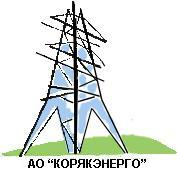 АКЦИОНЕРНОЕ ОБЩЕСТВО «КОРЯКЭНЕРГО»Извещение о проведении запроса котировок в электронной формеАО «Корякэнерго», далее – Заказчик, настоящим объявляет о проведении запроса котировок и приглашает юридических лиц, индивидуальных предпринимателей и физических лиц (далее — Поставщики, Подрядчики, Исполнители), способных на законных основаниях поставлять требуемый товар (оказывать запрашиваемую услугу, выполнять запрашиваемые работы) подавать свои заявки на участие в закупке:Приложение 1к извещению запроса котировокот «13» февраля 2023 г.ТЕХНИЧЕСКОЕ ЗАДАНИЕна поставку запасных частей, оборудования, расходных материалов и смазочных материалов для автомобилей отечественного производства (Уралы, Камаз, ЗИЛ), в том числе и для АТ под "зимники"Эквиваленты товара не предусматриваются, необходима поставка товара указанной марки, т.к. используются для замены ранее установленных и доукомплектования имеющихся в наличии, которые рекомендованы заводом изготовителем (каталоги деталей и сборочных единиц).1. Общие требования:1.1. Товар должен быть новым и ранее не использованным;1.2. Товар должен быть расфасован, упакован и промаркирован: каждая упаковка (мешок, коробка, барабан, моток, бухта, паллет, обрешетка и т.п.) должны строго в обязательном порядке иметь нестирающуюся, защищенную от низких температур и внешних погодных воздействий и плотно приклеенную маркировку формата А4 с надписью, согласно заявке Заказчика.1.3. Упаковка должна быть приспособлена для транспортировки водным, автомобильным и железнодорожным транспортом, в соответствии с нормативно-технической документацией, утвержденной в установленном порядке, для данного вида транспорта.1.4. Товар должен соответствовать каталожным номерам заводов изготовителей для указанной техники и подтверждаться сертификатом качества изготовителя или сертификатом соответствия ГОСТ Р на номенклатуру, подлежащую сертификации.1.5. На товар должны быть представлены технические паспорта и инструкции по эксплуатации.1.6. С предварительного письменного согласия Поставщика покупатель имеет право производить замену товара, с заменой его ассортимента и объема в пределах общей суммы поставляемого товара.1.7. Данное предложение не исключает частичное изменение номенклатуры.2. Условия поставки:2.1. Место поставки: г. Петропавловск-Камчатский, ул. Озерная 41.2.2. Срок поставки: в течение 15 (пятнадцати) рабочих дней после получения заявки. Заявки подаются Заказчиком с даты подписания договора до 31.12.2023 года.2.3. В цену Товара должны быть включены все расходы, связанные с доставкой товара до места поставки, а также стоимость всех работ по упаковке товара для перевозки водным/авто транспортом, и иные расходы Поставщика.3. Условия оплаты: согласно проекту договора.Приложение 2к извещению запроса котировокот «13» февраля 2023 г.Начальная цена за единицу товараПриложение 3к извещению запроса котировокот «__» февраля 2023 г.Форма 1.на бланке УчастникаЗАЯВКА УЧАСТНИКА Уважаемые господа!Участник _______________________________________________________________________(наименование, юр. адрес)изучив извещение на запрос котировок на Закупку № ___ Лот № ____  «_______________________________________» от «___» __________ 2023 г., предлагаем поставку следующего товара:В цену товара включены все расходы, связанные с доставкой товара до места поставки, а также стоимость всех работ по упаковке товара для перевозки водным/авто транспортом, и иные расходы Участника [приводится перечень и характеристики сопутствующих работ (услуг)].Срок поставки товара: в течение 15 (пятнадцати) рабочих дней после получения заявки. Заявки подаются Заказчиком с даты подписания договора до 31.12.2023 года.Место поставки товара: г. Петропавловск-Камчатский, ул. Озерная 41.Данная заявка имеет статус оферты и действительна до [указывается срок действия заявки, но не менее 90 календарных дней.].Настоящим так же сообщаем Вам, что данная сделка для нашей организации не является крупной и не требует одобрения. (Настоящим так же сообщаем Вам, что данная сделка для нашей организации является крупной и мы прикладываем одобрение __________ на ее совершение.)Подавая заявку __________________________________________________________________(наименование, юр. адрес) берет на себя следующие обязательства: - заключить договор на условиях, указанных в проекте договора, являющегося неотъемлемой частью извещения о закупке, и поданной заявки, а также обязательство предоставить заказчику обеспечение исполнения договора, в случае если такая обязанность установлена условиями документации о закупке; - не изменять и/или не отзывать заявку после истечения срока окончания подачи заявок; - не предоставлять в составе заявки заведомо недостоверные сведения, информацию, документы; -  предоставить до заключения договора документы, (перечислить согласно п. 22 извещения о закупке);- предоставить до заключения договора обеспечение по договору в порядке и в размере ______________,__ рублей (сумма прописью).Так же подавая заявку, даем  согласие на обработку персональных данных, если иное не предусмотрено действующим законодательством Российской Федерации.Сообщаем, что для оперативного уведомления нас по вопросам организационного характера и взаимодействия с Заказчиком нами уполномочен: ______________________________________________________________________________________(Ф.И.О., должность и контактная информацию уполномоченного лица, включая телефон, факс, адрес)К настоящей заявке прикладываются следующие документы:1. 2. Реквизиты Участника:Почтовый адрес:ИНН:КПП:ОГРН:С уважением,Форма 2на бланке УчастникаАнкета УчастникаНаименование и адрес Участника: _________________________________Настоящим(указывается наименование)подтверждает и гарантирует полноту, достоверность, корректность и актуальность информации, содержащейся в настоящей Анкете;понимает и соглашается, что представление неполной, недостоверной, некорректной или неактуальной информации в настоящей Анкете может иметь негативные последствия для участника закупки при проведении процедуры закупки;выражает согласие на использование информации, содержащейся в настоящей Анкете, в информационных системах АО «Корякэнерго»;гарантирует, что субъекты персональных данных, содержащихся в настоящей Анкете, были уведомлены, что оператором по обработке персональных данных будет АО «Корякэнерго», и дали согласие на их передачу и обработку в АО «Корякэнерго» в связи с проведением данной закупки в соответствии с требованиями Федерального закона от 27.07.2006 № 152-ФЗ «О персональных данных».Инструкции по заполнению1. Участники должны заполнить приведенную выше таблицу по всем позициям. В случае отсутствия каких-либо данных указать слово «нет».2. В графе 8 «Банковские реквизиты…» указываются реквизиты, которые будут использованы при заключении Договора.3. Анкета должна быть подписана и скреплена печатью.Форма 3на бланке УчастникаДля юридических лицДекларация о соответствии Участника Настоящим ___________________________________ подтверждает, что соответствует требованиям, установленным в извещении:о непроведении ликвидации Участника закупки - юридического лица и отсутствие решения арбитражного суда о признании Участника закупки - юридического лица, индивидуального предпринимателя несостоятельным (банкротом);о неприостановлении деятельности Участника закупки в порядке, предусмотренном Кодексом Российской Федерации об административных правонарушениях (КоАП РФ), на день подачи заявки на участие в котировке;3)	об отсутствии недоимки по налогам, сборам, задолженности по иным обязательным платежам в бюджеты бюджетной системы РФ за прошедший календарный год, превышающей 25 % (двадцать пять %) от балансовой стоимости активов по данным бухгалтерской отчетности за последний отчетный период;4)	об отсутствии у руководителя, членов коллегиального исполнительного органа, лица, исполняющего функции единоличного исполнительного органа и главного бухгалтера непогашенной или неснятой судимости за преступления в сфере экономики и (или) преступления, предусмотренные статьями 289, 290, 291, 291.1 Уголовного кодекса Российской Федерации, а также неприменение в отношении указанных физических лиц наказания в виде лишения права занимать определенные должности или заниматься определенной деятельностью, которые связаны с поставкой товара, выполнением работы, оказанием услуги, являющихся предметом осуществляемой закупки, и административного наказания в виде дисквалификации;5)	об отсутствии фактов привлечения в течение двух лет до момента подачи заявки на участие в закупке к административной ответственности за совершение административного правонарушения, предусмотренного статьей 19.28 Кодекса Российской Федерации об административных правонарушениях;6)	об отсутствии сведений в реестре недобросовестных поставщиков, предусмотренном Федеральным законом от 18 июля 2011 года № 223-ФЗ «О закупках товаров, работ, услуг отдельными видами юридических лиц», и в реестре недобросовестных поставщиков, предусмотренном Федеральным законом от 05 апреля 2005 года № 44-ФЗ «О контрактной системе в сфере закупок товаров, работ, услуг для обеспечения государственных и муниципальных нужд».7) 	о том, что не являться юридическим лицом, в отношении которого применяются специальные экономические меры, предусмотренные пп. «а» п. 2 Указа Президента от 03.05.2022 № 252 «О применении ответных специальных экономических мер в связи с недружественными действиями некоторых иностранных государств и международных организаций», а так же не  является организацией, находящейся под контролем таких лиц.	Так же ____________________________ декларирует соответствие  требованиям п. 19 извещения и сообщает, что вся информация и документы расположены ___________________________. Для физических лицДекларация о соответствии Участника Настоящим ___________________________________ подтверждает, что соответствует требованиям, установленным в извещении:о непроведении ликвидации Участника закупки - юридического лица и отсутствие решения арбитражного суда о признании Участника закупки - юридического лица, индивидуального предпринимателя несостоятельным (банкротом);о неприостановлении деятельности Участника закупки в порядке, предусмотренном Кодексом Российской Федерации об административных правонарушениях (КоАП РФ), на день подачи заявки на участие в котировке;3)	об отсутствии недоимки по налогам, сборам, задолженности по иным обязательным платежам в бюджеты бюджетной системы РФ за прошедший календарный год, превышающей 25 % (двадцать пять %) от балансовой стоимости активов по данным бухгалтерской отчетности за последний отчетный период;4)	об отсутствии непогашенной или неснятой судимости за преступления в сфере экономики и (или) преступления, предусмотренные статьями 289, 290, 291, 291.1 Уголовного кодекса Российской Федерации, а также неприменение в отношении указанных физических лиц наказания в виде лишения права занимать определенные должности или заниматься определенной деятельностью, которые связаны с поставкой товара, выполнением работы, оказанием услуги, являющихся предметом осуществляемой закупки, и административного наказания в виде дисквалификации;5)	об отсутствии сведений в реестре недобросовестных поставщиков, предусмотренном Федеральным законом от 18 июля 2011 года № 223-ФЗ «О закупках товаров, работ, услуг отдельными видами юридических лиц», и в реестре недобросовестных поставщиков, предусмотренном Федеральным законом от 05 апреля 2005 года № 44-ФЗ «О контрактной системе в сфере закупок товаров, работ, услуг для обеспечения государственных и муниципальных нужд»;6) 	о том, что не являться физическим лицом, в отношении которого применяются специальные экономические меры, предусмотренные пп. «а» п. 2 Указа Президента от 03.05.2022 № 252 «О применении ответных специальных экономических мер в связи с недружественными действиями некоторых иностранных государств и международных организаций».	Так же ____________________________ декларирует соответствие  требованиям п. 19 извещения и сообщает, что вся информация и документы расположены ___________________________. Приложение 4к извещению  запроса котировокот «__» февраля 2023 г.ПРОЕКТ ДОГОВОРАДОГОВОР ПОСТАВКИ №________материалов_______________________________, именуемое в дальнейшем «Поставщик», в лице ____________________________________, действующего на основании ________________, с одной стороны, и Акционерное общество «Корякэнерго», именуемое в дальнейшем «Покупатель», в лице генерального директора Кондращенко Татьяны Евгеньевны, действующего на основании Устава, с другой стороны, и совместно именуемые «Стороны», заключили настоящий договор о нижеследующем:1. ПРЕДМЕТ ДОГОВОРА1.1. Поставщик по заданию Покупателя обязуется поставить и передать  запасные части, оборудование, расходные материалы и смазочные материалы для автомобилей отечественного производства (Уралы, Камаз, ЗИЛ), в том числе и для АТ под "зимники" (далее по тексту – Товар) Покупателю, в порядке и на условиях, предусмотренных настоящим договором.1.2. Покупатель обязуется принять и оплатить поставленный (переданный) Товар в порядке и на условиях, предусмотренных настоящим договором.1.3. Товар, поставляемый в рамках предмета настоящего договора, его наименование, цена, комплектация (при наличии) и количество (объем) определяются в Спецификации на товар (Приложение № 1 к договору).1.4. Товар принадлежит Поставщику на праве собственности, не заложен, не арестован, не является предметом исков третьих лиц и не нарушает прав третьих лиц.1.5. Право собственности на Товар, а также все риски его повреждения и утраты переходят от Поставщика к Покупателю со дня его принятия Покупателем в месте поставки указанном в Приложении  № 1 и подписания документов о принятии  Товара (товарных накладных).2. ЦЕНА ДОГОВОРА И УСЛОВИЯ ОПЛАТЫ ТОВАРА2.1. Цена договора составляет __________________,__ рублей (_______________________ рублей ___копеек), в том числе НДС 20 % _____________,__ рублей (или НДС не облагается (упрощенная система налогообложения))2.2. Цена договора включает в себя стоимость поставляемого Товара, согласно Приложению № 1, все затраты, издержки, связанные с транспортировкой Товара до места поставки, указанное в Спецификации, стоимость тары и упаковки и иные расходы Поставщика, связанные с исполнением настоящего договора.2.3. Оплата Товара по настоящему договору производится Покупателем по безналичному расчету путем перечисления денежных средств на счет Поставщика платежными поручениями в следующем порядке: 2.3.1. Покупатель оплачивает 100 % от общей стоимости партии Товара, на основании выставленного счета в течение 7 (семи) рабочих дней с даты подписания товарных накладных, при фактическом получении партии Товара в месте поставки.2.4. Датой оплаты считается дата списания денежных средств с расчетного счета Покупателя.3. УСЛОВИЯ ПОСТАВКИ3.1. Товар должен быть поставлен в ассортименте (наименовании), в объеме (количестве), в сроки и место поставки, указанные в Спецификации. 3.2. Поставщик обязуется упаковать Товар согласно требованиям, указанным в Спецификации. 3.3. В случае отправки Товара в место поставки транспортными компаниями, Поставщик обязан передать Покупателю копии транспортных накладных подтверждающих передачу Товара в течение 5-ти календарных дней с момента отгрузки Товара транспортной компании на электронный адрес: omts@korenergo.ru.3.4. По итогам поставки Поставщик обязан предоставить Покупателю на каждую Спецификацию отдельный счет-фактуру и накладную ТОРГ-12, с указанием номера договора и номера Спецификации.3.5. Не позднее 5-ти календарных дней с даты получения Товара Покупателем, в месте поставки, Поставщик обязан передать Покупателю оригиналы первичных бухгалтерских документов, необходимых для корректного учета приобретаемого товара и совершения операций с ним. 3.6. Поставка должна осуществляться согласно заявкам Покупателя, единой партией. Дробление объема поставки на несколько партий не допустимо, за исключением случаев, когда это согласовано Сторонами, либо предусмотрено условиями договора. 3.7. Датой передачи Товара считается дата подписания Покупателем товарной накладной.4. КАЧЕСТВО ТОВАРА, ГАРАНТИИ И ПОРЯДОК ПРИЕМКИ4.1. Поставщик обязан поставить Товар в точном соответствии с Приложением № 1. 4.2. Поставляемый Товар по своему качеству должен соответствовать ГОСТ, ТУ и т.п., техническим характеристикам и подтверждаться сертификатом качества изготовителя, паспортами и другими документами подтверждающими качество Товара предусмотренными законодательством РФ. Технический паспорт и инструкция по эксплуатации должны быть на русском языке. 4.3. Товар должен отвечать требованиям качества, безопасности жизни и здоровья, а также иным требованиям сертификации, безопасности (санитарным нормам и правилам, государственным стандартам и т.п.), лицензирования, если такие требования предъявляются действующим законодательством Российской Федерации или настоящим договором. 4.4. Товар должен иметь необходимые маркировки, наклейки и пломбы, если такие требования, предъявляются действующим законодательством Российской Федерации.4.5. Товар должен быть поставлен в упаковке (таре), обеспечивающей защиту Товаров от его повреждения или порчи во время транспортировки и хранения в условиях Крайнего Севера и приравненных к нему местностях, согласно ГОСТ 15846-2002 или согласованных обеими сторонами карт упаковки груза. При передаче Товара в упаковке (таре) не обеспечивающей возможность его хранения, Покупатель вправе отказаться от принятия и от оплаты Товара, а если Товар был оплачен, потребовать возврата уплаченной денежной суммы. 4.6. Порядок приемки Товара по количеству и качеству регулируется Инструкциями Госарбитража СССР № П-6 и П-7, при этом вызов представителя Поставщика для составления акта о недостатках товара является обязательным. 4.7. При обнаружении фактов некомплектности, недопоставки Товара, отсутствия необходимых документов, относящихся к Товару, Покупатель вправе прекратить приемку Товара до момента устранения выявленных нарушений. Поставщик обязан в течение 3 (трех) рабочих дней с даты выявления указанных нарушений представить Покупателю отсутствующие документы, а также восполнить недопоставку и/или некомплектность Товара в срок, письменно согласованный с Покупателем.Устранение допущенных нарушений не освобождает Поставщика от ответственности за убытки, понесенные Покупателем.4.8. Товар, несоответствующий требованиям настоящего договора, в том числе некачественный (бракованный), подлежит замене на товар с аналогичными характеристиками, только после согласования замены товара Покупателем. Замена Товара осуществляется Поставщиком без изменения цены единичной расценки Товара, в течение 14 (четырнадцати) календарных дней с момента обнаружения недостатков Товара.4.9. Товар обеспечивается гарантией в течение 12 месяцев с момента его получения Покупателем. Во время гарантийного периода, в случае выявления недостатков Товара по вине завода-изготовителя, Поставщик обязан устранить неисправность за свой счет. Претензии (в письменном виде) по количеству и качеству полученного  Товара принимаются в соответствии с Инструкцией Госарбитража СССР по количеству № П-6 от 15.06.1965 и Инструкцией Госарбитража СССР по качеству № П-7 от 25.04.1966, в части не Противоречащей Гражданскому кодексу Российской Федерации.4.10. Гарантийный срок на Товар увеличивается на тот период времени, в течение которого Покупатель не мог эксплуатировать (использовать) Товар вследствие его недостатков (дефектов). Гарантийный срок на замененную и/или отремонтированную единицу Товара устанавливается продолжительностью, указанной в п. 4.9 договора и начинает исчисляться заново с даты приемки Покупателем замененной и/или отремонтированной единицы Товара.5. ОТВЕТСТВЕННОСТЬ СТОРОН5.1. За просрочку сроков поставки Товара, Покупатель вправе требовать от Поставщика оплаты пени в размере 0,1 % за каждый день просрочки. Проценты начисляются на стоимость Товара, поставка которого просрочена.5.2. В случае несвоевременной оплаты поставленного Товара Поставщик вправе требовать от Покупателя оплаты пени в размере 0,01 % за каждый день просрочки. Проценты начисляются на стоимость поставленного, но неоплаченного Товара.6. ПОРЯДОК УРЕГУЛИРОВАНИЯ СПОРОВ6.1. Стороны обязуются решать споры, вытекающие из настоящего договора, путем переговоров. До предъявления иска в связи с просрочкой поставки Товара, ненадлежащим количеством и/или качеством Товара обязательно предъявление претензии. Срок ответа на претензию - две недели от даты ее получения.6.2. В случае невозможности разрешения разногласий путем переговоров, они подлежат рассмотрению в Арбитражном суде Камчатского края.7. ФОРС-МАЖОР7.1. Стороны освобождаются от ответственности за частичное или полное неисполнение своих обязательств по договору, если такое неисполнение явилось следствием обстоятельств непреодолимой силы, т.е. следствием непредвиденных и непредотвратимых событий чрезвычайного характера, которые стороны не могли предвидеть, предотвратить разумными и доступными мерами. Наличие событий чрезвычайного характера подтверждается документами выданными соответствующей палатой или другим компетентным органом и является достаточным подтверждением наличия и продолжительности действия непреодолимой силы.7.2. Сторона, для которой наступили обстоятельства непреодолимой силы не позднее 3-х (трех) рабочих дней, после наступления таких обстоятельств, в письменной форме информирует другую Сторону об их наступлении и последствиях (с обратным уведомлением о получении сообщения), и принимает все возможные меры с целью максимально ограничить отрицательные последствия, вызванные указанными обстоятельствами. Сторона, для которой возникли обстоятельства непреодолимой силы, должна также не позднее 3-х (трех) рабочих дней, известить в письменной форме другую Сторону о прекращении этих обстоятельств.7.3. Не извещение или несвоевременное извещение другой Стороной, для которой создалась невозможность исполнения обязательства по договору, о наступлении обстоятельств непреодолимой силы, влечет за собой утрату права ссылаться на эти обстоятельства.7.4. При наступлении обстоятельств непреодолимой силы, срок выполнения Сторонами обязательств отодвигается соразмерно времени, в течение которого действуют такие обстоятельства и их последствия.В случае предложения демпинговой цены договора (п. 29): 8. ОБЕСПЕЧЕНИЕ ИСПОЛНЕНИЯ ОБЯЗАТЕЛЬСТВ ПО ДОГОВОРУ8.1. Обеспечение исполнения договора установлено в размере 10 % от начальной (максимальной) цены договора, что составляет 910 467,65 рублей (девятьсот десять тысяч четыреста шестьдесят семь рублей 65 копеек).8.2. Обеспечение исполнения договора оформляется банковской гарантией или внесением денежных средств на счет Заказчика с указанием реквизитов документов, подтверждающих его внесение.8.3. Возврат обеспечения исполнения договора осуществляется Заказчиком после поставки товара в полном объеме, предусмотренном договором, в течение 30 (тридцати) календарных дней после подписания счет-фактуры и накладной ТОРГ-12.9. ПРОЧИЕ УСЛОВИЯ9.1. Настоящий договор вступает в силу со дня его подписания обеими Сторонами и действует до полного исполнения ими своих обязательств.9.2. Договор составлен в двух экземплярах, имеющих одинаковую юридическую силу, по одному для каждой из Сторон.9.3. С предварительного письменного согласия Поставщика, Покупатель имеет право производить замену ассортимента Товара и объема, указанного в Спецификации в пределах общей суммы поставляемого Товара.9.4. С момента заключения настоящего договора вся предыдущая переписка и договоренности Сторон, касающиеся предмета настоящего договора, теряют силу. 9.5. Все изменения и дополнения к договору, а также его расторжение считаются действительными при условии, если они совершены в письменной форме и подписаны обеими Сторонами. 9.6. Все дополнительные соглашения, акты и иные приложения к договору, подписываемые Сторонами при исполнении настоящего договора, являются его неотъемлемой частью.9.7. По всем вопросам, не предусмотренным договором, Стороны руководствуются действующим законодательством РФ.9.8. К настоящему договору прилагается:- Приложение № 1 (Спецификация)9. АДРЕСА И БАНКОВСКИЕ РЕКВИЗИТЫ СТОРОНПриложение № 1 к договору поставкиот «__» ________ 20__ г. № _________СПЕЦИФИКАЦИЯНа поставку запасных частей, оборудования, расходных материалов и смазочных материалов для автомобилей отечественного производства (Уралы, Камаз, ЗИЛ), в том числе и для АТ под "зимники"1. Общая сумма за товар: _________,__ рублей (___________________ рублей___ копеек), в т.ч. НДС 20% _________ рублей.(или НДС не облагается (упрощенная система налогообложения))2. Условия и место поставки: поставка по заявкам в упакованном и маркированном виде на склад Покупателя по адресу: г. Петропавловск-Камчатский, ул. Озерная, д. 41. Заявки подаются в период с даты подписания договора до 31.12.2023 года.Товар должен соответствовать российским стандартам, ГОСТам и подтверждаться сертификатом качества изготовителя или техническим паспортом.3. Срок поставки: в течение 15 (пятнадцати) рабочих дней с момента получения заявки.Приложение 5к извещению  запроса котировокот «__» февраля 2023 г.Порядок заключения договора1. Порядок и сроки заключения договора по закупке:1.1. В проект договора, который прилагается к документации, включаются реквизиты Победителя (единственного участника) и условия исполнения договора, предложенные Победителем (единственным участником) в заявке. Если в заявке Победителя имеется протокол разногласий к договору, то при заполнении договора Заказчик, на свое усмотрение, может внести предложенные изменения, либо высказать свои возражения Победителю.1.2. В течение не более 8-ми (восьми) дней со дня размещения в ЕИС итогового протокола закупки Заказчик размещает на ЭТП заполненный проект договора. 1.3. Победитель (единственный участник) в течение не более 5-ти (пяти) дней с момента размещения заполненного договора должен подписать электронной цифровой подписью договор на ЭТП.1.4. Заказчик, после подписания Победителем, в течение 3-х (трех) дней подписывает электронной цифровой подписью договор на ЭТП.1.5. Если в соответствии с законодательством РФ заключение договора требует получение одобрения от органа управления Заказчика, то договор должен быть заключен не позднее чем через пять дней с даты указанного одобрения. Аналогичный срок действует с даты вынесения решения антимонопольного органа по результатам рассмотрения жалобы на действия (бездействие) Заказчика, комиссии по закупкам, оператора электронной площадки.2. Порядок действий при наличии  разногласий с проектом договора.2.1. Если Победитель (единственный участник), после получения договора обнаружит в его тексте неточности, технические ошибки, опечатки, несоответствие договора условиям, предложенным в заявке или в ходе проведения переторжки (если она проводилась), то Победителем (единственным участником) оформляется протокол разногласий. Протокол разногласий оформляется в письменном виде и должен содержать следующие сведения:- о месте, дате и времени его составления;- о наименовании предмета закупки и номера закупки;- о положениях договора, в которых, по мнению Участника закупки, содержатся неточности, технические ошибки, опечатки, несоответствие договора условиям, предложенным в заявке такого Участника.Протокол подписывается Победителем (единственным участником)  закупки и направляется Заказчику в течение не более 5-ти (пяти) дней с момента получения заполненного договора используя функционал ЭТП.2.2. Заказчик рассматривает протокол разногласий в течение 2-х (двух) рабочих дней со дня его получения от Победителя (единственного участника)  закупки. Если содержащиеся в протоколе разногласий замечания будут учтены полностью или частично, то Заказчик вносит изменения в текст договора и повторно направляет договор Победителю (единственному участнику). Вместе с тем Заказчик вправе повторно направить Победителю (единственному участнику) закупки договор в первоначальном варианте, а также отдельный документ с указанием причин, по которым отказано в принятии полностью или частично замечаний Победителя (единственного участника) закупки, содержащихся в протоколе разногласий. 2.3. Победитель (единственный участник) закупки, с которым заключается договор, в течение 3-х (трех) дней  со дня получения окончательной редакции договора,  подписывает его с использованием функционала ЭТП.2.4. В случае недостижения договоренности между Победителем (единственным участником) и Заказчиком по протоколу разногласий к договору, Победитель (единственный участник) должен подписать договор в предложенном Заказчиком варианте, а по пунктам разногласий решать вопрос в порядке, предусмотренном законодательством РФ. В противном случае, по истечению 20 дней с момента опубликования итогового протокола по закупке Победитель (единственный участник) будет считаться уклонившимся от заключения договора. 2.5. В случае, если Участник, признанный Победителем, в срок, предусмотренный извещением, не представил Заказчику  подписанный договор, такой Участник признается Заказчиком уклонившимся от заключения договора.3. Заказчик указывает в договоре страну происхождения поставляемого товара на основании сведений, содержащихся в заявке Участника, с которым заключается договор.4. Участник, признанный Победителем, до заключения договора должен представить Заказчику документы, указанные в п. 22 извещения о закупке. В случае непредставления Участником данных документов, такой Участник признается Заказчиком уклонившимся от заключения договора.5. В случае, если Участник, признанный Победителем, признан Заказчиком уклонившимся от заключения договора, закупочная комиссия вправе пересмотреть решение об итогах  запроса и  предложить Участнику, занявшему второе место заключить договор. Данное решение фиксируется протоколом. Протокол составляется в двух экземплярах, подписывается Заказчиком в день его составления. Один экземпляр хранится у Заказчика, второй в течение 3-х (трех) рабочих дней со дня подписания направляется участнику, который признан уклонившимся от заключения договора. Протокол размещается на ЭТП не позднее чем через 3 (три) дня со дня подписания. Обеспечение заявки, если оно было установлено в документации,  такому Участнику не возвращается. 6. Договор с Участником, занявшем второе место заключается в порядке и сроки, указанные в п. 1. и 2. с момента опубликования протокола (п. 5). 7. При исполнении договора, заключенного с Участником, которому предоставлен приоритет в соответствии с Постановлением Правительства РФ № 925 от 16.09.2016 г. «О приоритете товаров российского происхождения, работ, услуг, выполняемых, оказываемых российскими лицами, по отношению к товарам, происходящим из иностранного государства, работам, услугам, выполняемым, оказываемым иностранными лицами», не допускается замена страны происхождения товаров, за исключением случая, когда в результате такой замены вместо иностранных товаров поставляются российские товары, при этом качество, технические и функциональные характеристики (потребительские свойства) таких товаров не должны уступать качеству и соответствующим техническим и функциональным характеристикам товаров, указанных в договоре.8. При заключении договора Заказчик по согласованию с участником, с которым заключается договор, вправе внести изменения в договор в части количества поставляемого товара (объема выполняемых работ, оказываемых услуг) и сумму договора не более, чем на 10 % от суммы, указанной в итоговом протоколе, а так же сроки исполнения договора, если это предусмотрено документацией. При этом сразу в ЕИС публикуется измененный договор.Приложение 6к извещению  запроса котировокот «__» февраля 2023 г.ОБОСНОВАНИЕ ЦЕНЫРасчет НМЦД проводился методом сопоставления рыночных цен (анализ рынка). При этом применялись  сведения о товаре, полученные путем направления запросов о предоставлении ценовой информации трем поставщикам.Расчет НМЦДНачальная цена договора составляет 9 104 676,47 рублей (девять миллионов сто четыре тысячи шестьсот семьдесят шесть рублей 47 копеек) без учета НДС.Коэффициент вариации по каждому наименованию товара не превышает 33 %. Совокупность значений, используемых в расчете при определении начальной цены договора, является однородной.Коэффициент корректировки цены не применяется.13.02.2023 г.Юридический адрес:683013, Камчатский край,г. Петропавловск-Камчатский,ул. Озерная, 41№п/пНаименование пунктаТекст пояснений1.Предмет закупкиЗакупка № 37Лот № 1 «Поставка запасных частей, оборудования, расходных материалов и смазочных материалов для автомобилей отечественного производства (Уралы, Камаз, ЗИЛ), в том числе и для АТ под "зимники"»ОКВЭД2:  29.32ОКПД2:     29.3Подробное описание требуемого товара (запрашиваемой работы, услуги) содержится в Приложении 1 2.Место, условия, сроки (периоды) поставки, товара, выполнения работ, оказания услуг1. Место поставки товара (оказания услуг, выполнения работ):  г. Петропавловск-Камчатский, ул. Озерная 41.2. Срок поставки товара (оказания услуг, выполнения работ):  поставка осуществляется по заявкам в течение 15 (пятнадцати) рабочих дней с даты получения заявки. Заявки подаются с даты заключения договора до 31 декабря 2023 года.3. Объем поставляемого товара (оказываемых услуг, выполняемых работ):  согласно техническому заданию4. Качественные характеристики товара (услуг, работ):  согласно техническому заданию5. Условия поставки товара (оказания услуг, выполнения работ): согласно техническому заданию 3.Наименование Заказчика, контактная информацияАО «Корякэнерго»Юридический адрес: 683013, Камчатский край, г. Петропавловск-Камчатский, ул. Озерная, д.41Почтовый адрес: 683013, Камчатский край, г. Петропавловск-Камчатский, ул. Озерная, д.41Адрес электронной почты: zakupki@korenergo.ru Телефон/факс: (84152) приемная 46-28-46; Ответственный за проведение закупочной процедуры: (84152) 46-26-81 доб 236 Технические вопросы:  (84152)  46-27-21 доб. 250 4.Место, дата и время начала и окончания подачи заявок Место приёма заявок –заявки подаются на ЭТП, указанную в п. 7Начало приёма заявок –  «14» февраля 2023 года.Окончание приёма заявок – «22» февраля 2023 года в 09 часов 00 минут по камчатскому времени.5.Место, дата и ориентировочное время вскрытия заявок, рассмотрения заявок,  переторжки, подведения итогов Место вскрытия, рассмотрения заявок, подведения итогов – г. Петропавловск-Камчатский, ул. Озерная, д. 41Дата и время вскрытия заявок – «22» февраля 2023 года в 09 часов 00 минут по камчатскому времени.Дата и ориентировочное время рассмотрения заявок–   «27» февраля 2023 года в 09 часов 00 минут по камчатскому времени.Сроки проведения переторжки, если Заказчик примет решение проводить– в течение не более 5 (пяти) рабочих дней с даты подписания протокола рассмотрения заявок. Дата и время проведения переторжки, а так же уточнение даты подведения итогов по запросу указываются в извещении на переторжку.Дата и ориентировочное время подведения итогов –   «06» марта 2023 года в 09 часов 00 минут по камчатскому времени (в случае проведения переторжки).6.Вид закупки запрос котировок в электронной форме7.Условия предоставления извещенияИзвещение предоставляется без взимания платы со дня размещения в сети интернет:- в Единой информационной системе www.zakupki.gov.ru (ЕИС) по правилам работы и по регламентам ЕИС;-  на Официальном сайте Заказчика www.korenergo.ru (раздел «Закупки» – «Сведения о закупках») простым скачиванием;- на электронной торговой площадке (ЭТП) utp.sberbank-ast.ru по правилам работы и по регламентам ЭТП.8.Начальная цена договора без НДС9 104 676,47 рублей (девять миллионов сто четыре тысячи шестьсот семьдесят шесть рублей 47 копеек) без учета НДС. Цена, предложенная Участником, должна быть выражена в российских рублях в текущих ценах без учета НДС и не должна превышать начальную цену договора. Если Участник является плательщиком НДС, то в заявке он должен указать сумму заявки без НДС, сумму НДС и ставку в %, и сумму заявки с НДС. Если выбранный Победитель является плательщиком  НДС, то договор с ним  будет заключен с прибавлением к сумме заявки  НДС, согласно налоговой ставке.Начальная цена за единицу товара указана в Приложении 2 Обоснование цены указанно в Приложении 69.Порядок формирования цены договораВ цену Товара должны быть включены все расходы, связанные с доставкой товара до места поставки, а также стоимость всех работ по упаковке товара для перевозки водным/авто транспортом, и иные расходы Поставщика10.Форма, сроки и порядок оплаты В соответствии с проектом договора Приложение  411.Обеспечение заявки на участиене требуется12.Обеспечение договора1. В случае предложения демпинговой цены договора (п. 29 извещения о закупке) Размер обеспечения исполнения договора: 10 % от начальной (максимальной) цены договора, что составляет  910 467,65 рублей (девятьсот десять тысяч четыреста шестьдесят семь рублей 65 копеек).2. Срок и порядок предоставления обеспечения исполнения договора:Одновременно с подписанным экземпляром договора в срок, указанный в пункте 22, победитель запроса обязан предоставить обеспечение исполнения договора. Договор заключается только после предоставления таким участником обеспечения исполнения договора. В соответствии с пп. 2 п. 2.20.7 Положения, в случае непредоставления участником закупки, с которым заключается договор, обеспечения исполнения договора в срок, установленный для заключения договора, такой участник считается уклонившимся от заключения договора.Исполнение договора может обеспечиваться предоставлением банковской гарантии или внесением денежных средств на указанный заказчиком счёт. Способ обеспечения исполнения договора определяется участником закупки, с которым заключается договор, самостоятельно. 3. Требования к обеспечению исполнения договора:3.1. Заказчик в качестве обеспечения исполнения договора принимает банковские гарантии.Банковская гарантия должна быть безотзывной и должна содержать:1) сумму банковской гарантии, подлежащую уплате гарантом заказчику в случае ненадлежащего исполнения обязательств принципалом;2) обязательства принципала, надлежащее исполнение которых обеспечивается банковской гарантией;3) срок действия банковской гарантии определяется участником закупки, с которым заключается договор, самостоятельно. При этом срок действия банковской гарантии должен превышать предусмотренный договором срок исполнения обязательств, которые должны быть обеспечены такой банковской гарантией, не менее чем на один месяц, в том числе в случае его изменения;Заказчик рассматривает поступившую банковскую гарантию в срок, не превышающий трех рабочих дней со дня ее поступления.3.2. В случае если обеспечением исполнения договора является внесение денежных средств, денежные средства перечисляются по следующим реквизитам:Получатель: АО «Корякэнерго»ИНН/КПП: 8202010020/ 410101001Филиал «Центральный» Банка ВТБ (ПАО) в г. Москве,Р/С.: 40702810915020001002Кор/C.: 30101810145250000411,БИК: 044525411Назначение платежа: обеспечение исполнения договора на ________________________________в противном случае, обеспечение исполнения договора в виде внесения денежных средств считается не предоставленным.При предоставлении обеспечения таким способом проверяется факт поступления денежных средств в полном размере на счет Заказчика, указанный в документации о закупке.Возврат обеспечения исполнения договора осуществляется Заказчиком после поставки товара в полном объеме, предусмотренном договором, в течение 30 (тридцати) календарных дней после подписания счет-фактуры и накладной ТОРГ-12.13.Приоритет и квотированиеУстановлен приоритет товаров российского происхождения, по отношению к товарам, происходящим из иностранного государства, (согласно Постановлению Правительства РФ от 16 сентября 2016 г. N 925).Применение приоритета товаров российского происхождения, работ, услуг, выполняемых, оказываемых российскими лицами при оценке и сопоставлении заявок Участников: заявки Участников, которые содержат предложения о поставке товаров российского происхождения, выполнении работ, оказании услуг российскими лицами, по стоимостным критериям оцениваются по предложенной в указанных заявках цене договора, сниженной на 15 процентов, при этом договор заключается по цене договора, предложенной Участником в заявке на участие в закупке.Заказчик принимает страну происхождения товара, согласно сведениям, указанным в заявке Участника. В случае если Участник не указал в заявке страну происхождения товара, заявка такого Участника принимается к оценке как заявка, содержащая предложение о поставке товара иностранного происхождения. Для товаров, которые попадают под действие ПП от 03.12.2020 года № 2013 «О минимальной доле закупок товаров российского происхождения»  и/или входящих в единый реестр российской радиоэлектронной продукции необходимо в заявке указать реестровый номер предлагаемого товара и приложить выписку из реестров:- реестр российской или евразийской промышленной продукции;- единой реестр российской радиоэлектронной продукции. Отсутствие указания на реестровые номера и выписок из реестров является поводом для отклонения заявки Участника.14.Условия и порядок оформления заявки- Заявка должна быть подана на русском языке и оформлена по форме согласно Приложению 3. - Заявка Участника является офертой и должна быть действительна в течение не менее 90 календарных дней со дня, следующего за днем окончания приема заявок. Если указан меньший срок действия заявки, то Заказчик имеет право отклонить заявку.- Заявка должна быть подписана лицом, имеющим право в соответствии с законодательством Российской Федерации действовать от лица Участника без доверенности или надлежащим образом уполномоченным им лицом на основании доверенности. - Сведения, которые содержатся в заявках Участников закупки, не должны допускать двусмысленных толкований.- Участник имеет право подать только одну отдельную заявку на каждый запрос (лот). В случае подачи Участником нескольких заявок все они будут отклонены без рассмотрения по существу.- Не допускается подача заявок на отдельные позиции или часть объема по какой-либо из позиций товара / оказываемых услуг / запрашиваемых работ.- Все документы, представленные Участниками закупки в составе заявки на участие в запросе, должны быть заполнены по всем пунктам.Подавая заявку на закупку участник берет на себя следующие обязательства: - заключить договор на условиях, указанных в проекте договора, являющегося неотъемлемой частью извещения о закупке, и поданной заявки, а также обязательство предоставить заказчику обеспечение исполнения договора, в случае если такая обязанность установлена условиями документации о закупке; - не изменять и/или не отзывать заявку после истечения срока окончания подачи заявок; - не предоставлять в составе заявки заведомо недостоверные сведения, информацию, документы; -  предоставить до заключения договора документы, указанные в п. 22. В случае непредставления победителем заказчику вышеуказанных сведений, такое лицо считается уклонившимся от заключения договора. - предоставить до заключения договора обеспечение по договору в порядке и в размере указанном в п. 12 извещения о закупке;- согласие на обработку персональных данных, если иное не предусмотрено действующим законодательством Российской Федерации.15.Способы подачи заявокЗаявка подается согласно регламентам ЭТП указанной в п. 7 извещения.16.Содержание заявкиУчастник должен подготовить заявку, включающую документы:1) заявка, которая в обязательном порядке должна содержать сведения об участнике закупки, подавшем заявку: фирменное наименование (полное наименование), организационно-правовую форму, место нахождения, почтовый адрес (для юридического лица), фамилию, имя, отчество, паспортные данные, сведения о месте жительства (для физического лица), номер контактного телефона, а так же предложение участника о качественных и функциональных характеристиках (потребительских свойствах), безопасности, сроках поставки товаров, выполнения работ, оказания услуг, о цене договора, цене единицы товара, работы, услуги и иные предложения по условиям исполнения договора (форма 1 Приложение 3);2) заполненный Участником проект договора с заполнением реквизитов, сумм, объемов и всех приложений по форме и в соответствии с Приложением 4 (с прикреплением файла с заполненным проектом в формате doc на ЭТП);3) документы, подтверждающие соответствие Участника требованиям:а) анкету Участника (форма 2 Приложение 3);б) декларация о соответствии Участника требованиям, предъявляемым к Участникам закупки (форма 3 Приложение 3);в) копию документа, подтверждающего полномочия лица действовать от имени участника закупки, за исключением случаев подписания заявки:- индивидуальным предпринимателем, если участником такой закупки является индивидуальный предприниматель;- лицом, указанным в едином государственном реестре юридических лиц в качестве лица, имеющего право без доверенности действовать от имени юридического лица (далее в настоящей статье - руководитель), если Участником такой закупки является юридическое лицо.В случае если от имени участника размещения заказа действует иное лицо, заявка на участие в запросе должна содержать также доверенность на осуществление действий от имени участника. В случае если указанная доверенность подписана лицом, уполномоченным руководителем участника размещения заказа, заявка на участие в запросе должна содержать также документ, подтверждающий полномочия такого лица.г) копии учредительных документов участника размещения заказа (для юридических лиц - Устав, Свидетельство о постановке на налоговый учет, Свидетельство о регистрации юридического лица);д) копия решения о согласии на совершение крупной сделки или о последующем одобрении этой сделки, если требование о наличии указанного решения установлено законодательством Российской Федерации и для Участника закупки заключение по результатам такой закупки договора либо предоставление обеспечения заявки на участие в такой закупке (если требование об обеспечении заявок установлено документацией о закупке), обеспечения исполнения договора (если требование об обеспечении исполнения договора установлено документацией о закупке) является крупной сделкой;е) информация и документы об обеспечении заявки на участие в закупке, если соответствующее требование предусмотрено извещением и документацией о закупке:- реквизиты специального банковского счета Участника закупки, если обеспечение заявки на участие в закупке предоставляется Участником закупки путем внесения денежных средств;-  банковская гарантия или ее копия, если в качестве обеспечения заявки на участие в закупке Участником закупки предоставляется банковская гарантия.ж) уведомление о переходе на упрощённую систему налогообложения (УСН) или заявление о переходе на УСН с отметкой налогового органа о принятии (там, где это применимо), с предоставлением налоговой декларации по налогу, уплачиваемому в связи с применением УСН, за последние два налоговых периода; з) налоговые декларации за последние два года с отметкой налогового органа о принятии или описью вложения с отметкой почты при почтовом отправлении, либо извещением о получении налоговым органом электронного документа при передаче налоговых деклараций в электронном виде;и) дополнительные требования к составу заявки для участника закупки в случае предоставления демпинговой цены п. 29:- участник закупки обязан представить расчёт предлагаемой цены договора (цены лота) и её обоснование.Декларация, предусмотренная пп. 3 б) может представляться в составе заявки Участником  закупки с использованием программно-аппаратных средств электронной площадки. Оператор электронной площадки обеспечивает Участнику закупки возможность включения в состав заявки и направления заказчику информации и документов, указанных в части II, посредством программно-аппаратных средств электронной площадки в случае их представления данному оператору при аккредитации на электронной площадке.17.Разъяснение положений документации Любой Участник закупки вправе направить Заказчику запрос о разъяснении положений извещения, не позднее чем за три рабочих дня до срока окончания подачи заявок, указанного в п. 4 извещения (при подаче запроса нарочным - время фиксируется при регистрации письма Заказчиком, при подаче почтой – при получении письма Заказчиком, при подаче электронной почтой – согласно времени получения письма в браузере Заказчика). Время подачи Заказчик фиксирует с учетом своего часового пояса. В течение трех рабочих дней с момента поступления запроса Заказчик направляет данному Участнику разъяснения положений документации, если указанный запрос поступил к Заказчику не позднее, чем за три рабочих дня до срока окончания подачи заявок, указанного в п. 4 извещения. Если, по мнению Заказчика, ответ на данный запрос будет интересен всем Участникам, такое разъяснение размещается Заказчиком на сайтах, указанных в п. 7 извещения, с указанием предмета запроса, но без указания Участника закупки, от которого поступил запрос. При этом каждый Участник закупки вправе направить не более двух запросов о разъяснении положений  извещения.Запрос на разъяснение оформляется в произвольном виде и должен содержать конкретно поставленный вопрос, а так же контактные данные (телефон, адрес эл. почты, ФИО, должность) и подпись лица, задающего данный вопрос.Заказчик имеет право не отвечать на запрос на разъяснение в случае подачи запроса с нарушением срока и порядка подачиУчастник подает запрос на предоставление разъяснений только через электронную торговую площадку, указанную в п. 7. извещения.18.Требования к Участникам:В запросе может принять участие любое юридическое лицо или несколько юридических лиц, выступающих на стороне одного участника закупки, независимо от организационно-правовой формы, формы собственности, места нахождения и места происхождения капитала либо любое физическое лицо или несколько физических лиц, выступающих на стороне одного участника закупки, в том числе индивидуальный предприниматель или несколько индивидуальных предпринимателей, выступающих на стороне одного участника закупки, которые соответствуют требованиям, установленным Заказчиком в соответствии с документацией.Участник закупки для того, чтобы принять участие в запросе, должен соответствовать следующим обязательным требованиям: 1) Непроведение ликвидации Участника закупки - юридического лица и отсутствие решения арбитражного суда о признании Участника закупки - юридического лица, индивидуального предпринимателя несостоятельным (банкротом); 2) Неприостановление деятельности Участника закупки в порядке, предусмотренном Кодексом Российской Федерации об административных правонарушениях (КоАП РФ), на день подачи заявки;3) Отсутствие у Участника закупки недоимки по налогам, сборам, задолженности по иным обязательным платежам в бюджеты бюджетной системы Российской Федерации (за исключением сумм, на которые предоставлены отсрочка, рассрочка, инвестиционный налоговый кредит в соответствии с законодательством Российской Федерации о налогах и сборах, которые реструктурированы в соответствии с законодательством Российской Федерации, по которым имеется вступившее в законную силу решение суда о признании обязанности заявителя по уплате этих сумм исполненной или которые признаны безнадежными к взысканию в соответствии с законодательством Российской Федерации о налогах и сборах) за прошедший календарный год, размер которых превышает 25 процентов балансовой стоимости активов Участника такой закупки, по данным бухгалтерской (финансовой) отчетности за последний отчетный период. Участник такой закупки считается соответствующим установленному требованию в случае, если им в установленном порядке подано заявление об обжаловании указанных недоимки, задолженности и решение по данному заявлению на дату рассмотрения заявки на участие в закупке не принято;4) Отсутствие у Участника закупки - физического лица, зарегистрированного в качестве индивидуального предпринимателя, либо у руководителя, членов коллегиального исполнительного органа, лица, исполняющего функции единоличного исполнительного органа, или главного бухгалтера юридического лица - Участника закупки непогашенной или неснятой судимости за преступления в сфере экономики и (или) преступления, предусмотренные статьями 289, 290, 291, 291.1 Уголовного кодекса Российской Федерации, а также неприменение в отношении указанных физических лиц наказания в виде лишения права занимать определенные должности или заниматься определенной деятельностью, которые связаны с поставкой товара, выполнением работы, оказанием услуги, являющихся предметом осуществляемой закупки, и административного наказания в виде дисквалификации;5) Отсутствие фактов привлечения в течение двух лет до момента подачи заявки на участие в закупке Участника такой закупки - юридического лица к административной ответственности за совершение административного правонарушения, предусмотренного статьей 19.28 Кодекса Российской Федерации об административных правонарушениях;6) Отсутствие сведений об Участнике в реестре недобросовестных поставщиков, предусмотренном Федеральным законом от 18 июля 2011 года № 223-ФЗ «О закупках товаров, работ, услуг отдельными видами юридических лиц», и в реестре недобросовестных поставщиков, предусмотренном Федеральным законом от 05 апреля 2005 года № 44-ФЗ «О контрактной системе в сфере закупок товаров, работ, услуг для обеспечения государственных и муниципальных нужд»;7) Участник закупки не должен являться юридическим или физическим лицом, в отношении которого применяются специальные экономические меры, предусмотренные пп. «а» п. 2 Указа Президента от 03.05.2022 № 252 «О применении ответных специальных экономических мер в связи с недружественными действиями некоторых иностранных государств и международных организаций», либо являться организацией, находящейся под контролем таких лиц;В случае если несколько юридических лиц, физических лиц (в том числе индивидуальных предпринимателей) выступают на стороне одного Участника закупки, требования, установленные Заказчиком в данном пункте извещения к Участникам закупки, предъявляются к каждому из указанных лиц в отдельности.19.Дополнительные требования к участникам размещения заказане установлены20.Отказ от проведения закупкиЗаказчик имеет право отказаться от проведения запроса до даты окончания подачи заявок на участие, указанной в п. 4 извещения.21.Внесение измененийЗаказчик имеет право в любой момент внести изменения в извещение (не меняя предмет закупки) до даты окончания подачи заявок на участие, указанной в п. 4 извещения. В случае если Заказчиком принято решение о внесении изменений в извещение срок подачи заявок на участие в запросе должен быть продлен так, чтобы со дня размещения внесенных изменений, до даты окончания подачи заявок на участие в запросе такой срок составлял не менее чем 3 (три) рабочих дня22.Форма, сроки и порядок заключения договораВ электронной форме, с использованием ЭЦП и функционала ЭТП.Договор должен быть подписан не ранее 10 и не позднее 20 дней с даты опубликования итогового протокола. Если в соответствии с законодательством РФ заключение договора требует получение одобрения от органа управления Заказчика, то договор должен быть заключен не позднее чем через пять дней с даты указанного одобрения. Аналогичный срок действует с даты вынесения решения антимонопольного органа по результатам рассмотрения жалобы на действия (бездействие) Заказчика, комиссии по закупкам, оператора электронной площадки.Порядок заключения договора указан в Приложении 5.До заключения договора участник должен предоставить:- обеспечение исполнения договора в размере и способами указанными в п. 12 извещения о закупке;23.Признание запроса несостоявшимсяВ случае если закупочной комиссией не было допущено  ни одной заявки на участие в запросе, запрос  признается несостоявшимся, о чем указывается в протоколе. При этом Заказчик вправе провести повторную конкурентную закупку или осуществить закупку у единственного источника (поставщика, исполнителя, подрядчика), в соответствии с требованиями Положения о закупке товаров, работ, услуг Заказчика.В случае если на запрос подана либо допущена одна заявка, запрос признается несостоявшимся, о чем указывается в протоколе. При этом Заказчик имеет право заключить договор с единственным участником, либо отказаться от заключения договора в соответствии с требованиями Положения о закупке товаров, работ, услуг Заказчика.24.Вскрытие заявок1. В день, во время и в месте, указанные в извещении п.5 (с учетом всех изменений извещения), закупочная комиссия проводит вскрытие конвертов с заявками и (или) открытие доступа к поданным в форме электронных документов заявок (далее – вскрытие заявок) на участие в запросе. Заказчик при наличии объективных причин может изменить время проведения заседания закупочной комиссии по вскрытию заявок на более позднее, но не более чем на четыре часа.2. На вскрытии заявок могут присутствовать представители Участников, своевременно подавших заявки. Для присутствия на данной процедуре Участникам рекомендуется заблаговременно связаться с представителем Заказчика, ответственным за проведение запроса и предупредить о своем намерении присутствовать на данной процедуре.3. Присутствующие представители Участников регистрируются, а лист регистрации прикладывается к протоколу вскрытия заявок.4. Непосредственно перед началом вскрытия конвертов Секретарь закупочной комиссии должен предоставить возможность присутствующим представителям Участников внести изменения или отозвать, поданные ранее, свои заявки. 5. В случае установления факта подачи одним Участником закупки двух и более заявок в отношении одного лота, при условии, что поданные ранее заявки таким Участником не отозваны, все заявки на участие в  запросе такого Участника закупки не рассматриваются и возвращаются такому Участнику. 6. В случае подачи заявок Участником по электронной почте (если такой способ был предусмотрен в документации), закупочная комиссия предоставляет на вскрытие распечатанные заявки, без конвертов либо файлы в электронном виде. В случае невозможности прочтения заявки, заявка к рассмотрению не принимается, о чем Заказчик информирует Участника.7. Если поступивший Заказчику конверт с заявкой не запечатан и/или не промаркирован, в соответствии с требованиями, Заказчик не будет нести никакой ответственности в случае его потери или досрочного вскрытия. Данные обстоятельства должны быть отражены в протоколе.8. При вскрытии каждой заявки закупочная комиссия объявляет следующие сведения:- наименование Участника закупки, его почтовый адрес;- наличие сведений и документов, предусмотренных документацией.9. Представителям Участников может быть предоставлено право для информационного сообщения по сути поданной заявки и ответов на вопросы членов закупочной комиссии.10. Заказчик имеет право осуществлять аудиозапись вскрытия заявок (на усмотрение Заказчика, может вестись видеозапись), о чем заранее уведомляются все лица, участвующие в данной процедуре. Представители Участников также имеют право вести аудио- либо видеозапись вскрытия, с обязательным уведомлением об этом всех присутствующих.11. Ответственный секретарь закупочной комиссии ведет протокол вскрытия заявок, в котором отражается вся основная информация по результатам вскрытия заявок. Указанный протокол размещается Заказчиком в ЕИС и на официальном сайте Заказчика не позднее чем через 3 (три) дня со дня  его подписания. 12. В случае если по окончании срока подачи заявок не подано ни одной заявки на участие в запросе, закупка  признается несостоявшимся, о чем указывается в протоколе. При этом Заказчик вправе провести повторную конкурентную закупку или осуществить закупку у единственного источника (поставщика, исполнителя, подрядчика), в соответствии с требованиями Положения.13. В случае проведения многолотовой закупки вскрытие заявок проводится по каждому лоту отдельно, но может быть оформлено в одном протоколе с выделением лотов.14. В случае проведения запроса в электронной форме вскрытие заявок проводится на ЭТП и согласно регламенту ЭТП, указанной в п. 7. 25.Рассмотрение заявок1. Закупочная комиссия рассматривает заявки:- на соответствие оформления и наличие всех требуемых в документации документов первой части заявки;- на соответствие Участников  единым требованиям, установленным в п. 18 извещения и дополнительным требованиям установленным в п. 18 извещения;- на соответствие предлагаемых товаров, работ, услуг требованиям, установленным в документации;- на соответствие предлагаемых условий поставки товаров (оказания услуг, выполнения работ) установленным требованиям2. Участник закупки не допускается Закупочной комиссией к дальнейшему участию в закупке в том числе в случаях:не предоставления соответствующих документов, или предоставления их с нарушением условий указанных в настоящей закупочной документации; несоответствия участника единым требованиям, установленным в п. 18 извещения и дополнительным требованиям установленным в п. 18 извещения;несоответствия Спецификации технической части, технического предложения (технических характеристик продукции, технических условий продукции, сроков поставки/выполнения работ/оказания услуг) требованиям настоящей закупочной документации (если  данные технические требования, условия, определены как обязательные);превышения участником начальной (максимальной) цены договора (указанной в пункте 8 извещения).3. При рассмотрении заявок на участие в закупке, для проведения экспертизы заявок на участие в закупке, Закупочная комиссия вправе, при необходимости, привлечь иных лиц (экспертов и специалистов), не заинтересованных и не связанных с участниками закупки, но в любом случае любые решения в ходе закупки принимаются Закупочной комиссией.4. По результатам рассмотрения заявок закупочная комиссия принимает решение о допуске участника закупки к оценке или об отказе в допуске.5. По результатам рассмотрения составляется протокол, в котором должны быть указаны количество заявок которые отклонены, с описанием основания отклонения каждой заявки, с указанием положений закупочной документации которым не соответствует такая заявка. Указанный протокол размещается Заказчиком в ЕИС и  на официальном сайте Заказчика не позднее чем через 3 (три) дня со дня  его подписания. 6. В случае если закупочной комиссией не было допущено  ни одной заявки на дальнейшее участие в запросе, запрос  признается несостоявшимся, о чем указывается в протоколе. При этом Заказчик вправе провести повторную конкурентную закупку или осуществить закупку у единственного источника (поставщика, исполнителя, подрядчика), в соответствии с требованиями Положения.7. В случае если на запрос подана и (или) допущена одна заявка Заказчик допускает данную заявку к оценке.26.ПереторжкаЗаказчик оставляет за собой право предоставить Участникам запроса возможность добровольно повысить предпочтительность своих заявок путем изменения цены (далее - переторжка).Решение о проведении переторжки, а также порядке и сроках  ее проведения принимает закупочная комиссия Заказчика в соответствии с требованиями Положения о закупке товаров, работ, услуг Заказчика.В переторжке принимают участие только Участники, заявки которых были допущены Заказчиком при рассмотрении. 27.Оценка заявокОценка допущенных заявок проводится с учетом приоритета, если он предоставляется. Заявки расставляются по увеличению стоимости ценового предложения участника. Заказчик может объединить в один протокол рассмотрение и оценку заявок.28.Подведение итоговПо результатам проведения запроса Заказчик оформляет итоговый протокол29.Антидемпинговые мерыАнтидемпинговые меры применяются при предложении участником закупки цены договора (цены лота), которая ниже начальной (максимальной) цены договора (цены лота) на 1 820 935,29 рублей (один миллион восемьсот двадцать тысяч девятьсот тридцать пять рублей 29 копеек) (далее – демпинговая цена договора).Если при участии в закупке участником закупки, с которым заключается договор, предложена демпинговая цена договора, договор заключается только после предоставления таким участником обеспечения исполнения договора в размере и порядке в соответствии с п.12.Дополнительные требования к составу заявки для участника закупки:- участник закупки обязан представить расчёт предлагаемой цены договора (цены лота) и её обоснование.Документы в соответствии с перечисленными требованиями, указанными в настоящем подпункте, представляются участником закупки, предложившим демпинговую цену договора в составе заявки на участие в запросе котировок. В случае невыполнения таким участником данного требования или признания закупочной комиссией предложенной цены договора необоснованной заявка на участие в закупке такого участника отклоняется. Указанное решение закупочной комиссии фиксируется в протоколе, составляемом по результатам закупки.Закупочная комиссия при обнаружении предложений участников, стоимость которых ниже среднеарифметической цены всех поданных участниками предложений более чем на 20 процентов, имеет право запросить у таких участников дополнительные разъяснения порядка ценообразования и обоснованности такого снижения цены, а при отсутствии обоснованных разъяснений — отклонить поданное предложение.В случае уклонения победителя закупки от заключения договора на участника закупки, занявшего второе место, и с которым в соответствии с Положением о закупке заключается договор, распространяются требования настоящего раздела в полном объёме.№ п/пНаименование товара, работы, услугиТехнические характеристики товараЕд. изм.Кол-во№ п/пНаименование товара, работы, услугиТехнические характеристики товараЕд. изм.Кол-во1Элемент фильтрующий КамАЗ, Д-245 Евро-3 топливный грубой очистки (со стаканом)Элемент фильтрующий КамАЗ, Д-245 Евро-3 топливный грубой очистки (со стаканом) для PL270шт.32Автономный отопитель Webasto 24V 4 кВт  Webasto 24V 4 кВт  шт.13Гидромотор лебедки303.4.112.503.000.0шт.14Комбинация приборов283.3801010шт.15Спидометр электронный ПА8046-4П/ПА8046-4/87.3802010 шт.26Автономный отопитель Webasto 24V 2 кВт  шт.17Автономный отопитель  Планар-4ДМ2-24V, 3.0 Kwшт.28Адсорбер со встроенным регулятором давления ( осушитель )8043.35.12.010-21/11.3536008-10 шт.19Амортизатор   А1-300/475.2905006; 50.5.2905006; П50.5.2905006шт.410Амортизатор   4320ЯХ-1001029шт.211Балансир со втулками в сборе4320Х-2918010шт.112Бак топливный 300 л.432001-1101002шт.113Боковина капота левая в сборе4320Я6-8402305шт.114Боковина капота правая в сборе4320Я58402307шт.115Болт рессоры4320-2902032шт.516Болт М12х1,25-6gx45 870026шт.517Болт М14х115330026-П29шт.518Болт М14-6gx38 201588-П29шт.519Болт М14-6gx50201593-П29шт.520Болт М14-6gx65200818-П29шт.521Болт М14х45332560-П29шт.522Болт М12х32331969-П29шт.523Болт М12-6gx45 200367-П29шт.524Болт6364-2902043шт.525Болт М18х1,5x55 332763-П29шт.526Болт М8-6gx25201458-П29шт.527Болт карданного вала М14х1,5-451/13943/31шт.528Болт карданного вала М14х1,5-41332206-П29шт.529Брызговик крыла левый в сборе (подкрылок)4320Я5-8403261шт.230Брызговик крыла правый в сборе (подкрылок)4320Я5-8403260шт.231Вилка4320-2409018шт.232Винт регулировочный4320Я3-3407098шт.233Влагомаслоотделитель 8175.35.12.100шт.134Вкладыш боковой375-2902453шт.235Втулка балансира 4320Х-2918026шт.236Втулка ушка амортизатора5557-2905410шт.537Втулка шлицевая с шарниром4320Ф-3402109-10шт.238Втулка буксирного прибора4320-2707233шт.239Гайка251648/00шт.540Гайка250599-П29шт.441Гайка250558-П29шт.442Гайка250514-П29шт.443Гайка853528/00шт.444Гайка55571-2919101шт.445Гайка250512-П29шт.446Гайка251647/00шт.447Гайка колеса375-3101040-Бшт.448Гайка стремянки4322-2912410шт.449Гайка стремянки334932-П29шт.450Гайка стремянки251649-П29шт.451Гидромуфта вентилятора 600 мм020004190шт.252Горелка в сбореПЖД30-1015100-11шт.253Дефлектор обдува ветрового стекла377-8102132шт.254Диафрагма  5557-4209136шт.255Диск нажимной (корзина )323482083118шт.256Диск сцепления ведомый491878085641шт.257Запор заднего борта самосвальной установки (комплект на машину) шт.258Замок двери левый4320Х-6105022шт.259Замок двери правый4320Х-6105023шт.260Защелка капота 353-8402680шт.261Зеркало заднего вида 57.8201020 шт.262Зеркало заднего вида с подогревом (360*180)53205-8201020-10шт.263Камера тормозная с пружинным энергоаккумулятором425 460 008 0/4254600080 шт.264Камера тормозная 423 076 006 0шт.265Карданный вал заднего моста4320-2201010-03 шт.266Клапан электромагнитный управления пневматический WABCO/KNORR472 900 053 0/А500 326 091шт.267Клапан нагнетательный130-3509050шт.268Клапан ограничения подъема грузовой платформы5511-8614010шт.269Клапан управления тормозами прицепа25.3522210шт.270Клапан ускорительный рабочего тормоза8001.35.18.010-20шт.471Клапан ускорительный стояночного тормоза100-3518210-10шт.272Клин пальца ушка передней рессоры375-2902479шт.473Коврик пола с утеплителем (поливинил)4320Я-5109010шт.274Колесо дисковое 515-254 в сборе167.6543.3101012-01шт.275Колесо дисковое 533-310 в сборе659.3101012-01шт.276Колпак балансира5557-2918152шт.477Кольцо уплотнительное 028-036-46-2-255571Х-3501099шт.578Кольцо038-046-46-2-2шт.579Кольцо уплотнительное 4320Я-1109435-10шт.580Кольцо бортовое654.3101027шт.481Кольцо замочное654.3101031шт.282Комплект ремонтный клинового механизма12999404шт.483Комплект подкачки колес375-4220001шт.384Компрессор5336-3509012шт.285Кожух вентилятора4320Б5-1309008шт.286Кожух вентилятора4320Я3-1309012шт.287Кожух защитный5557-3124087шт.488Колпак  4322-1109119-10шт.189Коробка переключения передачЯМЗ- 2361-156 шт.190Коробка раздаточная4320Я6-1800020шт.191Корпус распределителя377-8103013шт.192Котёл подогревателя в сбореПЖД30Ж-1015010шт.193Кран вентильный отопителя ВС-11ВТшт.294Кран колесный375-4224120-Жшт.295Кран радиатора сливной5320-8105010шт.396Кран слива конденсата100-3513110шт.397Кран тормозной двухсекционный с рычагом8000.35.14.008-30/ 100-3514008-30шт.298Крестовина  960015 M12x1,5-6-M22x1,5-Sшт.499Кронштейн4320-2409024шт.2100Кронштейн балансира55571-2918155шт.1101Кронштейн правый4320Х-1801008-10шт.1102Кронштейн левый4320Я5-1801017шт.1103Пробка 53212-02.03.000шт.2104Крышка ступицы4320-3103014шт.2105Крюк буксировочный передний правый4320-2806016шт.1106Крюк буксировочный передний левый4320-2806017шт.1107Лист передней рессоры №14320-2902101шт.2108Лист передней рессоры №25557-2902102-01шт.2109Лист передней рессоры №355224-2902103шт.2110Лист передней рессоры №455224-2902104шт.2111Лист передней рессоры №555224-2902105шт.2112Манжета 238Б-1029240шт.3113Манжета балансира1115-2918180шт.2114Манжета полуоси4320-2301077шт.4115Манжета 70х92BDUM5SLX26шт.2116Манжета ступицы4320-3104033шт.4117Маховик 656.1005115шт.1118Металлорукав63634-1203099шт.2119Механизм включения блокировки дифференциала4320-240920шт.1120Механизм рулевого управления64229-3400010-50шт.1121Механизм усилительный рулевого управления5557Я2-3405012-10шт.2122Мост задний 4320БУ-2400010-41шт.1123Мост средний 4320БУ-2500010-41шт.1124Муфта (фитинг) быстросъемная на ТНВД прямаяшт.2125Муфта (фитинг) быстросъемная на ТНВД угловаяшт.2126Муфта выключения сцепления 343151000344шт.2127Муфта защитная наконечников рулевых тяг (пыльник)4320-3414076-01шт.4128НагнетательПЖД30Г-1015210шт.2129Наконечник в сборе4320-3414027-10шт.2130Наконечник в сборе4320-3405060-10шт.2131Наконечник в сборе4320-3405075-10шт.2132Насос предпусковой топливный ТННД  37-1141010 яздашт.2133Насос гидроусилителя руля ГУР256Б-3407199-01 шт.2134Насос НШ32Лшт.2135Натяжное насоса охлаждения236-1307155шт.2136Обечайка колпака5323РХ-1109124шт.1137Оптика ГАЗ, ЗИЛ, КАМАЗ, МАЗ, УАЗ, УРАЛ (галоген) ОСВАР62.3711200-09шт.2138Ось шарнира55571-8500130шт.2139Охладитель наддувочного воздуха4320А-1172010шт.1140Палец ушка рессоры передней375-2902478-Вшт.2141ПГУ Пневмогидроусилитель6361ЯХ-1602410шт.1142Педаль акселератора в сборе375-1108010-04шт.1143Шплинт 3,2х20258039-П29шт.10144Палец 10х92339379-П29шт.2145Болт М8-6gx35210382-П29шт.2146Гайка М8-6Н250510-П29шт.2147Уплотнитель тяги4320-1108022-01шт.2148Тяга короткая375-1108017-Вшт.2149Вал акселератора4320Я-1108031шт.2150Рычаг в сборе4320Я3-1108055шт.2151Пружина4320-1108048шт.2152Болт М6-6gx16201418-П29шт.5153Шайба 6252037-П29шт.2154Шайба 6 пружинная252154-П2шт.10155Гайка М6-6Н250508-П29шт.2156Кронштейн вала акселератора4320Я-1108008шт.2157Тяга4320Я3-1108044шт.2158Наконечник в сборе4320-1108196-10шт.2159Рычаг управления регул.4320Я3-1108187шт.2160Шайба 8 пружинная252135-П2шт.10161Болт М8-6gx16201454-П29шт.4162Шайба 6252004-П29шт.4163Шплинт 2,5х16258024-П29шт.4164Подшипник2007124Ашт.4165Подушка  4320Я-1001035шт.2166Подушка (буфер)  330-8510100шт.4167Подушка подвески кабины в сборе 375-5001030шт.4168Подушка подвески раздаточной коробки в сборе 375-1801030шт.10169Полуось заднего моста правая375-2403070-11шт.1170Полуось заднего моста левая4320-2403070шт.1171Поршень высшей передачи и нейтрали4320П2-1803223шт.2172Привод левый4320Х-6105081шт.2173Привод правый4320Х-6105080шт.2174Прокладка4320Я3-1203020шт.5175Прокладка238Ф-1118158шт.2176Прокладка238Ф-1008027шт.4177Прокладка130-3509043-Ашт.5178Прокладка горного тормоза5423-1203165шт.10179Пробка 63674-1304010шт.2180Пробка 9527-1311060-02шт.2181Пружина4320-162119шт.4182Пружина120-3509048шт.4183Радиатор в сборе4320Я8-1301010-01шт.2184Радиатор отопителя4320-8101060шт.2185Расширительный бачок 5320-1311010-30шт.2186Редуктор заднего моста   4320Х-2402007-01 шт.1187Редуктор переднего моста   4320Х-2302007 шт.1188Редуктор среднего моста4320Х-2502007-01 шт.2189Редуктор подъёма запасного колеса4320-3105850шт.1190Ремень генератора6РК890шт.4191Ремень ГУРа14-10-1037шт.8192Ремень компрессора14*10-937шт.6193Ремень насоса охлаждающей жидкости11*10-1045шт.4194Прокладка головки блока ЯМЗ-236НЕ,БЕ,НЕ2,БЕ2,6563 общая (металл + силикон)236Д-1003210шт.4195Решетка радиатора4320Я2-8401010-01шт.1196Рессора задняя55571Х-2912122шт.1197Рессора задняя5557-2912012-12шт.1198Рессора передняя55571-2902014/1СБ шт.1199Ручка стеклоподъемника375-6104100-01шт.2200Рычаг стеклоочистителя левый4320.5215 700шт.2201Рычаг стеклоочистителя правый4320.5215 800шт.2202Свеча накала Планар-4ДМ2-24V, 3.0 Kwшт.2203Свеча накала Webasto 2000ST, 24V, 29W, 2.0 Kwшт.1204Сапун редуктора298430шт.10205Сидения водителя TIS UC1A11.6800010 шт.2206Сильфон 236БЕ-1008088шт.2207Сошка5557Я-3401090-10шт.2208Стекло лобовое4320Х-5206010шт.2209Стекло лобовое малое4320Х-5206020шт.2210Стекло поворотное правое377-6103064шт.1211Стекло поворотное левое377-6103065шт.1212Стеклоочиститель в сборе4320.5215010шт.1213Стеклоподъемник правыйДЗС4320-6104010-01шт.1214Стеклоподъемник левыйДЗС4320-6104011-01шт.1215Стойка стекла левая377-6103255шт.2216Стремянка ушка рессоры4320-2902024шт.6217Стремянка задней рессоры L=430 мм М27х25511-2912408шт.4218Стремянка задней рессоры55571Х-2912408шт.4219Стремянка задней рессоры5353-2912408шт.4220Стремянка передней рессоры4320-2902408шт.4221ТНВД47.1111005-10шт.1222Теплообменник жидкостно-масляный в сборе 236НЕ/БЕ, 656547601.1013600-03шт.1223Термостат ТС-107-1306100-06шт.2224Топливный насос Планар-4ДМ2-24V, 3.0 Kwшт.2225Топливный насос Webasto 2000ST, 24V, 29W, 2.0 Kwшт.1226Топливозаборник4320Б5-1104002шт.1227Топливоподкачивающий насосРНМ-1КУ2шт.1228Тройник D2003 M16x1,5-Sшт.2229Тройник 9412 10-M22x1,5шт.2230Тройник D2062 M16x1,5-M16x1,5-Sшт.2231Тройник D2072 M16x1,5-M22x1,5-Sшт.2232Тройник 9422 M12x1,5-10-M22x1,5-S01шт.2233Труба4320Я3-1109126шт.1234Труба глушителя премная 4320Я3-1203008-01шт.2235Трубки высокого давления V-образный ТНВД комплект236НЕ-1104001-12шт.2236Трубка отводящая отопления кабины4320Я6-8101207шт.2237Трубка подводящая4320Я6-8101206шт.2238Трубка привода сцепления4320Я3-1302181шт.2239Трубка топливная в сбореПЖД-30-1015160шт.2240Тяга рулевой трапеции в сборе ( поперечная )55571-3414052-10шт.2241Уголок подвода воздуха375-3124094шт.4242УгольникD6502 10-M22x1,5Sшт.4243УгольникD6502 10-M16x1,5Sшт.4244Угольник334068шт.4245Угольник339835шт.4246Угольник339046шт.4247Угольник339039шт.4248Угольник339832шт.4249Уплотнитель вентильного паза375-3106013-01 шт.4250Уплотнитель рычага375-5130071-02шт.4251Утеплитель капота4320Я2-8400002шт.4252Утеплитель радиатора без боковин4320-8400001шт.4253Ушко со втулкой  передней рессоры4320Х-2902015 шт.2254Фильтр воздушный ДИФА 4319,  7405-1109560шт.4255Фильтр воздушный в сборе с крышкойФВ 721.1109510-30Ршт.1256Фильтр масляныйW 11 102, М5103, С-7101шт.5257Фильтр топливный грубой очистки650.1105510шт.4258Фильтр топливный грубой очисткиPreline 420шт.5259Фильтр топливный тонкой очисткиWDK940/1шт.10260Фильтр топливный тонкой очистки201-1117038Ашт.10261Фильтрующий элемент влагосушителяWABCO 432 410 222 7шт.2262Фитинг прямой 9512 10-M16x1,5Cшт.4263Фитинг прямой 9512 6-M16x1,5Cшт.4264ФорсункаА-04-011-00-00-03шт.3265Форсунка ПЖД-30ПЖД-30-1015610-19шт.1266Цапфа55571-2304084-01шт.1267Цилиндр гидравлический сцепления6361-1602510шт.2268Шарнир вала рулевого управления5557Я-3402035-10шт.4269Шарнир верхней реактивной штанги640-2919024шт.4270Шарнир нижней реактивной штанги640-2919026шт.4271Шланг (силикон) 4322-1109429-Сшт.5272Шланг подкачки колеса 4320ЯХ-3125075-01шт.5273Шланг подкачки колеса (короткий)375-4225073-02 шт.5274Шланг подкачки колеса к заднему мосту 43206Х-3125086-01 шт.4275Шланг тормозов63645-3506396-01 шт.4276Шланг тормозов6367-3506396-01шт.5277Шплинт258085-П29шт.16278Шплинт258054-П29шт.14279Шпилька с гайками4320-3103008-01шт.20280Шпилька333683-П29шт.10281Штанга реактивная верхняя640-2919010шт.6282Штанга реактивная нижняя640-2919012шт.8283Штуцер 375-4225053-Бшт.5284Щетка стеклоочистителя4320.5215 400шт.4285Карданный вал передний 1460 мм4320-2203011-10шт.1286Коробка перемены передач КПП -152  с приводом насоса НШ-32Л (первой комплектности)ЯМЗ 152.1700052шт.1287Кран переключения между топливными бакамиРКНУ.ПП6-2шт.2288Металлорукав63685Р-1203099шт.1289Механизм рулевого управления без усилительного механизмашт.1290Ящик УРАЛ вещевой 4320-5303010шт.1291Болт5340.1008504шт.5292Вентилятор ЯМЗ-536 с вязкостной муфтой в сборе 536.1308010-03шт.1293Втулка 5340.1008510шт.5294Рукав-деталь 50х61-115-0,263621-1303010шт.1295Рукав-деталь 50х61-360-0,24320Я5-1303030шт.1296Модуль сервисный536.1013590-10шт.1297Насос гидроусилителя руля53602-3407010 шт.1298Охладитель наддувочного воздуха6363А-1172010шт.1299Прокладка536.1003206-10шт.3300Прокладка5340.1008027шт.5301Ремень привода вентилятора5340.1308170-10шт.4302ТермостатТС107-05Мшт.2303Турбокомпрессор 53602.1118010-10шт.2304Усилитель тормоза пневматический55571П-3510011шт.1305Усилитель тормоза пневматический4320Б-3510011шт.1306Фильтр масляный650-1012075/М5103шт.5307Фильтр топливныйPreLine-PL420 шт.2308Форсунка5340.1112010шт.2309Хомут536.1203266шт.7310Хомут 00.10.00-11(87-112)шт.10311Хомут00.10.00-10(77-95)шт.10312Цилиндр колесный55571Х-3501040шт.4313Шланг тормозов375-3506024-01шт.4314Шланг тормозов4320Х-3506045 шт.4315Буфер буксирного прибора4320-2707253-01шт.1316Гайка буксирного прибора5323-2707235шт.1317Глушитель на топливозаправщик вертикального расположения с защитным экраномшт.1318Датчик уровня комбинированный ДУКЭП-90-24/0,37508.453848.005-03шт.2319Кольцо нажимное4320-2707254шт.2320Компрессор5340.3509015шт.3321КПП ZF 9S 1310шт.1322Кран тормозной С41R11.3514010шт.1323Крюк буксирного прибора в сборе5323-2707212шт.1324Металлорукав4320Я5-1203099шт.2325Насос охлаждающей жидкости536.1307010-10шт.2326Натяжитель ремня вентилятора5340.1308110шт.1327Подушка4320-1001027шт.2328Радиатор охлаждающей жидкости4320Б5-1301010шт.1329Ремень привода генератора5340.3701170-10шт.2330Стекло лобовоеA21R23-5206008шт.1331Теплообменник охлаждения наддувочного воздуха4320Б5-1172010шт.1332Тяга поперечная180-3414052шт.1333Тяга сошки180-3414010-20шт.1334Уплотнитеть под рычаг КППUC1A11-5109134шт.1335Уплотнитеть UC1A11-5109089шт.1336Уплотнитеть 4320N-5109132шт.1337Фильтр салонаA21R23.8119200шт.2338Шланг МБС на выдачу топлива 50х61,5-1,6 ГОСТ 10362-76м.10339Шланг подкачки49013-3506060-02шт.2340Шланг тормозов задний49013-3506020-07шт.2341Шланг тормозов передний49013-3506020-02шт.2342Щиток левый переднего крылаUC1A11-8403355шт.1343Щиток правый переднего крылаUC1A11-8403354шт.1344Брызговик крыла левый в сборе (подкрылок)4320Я2-8403261шт.1345Брызговик крыла правый в сборе (подкрылок)4320Я2-8403260шт.1346Кабина 1 комплектации шасси 55571-1151-40шт.1347Карданный вал передний 1180 мм375-2203010-05шт.1348Крыло левое375-8403018-02шт.1349Крыло правое5557Я-8403019-01шт.1350ТНВД324.1111005-10.01шт.1351Тормоз в сборе4320БУ-3501010шт.1352Тормоз в сборе4320БУ-3501010-20шт.1353Труба передняя4320Я3-1203008-01шт.1354Труба задняя4320Я3-1203006-01шт.1355Труба выпускная55571-1203550шт.1356Труба выпускная55571-1203555шт.1357Фильтр масляный840.1012040-12шт.4358 Шланг соединительный 4322-1109428шт.4359Муфта соединительная6361КХ-1109041шт.4360Цилиндр пневматический100-3570110шт.2361Выключатель стартера и приборов (замок зажигания)2109-3704005-30шт.1362Вольтметр11.3812010шт.2363Выключатель «массы»1400.3737шт.2364Выключатель заднего противотуманного фонаря3842.3710-11.04шт.1365Выключатель кнопочный "масса"11.3704000-01шт.1366Выключатель света заднего ходаВК24-1  (ВК403В)шт.5367Выключатель фонарей знака автопоезда3842.3710-02.38шт.1368Генератор 24 В4512.3771-10шт.2369Генератор 28 В 80А9422.3701-03шт.1370Генератор 28 V 110 A5340.3701010-01шт.1371Датчик включения сигнала "стоп"ВК-12Бшт.2372Датчик давления ДКД-3КМшт.2373Датчик давления маслаММ370шт.1374Датчик синхронизацииДС-1 406.3847060-01шт.1375Датчик температурыТМ100А-3808000шт.2376Датчик указателя топлива5202.3827010шт.2377Комбинация приборовUC1A11.3801010шт.1378Лампа 24ВH1 70 BTшт.10379Лампа 24ВH3 50 BTшт.10380Лампа 24ВW3Wшт.10381Лампа 24В24В -PY21Wшт.10382Лампа 24В24В -R10Wшт.20383Лампа приборная 24VТ4Wшт.10384Лампочки 24В - Н4А24-75/70 Н4шт.10385Лампочки 24В -P21W24В -P21Wшт.20386Лампочки 24В -R5W светодиодная24В -R5Wшт.20387Мотор отопителя с двумя крыльчатками681.3780шт.1388Мотор отопителя УРАЛ 24VМЭ226Вшт.2389Педаль газа, электронная61000NO-51SD-42/ 402047шт.1390Переключатель9902.3709-01шт.2391Переключатель1102.3769-02шт.2392Переключатель подъема платформы82.3709-26.00шт.1393Переключатель режимов отопления82.3709-25.09шт.1394Предохранитель 10А352.3722шт.10395Предохранитель 15А353.3722шт.10396Предохранитель 25А355.3722шт.10397Предохранитель 30А356.3722шт.10398Предохранитель 5А35.3722шт.10399Предохранитель 7,5А351.3722шт.10400Преобразователь напряжения с 24V на 12V для радиостанцийшт.1401Приемник указателя температурыУК171М-3807010шт.1402Провод высокого напряжения ПЖД 4320-3724140-01шт.1403Пульт управления ПЖД30АДВР.049.00.00.000шт.1404Реле751.3777шт.5405Реле738.3747-20шт.5406Сигнал звуковой низкого тонаС306Дшт.2407Сигнал звуковой высокого тонаС307Дшт.2408Стартер 24V 4 кВтAZF 4137, 5340.3708010шт.1409Стартер 2501.3708-01 шт.1410Стартер 5.5 кВтAZF 4581,  5432.3708-01шт.1411Тахометр электронный6201.3813010шт.1412Указатель давления маслаУК170М/33.3810шт.2413Указатель поворота боковой511.3726010шт.2414Указатель уровня топлива34.3806010шт.2415Фара в сборе62.3711-19шт.2416Фара прожектор2012.3711шт.2417Фонарь боковой габаритный431.3731-01шт.2418Фонарь задний7442.3716-10шт.4419Фонарь знака автопоезда2512.3726010-02шт.2420Фонарь освещения номерного знака ФП131АБ-02шт.4421Электронный блок управления двигателя М240М240 55.3763-01 ТУ 37.466.179-2010шт.1422Электропневмоклапан КЭМ-10Дшт.2423Резина МБС толщина 10 мм ширина 600 мм. Класс 2, степень твердости С1метр1424Рукав высокого давления гайка 19 М16х1,5 L=4м давление не менее 25 Мпафитинги DK-(Г) с одной стороны прямой с другой 90 градусовшт.2425Рукав напорно-всасывающий Б-2-75-10 ГОСТ 5398-76 холодный климатметр2426Рукав МБС Ø 12 ммГОСТ 10362-76 6,3метр5427Рукав МБС Ø 50 ммГОСТ 10362-76 6,3метр5428Рукав МБС Ø 40 ммГОСТ 10362-76 6,3метр5429Силиконовый дюрит на систему охлажд. Ø12Ø12 ммметр5430Силиконовый дюрит на систему охлажд. Ø16Ø16 ммметр5431Быстроразъёмное соединение Камлок AL  Е-300 шланг 75 ммшт.1432Быстроразъёмное соединение Камлок AL  С-300 шланг 75 ммшт.1433Заглушка Камлок AL  DP-300шт.1434Заглушка Камлок AL  DC-300шт.1435Прокладка Камлок внутр D=78, внеш D=96; Н=6; L=9, буна Ншт.2436Быстроразъёмное соединение с ниппелем под шланг и запирающим кольцом Guillemin шланг 75 мм, ALшт.2437Заглушка с запирающим кольцом  Guillemin DN80  ALшт.2438Прокладка Guillemin внутр D=85, внеш D=97; Н=6; L=6,  NBRшт.2439Табличка "Опасный груз" дизельное топливошт.1440Рамка для таблички "Опасный груз"шт.1441Проблесковый маяк С24-21шт.2442Клапан дыхательный УД2-80 ПБА 808.00.00.00-20 с огневым предохранителемшт.1443Кран шаровый муфтовый DN65 
ГОСТ: 28343-89, 9702-87, 9544-2005 - А
Сталь: AISI 304, AISI 316шт.2444Насос СЦЛ(П)-00А/СЦЛ (П)-01А-Мшт.1445Комплект информационных табличек для топливозаправщика на дизельное топливошт.1446Клапан дыхательный на топливную ёмкость 03-23802шт.1447Главный выключатель аккумуляторной батареи Сателлит-16шт.1№ п/пНаименование товара, работы, услугиТехнические характеристики товараНачальная цена за единицу товара в месте поставки, рублей без НДС№ п/пНаименование товара, работы, услугиТехнические характеристики товараНачальная цена за единицу товара в месте поставки, рублей без НДС1Элемент фильтрующий КамАЗ, Д-245 Евро-3 топливный грубой очистки (со стаканом)Элемент фильтрующий КамАЗ, Д-245 Евро-3 топливный грубой очистки (со стаканом) для PL270547,272Автономный отопитель Webasto 24V 4 кВт  Webasto 24V 4 кВт  142 993,943Гидромотор лебедки303.4.112.503.000.090 263,194Комбинация приборов283.38010103 405,865Спидометр электронный ПА8046-4П/ПА8046-4/87.3802010 3 777,796Автономный отопитель Webasto 24V 2 кВт  83 455,737Автономный отопитель  Планар-4ДМ2-24V, 3.0 Kw32 058,638Адсорбер со встроенным регулятором давления ( осушитель )8043.35.12.010-21/11.3536008-10 16 666,929Амортизатор   А1-300/475.2905006; 50.5.2905006; П50.5.29050062 649,2410Амортизатор   4320ЯХ-1001029336,8711Балансир со втулками в сборе4320Х-291801019 376,7312Бак топливный 300 л.432001-110100214 156,8913Боковина капота левая в сборе4320Я6-84023058 230,3814Боковина капота правая в сборе4320Я584023076 419,5915Болт рессоры4320-290203247,8216Болт М12х1,25-6gx45 8700269,5717Болт М14х115330026-П2989,2718Болт М14-6gx38 201588-П2946,7619Болт М14-6gx50201593-П2972,2620Болт М14-6gx65200818-П29114,7721Болт М14х45332560-П2956,3222Болт М12х32331969-П2926,5723Болт М12-6gx45 200367-П2960,5724Болт6364-2902043205,0925Болт М18х1,5x55 332763-П2971,2026Болт М8-6gx25201458-П296,3827Болт карданного вала М14х1,5-451/13943/3140,3828Болт карданного вала М14х1,5-41332206-П2940,3829Брызговик крыла левый в сборе (подкрылок)4320Я5-84032612 858,5830Брызговик крыла правый в сборе (подкрылок)4320Я5-84032602 858,5831Вилка4320-24090181 715,1532Винт регулировочный4320Я3-3407098484,5833Влагомаслоотделитель 8175.35.12.1008 944,5034Вкладыш боковой375-2902453174,2835Втулка балансира 4320Х-2918026438,8836Втулка ушка амортизатора5557-290541041,4537Втулка шлицевая с шарниром4320Ф-3402109-109 130,4638Втулка буксирного прибора4320-27072333 050,9239Гайка251648/0018,0740Гайка250599-П2913,8141Гайка250558-П2912,7542Гайка250514-П298,5043Гайка853528/0018,0744Гайка55571-2919101104,1445Гайка250512-П296,3846Гайка251647/0031,8847Гайка колеса375-3101040-Б78,6448Гайка стремянки4322-291241081,8349Гайка стремянки334932-П29111,5850Гайка стремянки251649-П2920,1951Гидромуфта вентилятора 600 мм0200041909 575,7252Горелка в сбореПЖД30-1015100-114 370,7653Дефлектор обдува ветрового стекла377-8102132370,8854Диафрагма  5557-420913669,0755Диск нажимной (корзина )32348208311814 553,2756Диск сцепления ведомый49187808564114 229,1557Запор заднего борта самосвальной установки (комплект на машину) 24 732,5858Замок двери левый4320Х-61050221 537,6859Замок двери правый4320Х-61050231 537,6860Защелка капота 353-8402680901,1461Зеркало заднего вида 57.8201020 934,0962Зеркало заднего вида с подогревом (360*180)53205-8201020-101 174,2563Камера тормозная с пружинным энергоаккумулятором425 460 008 0/4254600080 18 195,0464Камера тормозная 423 076 006 012 377,9865Карданный вал заднего моста4320-2201010-03 10 850,9266Клапан электромагнитный управления пневматический WABCO/KNORR472 900 053 0/А500 326 09131 413,5967Клапан нагнетательный130-350905048,8868Клапан ограничения подъема грузовой платформы5511-8614010792,7569Клапан управления тормозами прицепа25.35222103 847,9270Клапан ускорительный рабочего тормоза8001.35.18.010-203 716,1671Клапан ускорительный стояночного тормоза100-3518210-105 775,6172Клин пальца ушка передней рессоры375-2902479138,1573Коврик пола с утеплителем (поливинил)4320Я-51090104 115,7274Колесо дисковое 515-254 в сборе167.6543.3101012-0123 183,2175Колесо дисковое 533-310 в сборе659.3101012-0122 496,7376Колпак балансира5557-29181522 397,3877Кольцо уплотнительное 028-036-46-2-255571Х-350109912,7578Кольцо038-046-46-2-213,8179Кольцо уплотнительное 4320Я-1109435-1065,8980Кольцо бортовое654.31010274 938,2381Кольцо замочное654.31010314 938,2382Комплект ремонтный клинового механизма129994041 132,8083Комплект подкачки колес375-4220001480,3384Компрессор5336-350901210 418,4285Кожух вентилятора4320Б5-13090086 649,1386Кожух вентилятора4320Я3-13090123 292,1587Кожух защитный5557-31240871 026,5488Колпак  4322-1109119-10693,9289Коробка переключения передачЯМЗ- 2361-156 263 517,7290Коробка раздаточная4320Я6-1800020360 471,4891Корпус распределителя377-81030131 371,9192Котёл подогревателя в сбореПЖД30Ж-101501041 565,2893Кран вентильный отопителя ВС-11ВТ649,2994Кран колесный375-4224120-Ж410,1995Кран радиатора сливной5320-8105010127,5296Кран слива конденсата100-3513110124,3397Кран тормозной двухсекционный с рычагом8000.35.14.008-30/ 100-3514008-302 755,5098Крестовина  960015 M12x1,5-6-M22x1,5-S707,7499Кронштейн4320-24090242 180,60100Кронштейн балансира55571-291815528 460,43101Кронштейн правый4320Х-1801008-105 739,48102Кронштейн левый4320Я5-18010176 064,66103Пробка 53212-02.03.000438,88104Крышка ступицы4320-31030142 269,86105Крюк буксировочный передний правый4320-28060162 161,47106Крюк буксировочный передний левый4320-28060172 161,47107Лист передней рессоры №14320-29021013 606,70108Лист передней рессоры №25557-2902102-013 790,55109Лист передней рессоры №355224-29021035 601,33110Лист передней рессоры №455224-29021044 293,19111Лист передней рессоры №555224-29021053 516,38112Манжета 238Б-102924039,32113Манжета балансира1115-2918180302,86114Манжета полуоси4320-2301077112,64115Манжета 70х92BDUM5SLX26123,27116Манжета ступицы4320-3104033379,38117Маховик 656.100511548 149,58118Металлорукав63634-12030992 674,74119Механизм включения блокировки дифференциала4320-24092013 322,70120Механизм рулевого управления64229-3400010-5076 819,35121Механизм усилительный рулевого управления5557Я2-3405012-1014 698,85122Мост задний 4320БУ-2400010-41447 199,17123Мост средний 4320БУ-2500010-41444 455,35124Муфта (фитинг) быстросъемная на ТНВД прямая1 371,91125Муфта (фитинг) быстросъемная на ТНВД угловая1 371,91126Муфта выключения сцепления 3431510003444 403,70127Муфта защитная наконечников рулевых тяг (пыльник)4320-3414076-0163,76128НагнетательПЖД30Г-101521031 687,76129Наконечник в сборе4320-3414027-103 318,72130Наконечник в сборе4320-3405060-103 097,69131Наконечник в сборе4320-3405075-103 021,17132Насос предпусковой топливный ТННД  37-1141010 язда2 057,33133Насос гидроусилителя руля ГУР256Б-3407199-01 7 632,10134Насос НШ32Л13 718,01135Натяжное насоса охлаждения236-13071551 892,61136Обечайка колпака5323РХ-1109124282,67137Оптика ГАЗ, ЗИЛ, КАМАЗ, МАЗ, УАЗ, УРАЛ (галоген) ОСВАР62.3711200-09363,43138Ось шарнира55571-85001308 265,45139Охладитель наддувочного воздуха4320А-117201054 338,57140Палец ушка рессоры передней375-2902478-В664,17141ПГУ Пневмогидроусилитель6361ЯХ-160241010 288,77142Педаль акселератора в сборе375-1108010-045 051,94143Шплинт 3,2х20258039-П294,25144Палец 10х92339379-П2960,57145Болт М8-6gx35210382-П2915,94146Гайка М8-6Н250510-П294,25147Уплотнитель тяги4320-1108022-01196,60148Тяга короткая375-1108017-В209,35149Вал акселератора4320Я-1108031275,23150Рычаг в сборе4320Я3-11080551 396,35151Пружина4320-1108048223,16152Болт М6-6gx16201418-П293,19153Шайба 6252037-П294,25154Шайба 6 пружинная252154-П23,19155Гайка М6-6Н250508-П293,19156Кронштейн вала акселератора4320Я-1108008631,23157Тяга4320Я3-1108044213,59158Наконечник в сборе4320-1108196-101 955,31159Рычаг управления регул.4320Я3-1108187213,59160Шайба 8 пружинная252135-П21,06161Болт М8-6gx16201454-П294,25162Шайба 6252004-П291,06163Шплинт 2,5х16258024-П291,06164Подшипник2007124А3 470,68165Подушка  4320Я-10010351 222,07166Подушка (буфер)  330-85101002 716,18167Подушка подвески кабины в сборе 375-5001030104,14168Подушка подвески раздаточной коробки в сборе 375-180103066,95169Полуось заднего моста правая375-2403070-1112 181,39170Полуось заднего моста левая4320-240307018 534,02171Поршень высшей передачи и нейтрали4320П2-18032233 367,60172Привод левый4320Х-61050811 284,77173Привод правый4320Х-61050801 410,17174Прокладка4320Я3-1203020176,40175Прокладка238Ф-111815857,39176Прокладка238Ф-100802745,69177Прокладка130-3509043-А22,31178Прокладка горного тормоза5423-1203165123,27179Пробка 63674-1304010736,43180Пробка 9527-1311060-02257,17181Пружина4320-162119120,08182Пружина120-350904834,01183Радиатор в сборе4320Я8-1301010-0145 405,76184Радиатор отопителя4320-81010606 231,50185Расширительный бачок 5320-1311010-30754,49186Редуктор заднего моста   4320Х-2402007-01 217 966,37187Редуктор переднего моста   4320Х-2302007 209 782,74188Редуктор среднего моста4320Х-2502007-01 213 662,56189Редуктор подъёма запасного колеса4320-310585016 836,94190Ремень генератора6РК890292,24191Ремень ГУРа14-10-1037114,77192Ремень компрессора14*10-937195,53193Ремень насоса охлаждающей жидкости11*10-1045148,78194Прокладка головки блока ЯМЗ-236НЕ,БЕ,НЕ2,БЕ2,6563 общая (металл + силикон)236Д-10032101 223,13195Решетка радиатора4320Я2-8401010-0134 420,94196Рессора задняя55571Х-291212237 449,55197Рессора задняя5557-2912012-1243 896,77198Рессора передняя55571-2902014/1СБ 25 062,01199Ручка стеклоподъемника375-6104100-011 074,36200Рычаг стеклоочистителя левый4320.5215 700721,56201Рычаг стеклоочистителя правый4320.5215 800519,65202Свеча накала Планар-4ДМ2-24V, 3.0 Kw3 265,58203Свеча накала Webasto 2000ST, 24V, 29W, 2.0 Kw9 657,55204Сапун редуктора29843040,38205Сидения водителя TIS UC1A11.6800010 94 652,02206Сильфон 236БЕ-10080883 352,73207Сошка5557Я-3401090-108 190,00208Стекло лобовое4320Х-52060102 496,21209Стекло лобовое малое4320Х-5206020631,23210Стекло поворотное правое377-6103064452,70211Стекло поворотное левое377-6103065452,70212Стеклоочиститель в сборе4320.521501016 365,12213Стеклоподъемник правыйДЗС4320-6104010-011 302,83214Стеклоподъемник левыйДЗС4320-6104011-011 633,33215Стойка стекла левая377-61032551 093,49216Стремянка ушка рессоры4320-2902024172,15217Стремянка задней рессоры L=430 мм М27х25511-2912408740,68218Стремянка задней рессоры55571Х-29124083 786,29219Стремянка задней рессоры5353-29124084 801,14220Стремянка передней рессоры4320-2902408797,00221ТНВД47.1111005-10137 122,68222Теплообменник жидкостно-масляный в сборе 236НЕ/БЕ, 656547601.1013600-0334 568,66223Термостат ТС-107-1306100-06462,26224Топливный насос Планар-4ДМ2-24V, 3.0 Kw2 321,94225Топливный насос Webasto 2000ST, 24V, 29W, 2.0 Kw19 794,36226Топливозаборник4320Б5-110400214 637,22227Топливоподкачивающий насосРНМ-1КУ21 772,53228Тройник D2003 M16x1,5-S411,26229Тройник 9412 10-M22x1,51 820,35230Тройник D2062 M16x1,5-M16x1,5-S426,13231Тройник D2072 M16x1,5-M22x1,5-S754,49232Тройник 9422 M12x1,5-10-M22x1,5-S011 371,91233Труба4320Я3-1109126905,40234Труба глушителя премная 4320Я3-1203008-0113 048,53235Трубки высокого давления V-образный ТНВД комплект236НЕ-1104001-126 179,43236Трубка отводящая отопления кабины4320Я6-81012071 283,71237Трубка подводящая4320Я6-8101206946,84238Трубка привода сцепления4320Я3-1302181960,65239Трубка топливная в сбореПЖД-30-1015160134,96240Тяга рулевой трапеции в сборе ( поперечная )55571-3414052-1010 560,81241Уголок подвода воздуха375-3124094604,66242УгольникD6502 10-M22x1,5S891,58243УгольникD6502 10-M16x1,5S823,57244Угольник334068758,75245Угольник339835517,52246Угольник339046594,04247Угольник339039310,30248Угольник339832441,01249Уплотнитель вентильного паза375-3106013-01 104,14250Уплотнитель рычага375-5130071-02260,35251Утеплитель капота4320Я2-84000022 126,40252Утеплитель радиатора без боковин4320-84000011 783,16253Ушко со втулкой  передней рессоры4320Х-2902015 1 561,06254Фильтр воздушный ДИФА 4319,  7405-11095602 013,76255Фильтр воздушный в сборе с крышкойФВ 721.1109510-30Р7 270,79256Фильтр масляныйW 11 102, М5103, С-71011 037,17257Фильтр топливный грубой очистки650.110551023 594,46258Фильтр топливный грубой очисткиPreline 420625,91259Фильтр топливный тонкой очисткиWDK940/1534,52260Фильтр топливный тонкой очистки201-1117038А94,58261Фильтрующий элемент влагосушителяWABCO 432 410 222 74 113,59262Фитинг прямой 9512 10-M16x1,5C343,24263Фитинг прямой 9512 6-M16x1,5C189,15264ФорсункаА-04-011-00-00-0322 689,06265Форсунка ПЖД-30ПЖД-30-1015610-191 630,14266Цапфа55571-2304084-0131 971,49267Цилиндр гидравлический сцепления6361-16025104 565,23268Шарнир вала рулевого управления5557Я-3402035-106 457,85269Шарнир верхней реактивной штанги640-29190241 125,37270Шарнир нижней реактивной штанги640-29190261 125,37271Шланг (силикон) 4322-1109429-С1 083,92272Шланг подкачки колеса 4320ЯХ-3125075-01382,56273Шланг подкачки колеса (короткий)375-4225073-02 121,15274Шланг подкачки колеса к заднему мосту 43206Х-3125086-01 616,35275Шланг тормозов63645-3506396-01 679,05276Шланг тормозов6367-3506396-011 660,95277Шплинт258085-П297,44278Шплинт258054-П293,19279Шпилька с гайками4320-3103008-01343,24280Шпилька333683-П29259,29281Штанга реактивная верхняя640-29190109 549,15282Штанга реактивная нижняя640-29190129 711,75283Штуцер 375-4225053-Б554,71284Щетка стеклоочистителя4320.5215 400246,54285Карданный вал передний 1460 мм4320-2203011-1045 268,68286Коробка перемены передач КПП -152  с приводом насоса НШ-32Л (первой комплектности)ЯМЗ 152.1700052576 145,67287Кран переключения между топливными бакамиРКНУ.ПП6-2637,60288Металлорукав63685Р-12030993 566,32289Механизм рулевого управления без усилительного механизма94 343,84290Ящик УРАЛ вещевой 4320-53030107 959,40291Болт5340.1008504802,32292Вентилятор ЯМЗ-536 с вязкостной муфтой в сборе 536.1308010-0324 127,92293Втулка 5340.1008510167,90294Рукав-деталь 50х61-115-0,263621-1303010126,46295Рукав-деталь 50х61-360-0,24320Я5-1303030514,33296Модуль сервисный536.1013590-1034 294,49297Насос гидроусилителя руля53602-3407010 9 616,10298Охладитель наддувочного воздуха6363А-117201056 958,05299Прокладка536.1003206-103 717,22300Прокладка5340.100802743,57301Ремень привода вентилятора5340.1308170-10511,14302ТермостатТС107-05М275,23303Турбокомпрессор 53602.1118010-1054 322,63304Усилитель тормоза пневматический55571П-351001113 051,71305Усилитель тормоза пневматический4320Б-351001113 051,71306Фильтр масляный650-1012075/М51031 037,17307Фильтр топливныйPreLine-PL420 625,91308Форсунка5340.111201024 870,73309Хомут536.12032662 334,69310Хомут 00.10.00-11(87-112)74,39311Хомут00.10.00-10(77-95)47,82312Цилиндр колесный55571Х-35010404 447,28313Шланг тормозов375-3506024-01337,93314Шланг тормозов4320Х-3506045 339,00315Буфер буксирного прибора4320-2707253-01674,80316Гайка буксирного прибора5323-27072351 121,12317Глушитель на топливозаправщик вертикального расположения с защитным экраном16 461,82318Датчик уровня комбинированный ДУКЭП-90-24/0,37508.453848.005-036 433,40319Кольцо нажимное4320-2707254823,57320Компрессор5340.350901533 746,15321КПП ZF 9S 1310754 476,57322Кран тормозной С41R11.351401021 117,38323Крюк буксирного прибора в сборе5323-270721213 307,82324Металлорукав4320Я5-12030994 243,24325Насос охлаждающей жидкости536.1307010-107 468,45326Натяжитель ремня вентилятора5340.13081102 872,40327Подушка4320-1001027221,03328Радиатор охлаждающей жидкости4320Б5-130101075 540,96329Ремень привода генератора5340.3701170-10511,14330Стекло лобовоеA21R23-52060088 559,81331Теплообменник охлаждения наддувочного воздуха4320Б5-117201042 698,08332Тяга поперечная180-341405216 625,47333Тяга сошки180-3414010-2010 289,83334Уплотнитеть под рычаг КППUC1A11-51091341 049,92335Уплотнитеть UC1A11-5109089547,28336Уплотнитеть 4320N-51091321 892,61337Фильтр салонаA21R23.8119200270,98338Шланг МБС на выдачу топлива 50х61,5-1,6 ГОСТ 10362-76768,31339Шланг подкачки49013-3506060-02848,01340Шланг тормозов задний49013-3506020-07941,52341Шланг тормозов передний49013-3506020-02848,01342Щиток левый переднего крылаUC1A11-84033557 819,13343Щиток правый переднего крылаUC1A11-84033547 716,04344Брызговик крыла левый в сборе (подкрылок)4320Я2-840326112 694,65345Брызговик крыла правый в сборе (подкрылок)4320Я2-840326012 694,65346Кабина 1 комплектации шасси 55571-1151-40548 710,71347Карданный вал передний 1180 мм375-2203010-0515 076,10348Крыло левое375-8403018-0231 564,49349Крыло правое5557Я-8403019-0124 498,80350ТНВД324.1111005-10.01162 329,22351Тормоз в сборе4320БУ-350101038 410,21352Тормоз в сборе4320БУ-3501010-2038 410,21353Труба передняя4320Я3-1203008-0113 048,53354Труба задняя4320Я3-1203006-013 566,32355Труба выпускная55571-12035503 310,22356Труба выпускная55571-120355510 974,20357Фильтр масляный840.1012040-12268,85358 Шланг соединительный 4322-1109428202,97359Муфта соединительная6361КХ-1109041267,79360Цилиндр пневматический100-3570110697,11361Выключатель стартера и приборов (замок зажигания)2109-3704005-30829,94362Вольтметр11.38120101 225,26363Выключатель «массы»1400.37372 430,33364Выключатель заднего противотуманного фонаря3842.3710-11.04320,93365Выключатель кнопочный "масса"11.3704000-01109,45366Выключатель света заднего ходаВК24-1  (ВК403В)137,09367Выключатель фонарей знака автопоезда3842.3710-02.38227,41368Генератор 24 В4512.3771-1010 148,50369Генератор 28 В 80А9422.3701-0310 104,93370Генератор 28 V 110 A5340.3701010-0127 023,70371Датчик включения сигнала "стоп"ВК-12Б243,35372Датчик давления ДКД-3КМ5 122,07373Датчик давления маслаММ370745,99374Датчик синхронизацииДС-1 406.3847060-01505,83375Датчик температурыТМ100А-3808000146,65376Датчик указателя топлива5202.3827010763,00377Комбинация приборовUC1A11.380101017 181,25378Лампа 24ВH1 70 BT92,45379Лампа 24ВH3 50 BT92,45380Лампа 24ВW3W32,94381Лампа 24В24В -PY21W17,00382Лампа 24В24В -R10W14,88383Лампа приборная 24VТ4W14,88384Лампочки 24В - Н4А24-75/70 Н4151,96385Лампочки 24В -P21W24В -P21W17,00386Лампочки 24В -R5W светодиодная24В -R5W14,88387Мотор отопителя с двумя крыльчатками681.37801 527,06388Мотор отопителя УРАЛ 24VМЭ226В1 427,16389Педаль газа, электронная61000NO-51SD-42/ 4020474 703,38390Переключатель9902.3709-011 142,37391Переключатель1102.3769-021 371,91392Переключатель подъема платформы82.3709-26.00811,88393Переключатель режимов отопления82.3709-25.09698,18394Предохранитель 10А352.37224,25395Предохранитель 15А353.37224,25396Предохранитель 25А355.37224,25397Предохранитель 30А356.37225,32398Предохранитель 5А35.37225,32399Предохранитель 7,5А351.37224,25400Преобразователь напряжения с 24V на 12V для радиостанций1 971,25401Приемник указателя температурыУК171М-3807010892,64402Провод высокого напряжения ПЖД 4320-3724140-01231,66403Пульт управления ПЖД30АДВР.049.00.00.0006 554,55404Реле751.3777127,52405Реле738.3747-20205,09406Сигнал звуковой низкого тонаС306Д668,42407Сигнал звуковой высокого тонаС307Д668,42408Стартер 24V 4 кВтAZF 4137, 5340.370801012 665,97409Стартер 2501.3708-01 33 345,53410Стартер 5.5 кВтAZF 4581,  5432.3708-0122 078,03411Тахометр электронный6201.38130102 587,60412Указатель давления маслаУК170М/33.3810902,21413Указатель поворота боковой511.3726010260,35414Указатель уровня топлива34.3806010873,52415Фара в сборе62.3711-191 995,70416Фара прожектор2012.3711749,19417Фонарь боковой габаритный431.3731-01125,40418Фонарь задний7442.3716-102 640,74419Фонарь знака автопоезда2512.3726010-0236,13420Фонарь освещения номерного знака ФП131АБ-02291,17421Электронный блок управления двигателя М240М240 55.3763-01 ТУ 37.466.179-201056 105,79422Электропневмоклапан КЭМ-10Д3 566,32423Резина МБС толщина 10 мм ширина 600 мм. Класс 2, степень твердости С14 801,14424Рукав высокого давления гайка 19 М16х1,5 L=4м давление не менее 25 Мпафитинги DK-(Г) с одной стороны прямой с другой 90 градусов3 429,24425Рукав напорно-всасывающий Б-2-75-10 ГОСТ 5398-76 холодный климат2 057,33426Рукав МБС Ø 12 ммГОСТ 10362-76 6,3192,34427Рукав МБС Ø 50 ммГОСТ 10362-76 6,3768,31428Рукав МБС Ø 40 ммГОСТ 10362-76 6,3501,58429Силиконовый дюрит на систему охлажд. Ø12Ø12 мм432,51430Силиконовый дюрит на систему охлажд. Ø16Ø16 мм629,10431Быстроразъёмное соединение Камлок AL  Е-300 шланг 75 мм1 399,54432Быстроразъёмное соединение Камлок AL  С-300 шланг 75 мм2 057,33433Заглушка Камлок AL  DP-300396,37434Заглушка Камлок AL  DC-3001 470,74435Прокладка Камлок внутр D=78, внеш D=96; Н=6; L=9, буна Н411,26436Быстроразъёмное соединение с ниппелем под шланг и запирающим кольцом Guillemin шланг 75 мм, AL5 761,80437Заглушка с запирающим кольцом  Guillemin DN80  AL8 230,38438Прокладка Guillemin внутр D=85, внеш D=97; Н=6; L=6,  NBR20 576,48439Табличка "Опасный груз" дизельное топливо1 371,91440Рамка для таблички "Опасный груз"1 371,91441Проблесковый маяк С24-211 159,37442Клапан дыхательный УД2-80 ПБА 808.00.00.00-20 с огневым предохранителем16 461,82443Кран шаровый муфтовый DN65 
ГОСТ: 28343-89, 9702-87, 9544-2005 - А
Сталь: AISI 304, AISI 31613 031,52444Насос СЦЛ(П)-00А/СЦЛ (П)-01А-М64 473,25445Комплект информационных табличек для топливозаправщика на дизельное топливо5 624,71446Клапан дыхательный на топливную ёмкость 03-238021 646,08447Главный выключатель аккумуляторной батареи Сателлит-1612 290,84№ п/пНаименование товараТехнические характеристики товараСтрана происхожденияЕд. изм.Кол-воЦена ед., рублейСумма, рублейСумма, рублей1.2.3.ИТОГО по заявке:ИТОГО по заявке:ИТОГО по заявке:ИТОГО по заявке:ИТОГО по заявке:ИТОГО по заявке:ИТОГО по заявке:НДС 20%НДС 20%НДС 20%НДС 20%НДС 20%НДС 20%НДС 20%ИТОГО с НДС:ИТОГО с НДС:ИТОГО с НДС:ИТОГО с НДС:ИТОГО с НДС:ИТОГО с НДС:ИТОГО с НДС:____________________________(должность ответственного лица Участника)____________________________(подпись, расшифровка подписи)«_____»_____________2023 годам.п.№ п/пНаименованиеСведения об УчастникеОрганизационно-правовая форма и фирменное наименование УчастникаУчредители (перечислить наименования и организационно-правовую форму или Ф.И.О. всех учредителей, чья доля в уставном капитале превышает 10%)Свидетельство о внесении в Единый государственный реестр юридических лиц (дата и номер, кем выдано)ИННКППОКПООКВЭДОГРНОКПФЮридический адресПочтовый адресФилиалы: перечислить наименования и почтовые адресаБанковские реквизиты (наименование и адрес банка, номер расчетного счета Участника в банке, телефоны банка, прочие банковские реквизиты)Телефоны Участника (с указанием кода города)Факс Участника (с указанием кода города)Адрес электронной почты УчастникаФамилия, Имя и Отчество руководителя Участника, имеющего право подписи согласно учредительным документам Участника, с указанием должности и контактного телефонаФамилия, Имя и Отчество главного бухгалтера УчастникаФамилия, Имя и Отчество ответственного лица Участника с указанием должности и контактного телефонаРуководитель организации__________________________ /__________________________ /(индивидуальный предприниматель) подпись, МПФИОРуководитель организации__________________________ /__________________________ /(индивидуальный предприниматель) подпись, МПФИОРуководитель организации__________________________ /__________________________ /(индивидуальный предприниматель) подпись, МПФИОг. Петропавловск-Камчатский«___» ________ 20__ г.ПОСТАВЩИКПОКУПАТЕЛЬАО «Корякэнерго»Юридический адрес: . Петропавловск-Камчатский, ул.Озерная, 41.Фактический адрес:. Петропавловск-Камчатский, ул.Озерная, 41.т./ф.: +7 (4152) 46-28-46secr@korenergo.ruОГРН: 1058200094204ИНН/КПП: 8202010020/ 410101001Р/С.: 40702810915020001002,Филиал «Центральный» Банка ВТБ (ПАО) в г. Москве,Кор/C.: 30101810145250000411,БИК: 044525411___________________М.П.Генеральный директорАО «Корякэнерго»___________________ Т.Е. Кондращенко М.П.№ п/пНаименование товараТехнические требованияСтрана происхождения товараЕд. изм.Кол-воЦена,руб.Сумма,руб.1Элемент фильтрующий КамАЗ, Д-245 Евро-3 топливный грубой очистки (со стаканом)Элемент фильтрующий КамАЗ, Д-245 Евро-3 топливный грубой очистки (со стаканом) для PL270шт.32Автономный отопитель Webasto 24V 4 кВт  Webasto 24V 4 кВт  шт.13Гидромотор лебедки303.4.112.503.000.0шт.14Комбинация приборов283.3801010шт.15Спидометр электронный ПА8046-4П/ПА8046-4/87.3802010 шт.26Автономный отопитель Webasto 24V 2 кВт  шт.17Автономный отопитель  Планар-4ДМ2-24V, 3.0 Kwшт.28Адсорбер со встроенным регулятором давления ( осушитель )8043.35.12.010-21/11.3536008-10 шт.19Амортизатор   А1-300/475.2905006; 50.5.2905006; П50.5.2905006шт.410Амортизатор   4320ЯХ-1001029шт.211Балансир со втулками в сборе4320Х-2918010шт.112Бак топливный 300 л.432001-1101002шт.113Боковина капота левая в сборе4320Я6-8402305шт.114Боковина капота правая в сборе4320Я58402307шт.115Болт рессоры4320-2902032шт.516Болт М12х1,25-6gx45 870026шт.517Болт М14х115330026-П29шт.518Болт М14-6gx38 201588-П29шт.519Болт М14-6gx50201593-П29шт.520Болт М14-6gx65200818-П29шт.521Болт М14х45332560-П29шт.522Болт М12х32331969-П29шт.523Болт М12-6gx45 200367-П29шт.524Болт6364-2902043шт.525Болт М18х1,5x55 332763-П29шт.526Болт М8-6gx25201458-П29шт.527Болт карданного вала М14х1,5-451/13943/31шт.528Болт карданного вала М14х1,5-41332206-П29шт.529Брызговик крыла левый в сборе (подкрылок)4320Я5-8403261шт.230Брызговик крыла правый в сборе (подкрылок)4320Я5-8403260шт.231Вилка4320-2409018шт.232Винт регулировочный4320Я3-3407098шт.233Влагомаслоотделитель 8175.35.12.100шт.134Вкладыш боковой375-2902453шт.235Втулка балансира 4320Х-2918026шт.236Втулка ушка амортизатора5557-2905410шт.537Втулка шлицевая с шарниром4320Ф-3402109-10шт.238Втулка буксирного прибора4320-2707233шт.239Гайка251648/00шт.540Гайка250599-П29шт.441Гайка250558-П29шт.442Гайка250514-П29шт.443Гайка853528/00шт.444Гайка55571-2919101шт.445Гайка250512-П29шт.446Гайка251647/00шт.447Гайка колеса375-3101040-Бшт.448Гайка стремянки4322-2912410шт.449Гайка стремянки334932-П29шт.450Гайка стремянки251649-П29шт.451Гидромуфта вентилятора 600 мм020004190шт.252Горелка в сбореПЖД30-1015100-11шт.253Дефлектор обдува ветрового стекла377-8102132шт.254Диафрагма  5557-4209136шт.255Диск нажимной (корзина )323482083118шт.256Диск сцепления ведомый491878085641шт.257Запор заднего борта самосвальной установки (комплект на машину) шт.258Замок двери левый4320Х-6105022шт.259Замок двери правый4320Х-6105023шт.260Защелка капота 353-8402680шт.261Зеркало заднего вида 57.8201020 шт.262Зеркало заднего вида с подогревом (360*180)53205-8201020-10шт.263Камера тормозная с пружинным энергоаккумулятором425 460 008 0/4254600080 шт.264Камера тормозная 423 076 006 0шт.265Карданный вал заднего моста4320-2201010-03 шт.266Клапан электромагнитный управления пневматический WABCO/KNORR472 900 053 0/А500 326 091шт.267Клапан нагнетательный130-3509050шт.268Клапан ограничения подъема грузовой платформы5511-8614010шт.269Клапан управления тормозами прицепа25.3522210шт.270Клапан ускорительный рабочего тормоза8001.35.18.010-20шт.471Клапан ускорительный стояночного тормоза100-3518210-10шт.272Клин пальца ушка передней рессоры375-2902479шт.473Коврик пола с утеплителем (поливинил)4320Я-5109010шт.274Колесо дисковое 515-254 в сборе167.6543.3101012-01шт.275Колесо дисковое 533-310 в сборе659.3101012-01шт.276Колпак балансира5557-2918152шт.477Кольцо уплотнительное 028-036-46-2-255571Х-3501099шт.578Кольцо038-046-46-2-2шт.579Кольцо уплотнительное 4320Я-1109435-10шт.580Кольцо бортовое654.3101027шт.481Кольцо замочное654.3101031шт.282Комплект ремонтный клинового механизма12999404шт.483Комплект подкачки колес375-4220001шт.384Компрессор5336-3509012шт.285Кожух вентилятора4320Б5-1309008шт.286Кожух вентилятора4320Я3-1309012шт.287Кожух защитный5557-3124087шт.488Колпак  4322-1109119-10шт.189Коробка переключения передачЯМЗ- 2361-156 шт.190Коробка раздаточная4320Я6-1800020шт.191Корпус распределителя377-8103013шт.192Котёл подогревателя в сбореПЖД30Ж-1015010шт.193Кран вентильный отопителя ВС-11ВТшт.294Кран колесный375-4224120-Жшт.295Кран радиатора сливной5320-8105010шт.396Кран слива конденсата100-3513110шт.397Кран тормозной двухсекционный с рычагом8000.35.14.008-30/ 100-3514008-30шт.298Крестовина  960015 M12x1,5-6-M22x1,5-Sшт.499Кронштейн4320-2409024шт.2100Кронштейн балансира55571-2918155шт.1101Кронштейн правый4320Х-1801008-10шт.1102Кронштейн левый4320Я5-1801017шт.1103Пробка 53212-02.03.000шт.2104Крышка ступицы4320-3103014шт.2105Крюк буксировочный передний правый4320-2806016шт.1106Крюк буксировочный передний левый4320-2806017шт.1107Лист передней рессоры №14320-2902101шт.2108Лист передней рессоры №25557-2902102-01шт.2109Лист передней рессоры №355224-2902103шт.2110Лист передней рессоры №455224-2902104шт.2111Лист передней рессоры №555224-2902105шт.2112Манжета 238Б-1029240шт.3113Манжета балансира1115-2918180шт.2114Манжета полуоси4320-2301077шт.4115Манжета 70х92BDUM5SLX26шт.2116Манжета ступицы4320-3104033шт.4117Маховик 656.1005115шт.1118Металлорукав63634-1203099шт.2119Механизм включения блокировки дифференциала4320-240920шт.1120Механизм рулевого управления64229-3400010-50шт.1121Механизм усилительный рулевого управления5557Я2-3405012-10шт.2122Мост задний 4320БУ-2400010-41шт.1123Мост средний 4320БУ-2500010-41шт.1124Муфта (фитинг) быстросъемная на ТНВД прямаяшт.2125Муфта (фитинг) быстросъемная на ТНВД угловаяшт.2126Муфта выключения сцепления 343151000344шт.2127Муфта защитная наконечников рулевых тяг (пыльник)4320-3414076-01шт.4128НагнетательПЖД30Г-1015210шт.2129Наконечник в сборе4320-3414027-10шт.2130Наконечник в сборе4320-3405060-10шт.2131Наконечник в сборе4320-3405075-10шт.2132Насос предпусковой топливный ТННД  37-1141010 яздашт.2133Насос гидроусилителя руля ГУР256Б-3407199-01 шт.2134Насос НШ32Лшт.2135Натяжное насоса охлаждения236-1307155шт.2136Обечайка колпака5323РХ-1109124шт.1137Оптика ГАЗ, ЗИЛ, КАМАЗ, МАЗ, УАЗ, УРАЛ (галоген) ОСВАР62.3711200-09шт.2138Ось шарнира55571-8500130шт.2139Охладитель наддувочного воздуха4320А-1172010шт.1140Палец ушка рессоры передней375-2902478-Вшт.2141ПГУ Пневмогидроусилитель6361ЯХ-1602410шт.1142Педаль акселератора в сборе375-1108010-04шт.1143Шплинт 3,2х20258039-П29шт.10144Палец 10х92339379-П29шт.2145Болт М8-6gx35210382-П29шт.2146Гайка М8-6Н250510-П29шт.2147Уплотнитель тяги4320-1108022-01шт.2148Тяга короткая375-1108017-Вшт.2149Вал акселератора4320Я-1108031шт.2150Рычаг в сборе4320Я3-1108055шт.2151Пружина4320-1108048шт.2152Болт М6-6gx16201418-П29шт.5153Шайба 6252037-П29шт.2154Шайба 6 пружинная252154-П2шт.10155Гайка М6-6Н250508-П29шт.2156Кронштейн вала акселератора4320Я-1108008шт.2157Тяга4320Я3-1108044шт.2158Наконечник в сборе4320-1108196-10шт.2159Рычаг управления регул.4320Я3-1108187шт.2160Шайба 8 пружинная252135-П2шт.10161Болт М8-6gx16201454-П29шт.4162Шайба 6252004-П29шт.4163Шплинт 2,5х16258024-П29шт.4164Подшипник2007124Ашт.4165Подушка  4320Я-1001035шт.2166Подушка (буфер)  330-8510100шт.4167Подушка подвески кабины в сборе 375-5001030шт.4168Подушка подвески раздаточной коробки в сборе 375-1801030шт.10169Полуось заднего моста правая375-2403070-11шт.1170Полуось заднего моста левая4320-2403070шт.1171Поршень высшей передачи и нейтрали4320П2-1803223шт.2172Привод левый4320Х-6105081шт.2173Привод правый4320Х-6105080шт.2174Прокладка4320Я3-1203020шт.5175Прокладка238Ф-1118158шт.2176Прокладка238Ф-1008027шт.4177Прокладка130-3509043-Ашт.5178Прокладка горного тормоза5423-1203165шт.10179Пробка 63674-1304010шт.2180Пробка 9527-1311060-02шт.2181Пружина4320-162119шт.4182Пружина120-3509048шт.4183Радиатор в сборе4320Я8-1301010-01шт.2184Радиатор отопителя4320-8101060шт.2185Расширительный бачок 5320-1311010-30шт.2186Редуктор заднего моста   4320Х-2402007-01 шт.1187Редуктор переднего моста   4320Х-2302007 шт.1188Редуктор среднего моста4320Х-2502007-01 шт.2189Редуктор подъёма запасного колеса4320-3105850шт.1190Ремень генератора6РК890шт.4191Ремень ГУРа14-10-1037шт.8192Ремень компрессора14*10-937шт.6193Ремень насоса охлаждающей жидкости11*10-1045шт.4194Прокладка головки блока ЯМЗ-236НЕ,БЕ,НЕ2,БЕ2,6563 общая (металл + силикон)236Д-1003210шт.4195Решетка радиатора4320Я2-8401010-01шт.1196Рессора задняя55571Х-2912122шт.1197Рессора задняя5557-2912012-12шт.1198Рессора передняя55571-2902014/1СБ шт.1199Ручка стеклоподъемника375-6104100-01шт.2200Рычаг стеклоочистителя левый4320.5215 700шт.2201Рычаг стеклоочистителя правый4320.5215 800шт.2202Свеча накала Планар-4ДМ2-24V, 3.0 Kwшт.2203Свеча накала Webasto 2000ST, 24V, 29W, 2.0 Kwшт.1204Сапун редуктора298430шт.10205Сидения водителя TIS UC1A11.6800010 шт.2206Сильфон 236БЕ-1008088шт.2207Сошка5557Я-3401090-10шт.2208Стекло лобовое4320Х-5206010шт.2209Стекло лобовое малое4320Х-5206020шт.2210Стекло поворотное правое377-6103064шт.1211Стекло поворотное левое377-6103065шт.1212Стеклоочиститель в сборе4320.5215010шт.1213Стеклоподъемник правыйДЗС4320-6104010-01шт.1214Стеклоподъемник левыйДЗС4320-6104011-01шт.1215Стойка стекла левая377-6103255шт.2216Стремянка ушка рессоры4320-2902024шт.6217Стремянка задней рессоры L=430 мм М27х25511-2912408шт.4218Стремянка задней рессоры55571Х-2912408шт.4219Стремянка задней рессоры5353-2912408шт.4220Стремянка передней рессоры4320-2902408шт.4221ТНВД47.1111005-10шт.1222Теплообменник жидкостно-масляный в сборе 236НЕ/БЕ, 656547601.1013600-03шт.1223Термостат ТС-107-1306100-06шт.2224Топливный насос Планар-4ДМ2-24V, 3.0 Kwшт.2225Топливный насос Webasto 2000ST, 24V, 29W, 2.0 Kwшт.1226Топливозаборник4320Б5-1104002шт.1227Топливоподкачивающий насосРНМ-1КУ2шт.1228Тройник D2003 M16x1,5-Sшт.2229Тройник 9412 10-M22x1,5шт.2230Тройник D2062 M16x1,5-M16x1,5-Sшт.2231Тройник D2072 M16x1,5-M22x1,5-Sшт.2232Тройник 9422 M12x1,5-10-M22x1,5-S01шт.2233Труба4320Я3-1109126шт.1234Труба глушителя премная 4320Я3-1203008-01шт.2235Трубки высокого давления V-образный ТНВД комплект236НЕ-1104001-12шт.2236Трубка отводящая отопления кабины4320Я6-8101207шт.2237Трубка подводящая4320Я6-8101206шт.2238Трубка привода сцепления4320Я3-1302181шт.2239Трубка топливная в сбореПЖД-30-1015160шт.2240Тяга рулевой трапеции в сборе ( поперечная )55571-3414052-10шт.2241Уголок подвода воздуха375-3124094шт.4242УгольникD6502 10-M22x1,5Sшт.4243УгольникD6502 10-M16x1,5Sшт.4244Угольник334068шт.4245Угольник339835шт.4246Угольник339046шт.4247Угольник339039шт.4248Угольник339832шт.4249Уплотнитель вентильного паза375-3106013-01 шт.4250Уплотнитель рычага375-5130071-02шт.4251Утеплитель капота4320Я2-8400002шт.4252Утеплитель радиатора без боковин4320-8400001шт.4253Ушко со втулкой  передней рессоры4320Х-2902015 шт.2254Фильтр воздушный ДИФА 4319,  7405-1109560шт.4255Фильтр воздушный в сборе с крышкойФВ 721.1109510-30Ршт.1256Фильтр масляныйW 11 102, М5103, С-7101шт.5257Фильтр топливный грубой очистки650.1105510шт.4258Фильтр топливный грубой очисткиPreline 420шт.5259Фильтр топливный тонкой очисткиWDK940/1шт.10260Фильтр топливный тонкой очистки201-1117038Ашт.10261Фильтрующий элемент влагосушителяWABCO 432 410 222 7шт.2262Фитинг прямой 9512 10-M16x1,5Cшт.4263Фитинг прямой 9512 6-M16x1,5Cшт.4264ФорсункаА-04-011-00-00-03шт.3265Форсунка ПЖД-30ПЖД-30-1015610-19шт.1266Цапфа55571-2304084-01шт.1267Цилиндр гидравлический сцепления6361-1602510шт.2268Шарнир вала рулевого управления5557Я-3402035-10шт.4269Шарнир верхней реактивной штанги640-2919024шт.4270Шарнир нижней реактивной штанги640-2919026шт.4271Шланг (силикон) 4322-1109429-Сшт.5272Шланг подкачки колеса 4320ЯХ-3125075-01шт.5273Шланг подкачки колеса (короткий)375-4225073-02 шт.5274Шланг подкачки колеса к заднему мосту 43206Х-3125086-01 шт.4275Шланг тормозов63645-3506396-01 шт.4276Шланг тормозов6367-3506396-01шт.5277Шплинт258085-П29шт.16278Шплинт258054-П29шт.14279Шпилька с гайками4320-3103008-01шт.20280Шпилька333683-П29шт.10281Штанга реактивная верхняя640-2919010шт.6282Штанга реактивная нижняя640-2919012шт.8283Штуцер 375-4225053-Бшт.5284Щетка стеклоочистителя4320.5215 400шт.4285Карданный вал передний 1460 мм4320-2203011-10шт.1286Коробка перемены передач КПП -152  с приводом насоса НШ-32Л (первой комплектности)ЯМЗ 152.1700052шт.1287Кран переключения между топливными бакамиРКНУ.ПП6-2шт.2288Металлорукав63685Р-1203099шт.1289Механизм рулевого управления без усилительного механизмашт.1290Ящик УРАЛ вещевой 4320-5303010шт.1291Болт5340.1008504шт.5292Вентилятор ЯМЗ-536 с вязкостной муфтой в сборе 536.1308010-03шт.1293Втулка 5340.1008510шт.5294Рукав-деталь 50х61-115-0,263621-1303010шт.1295Рукав-деталь 50х61-360-0,24320Я5-1303030шт.1296Модуль сервисный536.1013590-10шт.1297Насос гидроусилителя руля53602-3407010 шт.1298Охладитель наддувочного воздуха6363А-1172010шт.1299Прокладка536.1003206-10шт.3300Прокладка5340.1008027шт.5301Ремень привода вентилятора5340.1308170-10шт.4302ТермостатТС107-05Мшт.2303Турбокомпрессор 53602.1118010-10шт.2304Усилитель тормоза пневматический55571П-3510011шт.1305Усилитель тормоза пневматический4320Б-3510011шт.1306Фильтр масляный650-1012075/М5103шт.5307Фильтр топливныйPreLine-PL420 шт.2308Форсунка5340.1112010шт.2309Хомут536.1203266шт.7310Хомут 00.10.00-11(87-112)шт.10311Хомут00.10.00-10(77-95)шт.10312Цилиндр колесный55571Х-3501040шт.4313Шланг тормозов375-3506024-01шт.4314Шланг тормозов4320Х-3506045 шт.4315Буфер буксирного прибора4320-2707253-01шт.1316Гайка буксирного прибора5323-2707235шт.1317Глушитель на топливозаправщик вертикального расположения с защитным экраномшт.1318Датчик уровня комбинированный ДУКЭП-90-24/0,37508.453848.005-03шт.2319Кольцо нажимное4320-2707254шт.2320Компрессор5340.3509015шт.3321КПП ZF 9S 1310шт.1322Кран тормозной С41R11.3514010шт.1323Крюк буксирного прибора в сборе5323-2707212шт.1324Металлорукав4320Я5-1203099шт.2325Насос охлаждающей жидкости536.1307010-10шт.2326Натяжитель ремня вентилятора5340.1308110шт.1327Подушка4320-1001027шт.2328Радиатор охлаждающей жидкости4320Б5-1301010шт.1329Ремень привода генератора5340.3701170-10шт.2330Стекло лобовоеA21R23-5206008шт.1331Теплообменник охлаждения наддувочного воздуха4320Б5-1172010шт.1332Тяга поперечная180-3414052шт.1333Тяга сошки180-3414010-20шт.1334Уплотнитеть под рычаг КППUC1A11-5109134шт.1335Уплотнитеть UC1A11-5109089шт.1336Уплотнитеть 4320N-5109132шт.1337Фильтр салонаA21R23.8119200шт.2338Шланг МБС на выдачу топлива 50х61,5-1,6 ГОСТ 10362-76м.10339Шланг подкачки49013-3506060-02шт.2340Шланг тормозов задний49013-3506020-07шт.2341Шланг тормозов передний49013-3506020-02шт.2342Щиток левый переднего крылаUC1A11-8403355шт.1343Щиток правый переднего крылаUC1A11-8403354шт.1344Брызговик крыла левый в сборе (подкрылок)4320Я2-8403261шт.1345Брызговик крыла правый в сборе (подкрылок)4320Я2-8403260шт.1346Кабина 1 комплектации шасси 55571-1151-40шт.1347Карданный вал передний 1180 мм375-2203010-05шт.1348Крыло левое375-8403018-02шт.1349Крыло правое5557Я-8403019-01шт.1350ТНВД324.1111005-10.01шт.1351Тормоз в сборе4320БУ-3501010шт.1352Тормоз в сборе4320БУ-3501010-20шт.1353Труба передняя4320Я3-1203008-01шт.1354Труба задняя4320Я3-1203006-01шт.1355Труба выпускная55571-1203550шт.1356Труба выпускная55571-1203555шт.1357Фильтр масляный840.1012040-12шт.4358 Шланг соединительный 4322-1109428шт.4359Муфта соединительная6361КХ-1109041шт.4360Цилиндр пневматический100-3570110шт.2361Выключатель стартера и приборов (замок зажигания)2109-3704005-30шт.1362Вольтметр11.3812010шт.2363Выключатель «массы»1400.3737шт.2364Выключатель заднего противотуманного фонаря3842.3710-11.04шт.1365Выключатель кнопочный "масса"11.3704000-01шт.1366Выключатель света заднего ходаВК24-1  (ВК403В)шт.5367Выключатель фонарей знака автопоезда3842.3710-02.38шт.1368Генератор 24 В4512.3771-10шт.2369Генератор 28 В 80А9422.3701-03шт.1370Генератор 28 V 110 A5340.3701010-01шт.1371Датчик включения сигнала "стоп"ВК-12Бшт.2372Датчик давления ДКД-3КМшт.2373Датчик давления маслаММ370шт.1374Датчик синхронизацииДС-1 406.3847060-01шт.1375Датчик температурыТМ100А-3808000шт.2376Датчик указателя топлива5202.3827010шт.2377Комбинация приборовUC1A11.3801010шт.1378Лампа 24ВH1 70 BTшт.10379Лампа 24ВH3 50 BTшт.10380Лампа 24ВW3Wшт.10381Лампа 24В24В -PY21Wшт.10382Лампа 24В24В -R10Wшт.20383Лампа приборная 24VТ4Wшт.10384Лампочки 24В - Н4А24-75/70 Н4шт.10385Лампочки 24В -P21W24В -P21Wшт.20386Лампочки 24В -R5W светодиодная24В -R5Wшт.20387Мотор отопителя с двумя крыльчатками681.3780шт.1388Мотор отопителя УРАЛ 24VМЭ226Вшт.2389Педаль газа, электронная61000NO-51SD-42/ 402047шт.1390Переключатель9902.3709-01шт.2391Переключатель1102.3769-02шт.2392Переключатель подъема платформы82.3709-26.00шт.1393Переключатель режимов отопления82.3709-25.09шт.1394Предохранитель 10А352.3722шт.10395Предохранитель 15А353.3722шт.10396Предохранитель 25А355.3722шт.10397Предохранитель 30А356.3722шт.10398Предохранитель 5А35.3722шт.10399Предохранитель 7,5А351.3722шт.10400Преобразователь напряжения с 24V на 12V для радиостанцийшт.1401Приемник указателя температурыУК171М-3807010шт.1402Провод высокого напряжения ПЖД 4320-3724140-01шт.1403Пульт управления ПЖД30АДВР.049.00.00.000шт.1404Реле751.3777шт.5405Реле738.3747-20шт.5406Сигнал звуковой низкого тонаС306Дшт.2407Сигнал звуковой высокого тонаС307Дшт.2408Стартер 24V 4 кВтAZF 4137, 5340.3708010шт.1409Стартер 2501.3708-01 шт.1410Стартер 5.5 кВтAZF 4581,  5432.3708-01шт.1411Тахометр электронный6201.3813010шт.1412Указатель давления маслаУК170М/33.3810шт.2413Указатель поворота боковой511.3726010шт.2414Указатель уровня топлива34.3806010шт.2415Фара в сборе62.3711-19шт.2416Фара прожектор2012.3711шт.2417Фонарь боковой габаритный431.3731-01шт.2418Фонарь задний7442.3716-10шт.4419Фонарь знака автопоезда2512.3726010-02шт.2420Фонарь освещения номерного знака ФП131АБ-02шт.4421Электронный блок управления двигателя М240М240 55.3763-01 ТУ 37.466.179-2010шт.1422Электропневмоклапан КЭМ-10Дшт.2423Резина МБС толщина 10 мм ширина 600 мм. Класс 2, степень твердости С1метр1424Рукав высокого давления гайка 19 М16х1,5 L=4м давление не менее 25 Мпафитинги DK-(Г) с одной стороны прямой с другой 90 градусовшт.2425Рукав напорно-всасывающий Б-2-75-10 ГОСТ 5398-76 холодный климатметр2426Рукав МБС Ø 12 ммГОСТ 10362-76 6,3метр5427Рукав МБС Ø 50 ммГОСТ 10362-76 6,3метр5428Рукав МБС Ø 40 ммГОСТ 10362-76 6,3метр5429Силиконовый дюрит на систему охлажд. Ø12Ø12 ммметр5430Силиконовый дюрит на систему охлажд. Ø16Ø16 ммметр5431Быстроразъёмное соединение Камлок AL  Е-300 шланг 75 ммшт.1432Быстроразъёмное соединение Камлок AL  С-300 шланг 75 ммшт.1433Заглушка Камлок AL  DP-300шт.1434Заглушка Камлок AL  DC-300шт.1435Прокладка Камлок внутр D=78, внеш D=96; Н=6; L=9, буна Ншт.2436Быстроразъёмное соединение с ниппелем под шланг и запирающим кольцом Guillemin шланг 75 мм, ALшт.2437Заглушка с запирающим кольцом  Guillemin DN80  ALшт.2438Прокладка Guillemin внутр D=85, внеш D=97; Н=6; L=6,  NBRшт.2439Табличка "Опасный груз" дизельное топливошт.1440Рамка для таблички "Опасный груз"шт.1441Проблесковый маяк С24-21шт.2442Клапан дыхательный УД2-80 ПБА 808.00.00.00-20 с огневым предохранителемшт.1443Кран шаровый муфтовый DN65 
ГОСТ: 28343-89, 9702-87, 9544-2005 - А
Сталь: AISI 304, AISI 316шт.2444Насос СЦЛ(П)-00А/СЦЛ (П)-01А-Мшт.1445Комплект информационных табличек для топливозаправщика на дизельное топливошт.1446Клапан дыхательный на топливную ёмкость 03-23802шт.1447Главный выключатель аккумуляторной батареи Сателлит-16шт.1ИТОГО:ИТОГО:ИТОГО:ИТОГО:ИТОГО:ИТОГО:ИТОГО:в том числе НДС:в том числе НДС:в том числе НДС:в том числе НДС:в том числе НДС:в том числе НДС:в том числе НДС:Поставщик:_______________ М.П.Покупатель:Генеральный директор АО «Корякэнерго»_______________ Т.Е. Кондращенко М.П.№ п/пНаименование товара, работы, услугиТехнические характеристики товараЕд. изм.Кол-воДанные источника № 1Данные источника № 1Данные источника № 2Данные источника № 2Данные источника № 3Данные источника № 3коэффициент вариации, %                    (не должен превышать 33%)Коэф-нт корректировки, %Средняя цена за ед. изм., (руб.) в  без НДССумма, (руб.)  без НДС№ п/пНаименование товара, работы, услугиТехнические характеристики товараЕд. изм.Кол-воЦена за ед. изм. , (руб.) без НДССтрана происхожденияЦена за ед. изм. , (руб.) в  без НДССтрана происхожденияЦена за ед. изм. , (руб.) в  без НДССтрана происхождениякоэффициент вариации, %                    (не должен превышать 33%)Коэф-нт корректировки, %Средняя цена за ед. изм., (руб.) в  без НДССумма, (руб.)  без НДС1Элемент фильтрующий КамАЗ, Д-245 Евро-3 топливный грубой очистки (со стаканом)Элемент фильтрующий КамАЗ, Д-245 Евро-3 топливный грубой очистки (со стаканом) для PL270шт.3512,42РФ511,40РФ618,00РФ11,191,00547,271 641,812Автономный отопитель Webasto 24V 4 кВт  Webasto 24V 4 кВт  шт.1133 888,19РФ133 620,42РФ161 473,20РФ11,191,00142 993,94142 993,943Гидромотор лебедки303.4.112.503.000.0шт.184 515,30РФ84 346,27РФ101 928,00РФ11,191,0090 263,1990 263,194Комбинация приборов283.3801010шт.13 188,98РФ3 182,60РФ3 846,00РФ11,191,003 405,863 405,865Спидометр электронный ПА8046-4П/ПА8046-4/87.3802010 шт.23 537,23РФ3 530,15РФ4 266,00РФ11,191,003 777,797 555,586Автономный отопитель Webasto 24V 2 кВт  шт.178 141,33РФ77 985,05РФ94 240,80РФ11,191,0083 455,7383 455,737Автономный отопитель  Планар-4ДМ2-24V, 3.0 Kwшт.230 017,16РФ29 957,13РФ36 201,60РФ11,191,0032 058,6364 117,268Адсорбер со встроенным регулятором давления ( осушитель )8043.35.12.010-21/11.3536008-10 шт.115 605,58РФ15 574,38РФ18 820,80РФ11,191,0016 666,9216 666,929Амортизатор   А1-300/475.2905006; 50.5.2905006; П50.5.2905006шт.42 480,53РФ2 475,58РФ2 991,60РФ11,191,002 649,2410 596,9610Амортизатор   4320ЯХ-1001029шт.2315,42РФ314,78РФ380,40РФ11,191,00336,87673,7411Балансир со втулками в сборе4320Х-2918010шт.118 142,83РФ18 106,55РФ21 880,80РФ11,191,0019 376,7319 376,7312Бак топливный 300 л.432001-1101002шт.113 255,39РФ13 228,88РФ15 986,40РФ11,191,0014 156,8914 156,8913Боковина капота левая в сборе4320Я6-8402305шт.17 706,28РФ7 690,86РФ9 294,00РФ11,191,008 230,388 230,3814Боковина капота правая в сборе4320Я58402307шт.16 010,79РФ5 998,77РФ7 249,20РФ11,191,006 419,596 419,5915Болт рессоры4320-2902032шт.544,78РФ44,68РФ54,00РФ11,191,0047,82239,1016Болт М12х1,25-6gx45 870026шт.58,96РФ8,94РФ10,80РФ11,161,009,5747,8517Болт М14х115330026-П29шт.583,58РФ83,42РФ100,80РФ11,191,0089,27446,3518Болт М14-6gx38 201588-П29шт.543,78РФ43,69РФ52,80РФ11,191,0046,76233,8019Болт М14-6gx50201593-П29шт.567,66РФ67,53РФ81,60РФ11,191,0072,26361,3020Болт М14-6gx65200818-П29шт.5107,46РФ107,24РФ129,60РФ11,191,00114,77573,8521Болт М14х45332560-П29шт.552,73РФ52,63РФ63,60РФ11,191,0056,32281,6022Болт М12х32331969-П29шт.524,88РФ24,83РФ30,00РФ11,181,0026,57132,8523Болт М12-6gx45 200367-П29шт.556,72РФ56,60РФ68,40РФ11,191,0060,57302,8524Болт6364-2902043шт.5192,03РФ191,65РФ231,60РФ11,191,00205,091 025,4525Болт М18х1,5x55 332763-П29шт.566,67РФ66,53РФ80,40РФ11,191,0071,20356,0026Болт М8-6gx25201458-П29шт.55,97РФ5,96РФ7,20РФ11,181,006,3831,9027Болт карданного вала М14х1,5-451/13943/31шт.537,81РФ37,73РФ45,60РФ11,201,0040,38201,9028Болт карданного вала М14х1,5-41332206-П29шт.537,81РФ37,73РФ45,60РФ11,201,0040,38201,9029Брызговик крыла левый в сборе (подкрылок)4320Я5-8403261шт.22 676,55РФ2 671,20РФ3 228,00РФ11,191,002 858,585 717,1630Брызговик крыла правый в сборе (подкрылок)4320Я5-8403260шт.22 676,55РФ2 671,20РФ3 228,00РФ11,191,002 858,585 717,1631Вилка4320-2409018шт.21 605,93РФ1 602,73РФ1 936,80РФ11,191,001 715,153 430,3032Винт регулировочный4320Я3-3407098шт.2453,72РФ452,81РФ547,20РФ11,191,00484,58969,1633Влагомаслоотделитель 8175.35.12.100шт.18 374,92РФ8 358,17РФ10 100,40РФ11,191,008 944,508 944,5034Вкладыш боковой375-2902453шт.2163,18РФ162,86РФ196,80РФ11,191,00174,28348,5635Втулка балансира 4320Х-2918026шт.2410,93РФ410,11РФ495,60РФ11,191,00438,88877,7636Втулка ушка амортизатора5557-2905410шт.538,81РФ38,73РФ46,80РФ11,191,0041,45207,2537Втулка шлицевая с шарниром4320Ф-3402109-10шт.28 549,04РФ8 531,94РФ10 310,40РФ11,191,009 130,4618 260,9238Втулка буксирного прибора4320-2707233шт.22 856,64РФ2 850,93РФ3 445,20РФ11,191,003 050,926 101,8439Гайка251648/00шт.516,92РФ16,88РФ20,40РФ11,181,0018,0790,3540Гайка250599-П29шт.412,93РФ12,91РФ15,60РФ11,201,0013,8155,2441Гайка250558-П29шт.411,94РФ11,92РФ14,40РФ11,191,0012,7551,0042Гайка250514-П29шт.47,96РФ7,94РФ9,60РФ11,211,008,5034,0043Гайка853528/00шт.416,92РФ16,88РФ20,40РФ11,181,0018,0772,2844Гайка55571-2919101шт.497,51РФ97,32РФ117,60РФ11,191,00104,14416,5645Гайка250512-П29шт.45,97РФ5,96РФ7,20РФ11,181,006,3825,5246Гайка251647/00шт.429,85РФ29,79РФ36,00РФ11,191,0031,88127,5247Гайка колеса375-3101040-Бшт.473,63РФ73,48РФ88,80РФ11,191,0078,64314,5648Гайка стремянки4322-2912410шт.476,62РФ76,47РФ92,40РФ11,191,0081,83327,3249Гайка стремянки334932-П29шт.4104,48РФ104,27РФ126,00РФ11,191,00111,58446,3250Гайка стремянки251649-П29шт.418,91РФ18,87РФ22,80РФ11,181,0020,1980,7651Гидромуфта вентилятора 600 мм020004190шт.28 965,94РФ8 948,01РФ10 813,20РФ11,191,009 575,7219 151,4452Горелка в сбореПЖД30-1015100-11шт.24 092,43РФ4 084,25РФ4 935,60РФ11,191,004 370,768 741,5253Дефлектор обдува ветрового стекла377-8102132шт.2347,26РФ346,57РФ418,80РФ11,191,00370,88741,7654Диафрагма  5557-4209136шт.264,68РФ64,54РФ78,00РФ11,191,0069,07138,1455Диск нажимной (корзина )323482083118шт.213 626,53РФ13 599,28РФ16 434,00РФ11,191,0014 553,2729 106,5456Диск сцепления ведомый491878085641шт.213 323,05РФ13 296,40РФ16 068,00РФ11,191,0014 229,1528 458,3057Запор заднего борта самосвальной установки (комплект на машину) шт.223 157,63РФ23 111,32РФ27 928,80РФ11,191,0024 732,5849 465,1658Замок двери левый4320Х-6105022шт.21 439,77РФ1 436,88РФ1 736,40РФ11,191,001 537,683 075,3659Замок двери правый4320Х-6105023шт.21 439,77РФ1 436,88РФ1 736,40РФ11,191,001 537,683 075,3660Защелка капота 353-8402680шт.2843,76РФ842,07РФ1 017,60РФ11,191,00901,141 802,2861Зеркало заднего вида 57.8201020 шт.2874,61РФ872,86РФ1 054,80РФ11,191,00934,091 868,1862Зеркало заднего вида с подогревом (360*180)53205-8201020-10шт.21 099,48РФ1 097,28РФ1 326,00РФ11,191,001 174,252 348,5063Камера тормозная с пружинным энергоаккумулятором425 460 008 0/4254600080 шт.217 036,39РФ17 002,32РФ20 546,40РФ11,191,0018 195,0436 390,0864Камера тормозная 423 076 006 0шт.211 589,76РФ11 566,58РФ13 977,60РФ11,191,0012 377,9824 755,9665Карданный вал заднего моста4320-2201010-03 шт.210 159,94РФ10 139,63РФ12 253,20РФ11,191,0010 850,9221 701,8466Клапан электромагнитный управления пневматический WABCO/KNORR472 900 053 0/А500 326 091шт.229 413,19РФ29 354,37РФ35 473,20РФ11,191,0031 413,5962 827,1867Клапан нагнетательный130-3509050шт.245,77РФ45,68РФ55,20РФ11,191,0048,8897,7668Клапан ограничения подъема грузовой платформы5511-8614010шт.2742,27РФ740,78РФ895,20РФ11,191,00792,751 585,5069Клапан управления тормозами прицепа25.3522210шт.23 602,89РФ3 595,68РФ4 345,20РФ11,191,003 847,927 695,8470Клапан ускорительный рабочего тормоза8001.35.18.010-20шт.43 479,52РФ3 472,56РФ4 196,40РФ11,191,003 716,1614 864,6471Клапан ускорительный стояночного тормоза100-3518210-10шт.25 407,83РФ5 397,01РФ6 522,00РФ11,191,005 775,6111 551,2272Клин пальца ушка передней рессоры375-2902479шт.4129,35РФ129,09РФ156,00РФ11,191,00138,15552,6073Коврик пола с утеплителем (поливинил)4320Я-5109010шт.23 853,63РФ3 845,93РФ4 647,60РФ11,191,004 115,728 231,4474Колесо дисковое 515-254 в сборе167.6543.3101012-01шт.221 706,92РФ21 663,50РФ26 179,20РФ11,191,0023 183,2146 366,4275Колесо дисковое 533-310 в сборе659.3101012-01шт.221 064,15РФ21 022,03РФ25 404,00РФ11,191,0022 496,7344 993,4676Колпак балансира5557-2918152шт.42 244,72РФ2 240,23РФ2 707,20РФ11,191,002 397,389 589,5277Кольцо уплотнительное 028-036-46-2-255571Х-3501099шт.511,94РФ11,92РФ14,40РФ11,191,0012,7563,7578Кольцо038-046-46-2-2шт.512,93РФ12,91РФ15,60РФ11,201,0013,8169,0579Кольцо уплотнительное 4320Я-1109435-10шт.561,69РФ61,57РФ74,40РФ11,191,0065,89329,4580Кольцо бортовое654.3101027шт.44 623,77РФ4 614,52РФ5 576,40РФ11,191,004 938,2319 752,9281Кольцо замочное654.3101031шт.24 623,77РФ4 614,52РФ5 576,40РФ11,191,004 938,239 876,4682Комплект ремонтный клинового механизма12999404шт.41 060,67РФ1 058,54РФ1 279,20РФ11,191,001 132,804 531,2083Комплект подкачки колес375-4220001шт.3449,74РФ448,84РФ542,40РФ11,191,00480,331 440,9984Компрессор5336-3509012шт.29 754,98РФ9 735,48РФ11 764,80РФ11,191,0010 418,4220 836,8485Кожух вентилятора4320Б5-1309008шт.26 225,72РФ6 213,27РФ7 508,40РФ11,191,006 649,1313 298,2686Кожух вентилятора4320Я3-1309012шт.23 082,51РФ3 076,34РФ3 717,60РФ11,191,003 292,156 584,3087Кожух защитный5557-3124087шт.4961,17РФ959,24РФ1 159,20РФ11,191,001 026,544 106,1688Колпак  4322-1109119-10шт.1649,73РФ648,43РФ783,60РФ11,191,00693,92693,9289Коробка переключения передачЯМЗ- 2361-156 шт.1246 737,12РФ246 243,64РФ297 572,40РФ11,191,00263 517,72263 517,7290Коробка раздаточная4320Я6-1800020шт.1337 516,93РФ336 841,90РФ407 055,60РФ11,191,00360 471,48360 471,4891Корпус распределителя377-8103013шт.11 284,54РФ1 281,98РФ1 549,20РФ11,191,001 371,911 371,9192Котёл подогревателя в сбореПЖД30Ж-1015010шт.138 918,43РФ38 840,60РФ46 936,80РФ11,191,0041 565,2841 565,2893Кран вентильный отопителя ВС-11ВТшт.2607,94РФ606,73РФ733,20РФ11,191,00649,291 298,5894Кран колесный375-4224120-Жшт.2384,07РФ383,30РФ463,20РФ11,191,00410,19820,3895Кран радиатора сливной5320-8105010шт.3119,40РФ119,16РФ144,00РФ11,191,00127,52382,5696Кран слива конденсата100-3513110шт.3116,42РФ116,18РФ140,40РФ11,191,00124,33372,9997Кран тормозной двухсекционный с рычагом8000.35.14.008-30/ 100-3514008-30шт.22 580,03РФ2 574,88РФ3 111,60РФ11,191,002 755,505 511,0098Крестовина  960015 M12x1,5-6-M22x1,5-Sшт.4662,67РФ661,34РФ799,20РФ11,191,00707,742 830,9699Кронштейн4320-2409024шт.22 041,74РФ2 037,66РФ2 462,40РФ11,191,002 180,604 361,20100Кронштейн балансира55571-2918155шт.126 648,09РФ26 594,79РФ32 138,40РФ11,191,0028 460,4328 460,43101Кронштейн правый4320Х-1801008-10шт.15 373,99РФ5 363,24РФ6 481,20РФ11,191,005 739,485 739,48102Кронштейн левый4320Я5-1801017шт.15 678,47РФ5 667,11РФ6 848,40РФ11,191,006 064,666 064,66103Пробка 53212-02.03.000шт.2410,93РФ410,11РФ495,60РФ11,191,00438,88877,76104Крышка ступицы4320-3103014шт.22 125,32РФ2 121,07РФ2 563,20РФ11,191,002 269,864 539,72105Крюк буксировочный передний правый4320-2806016шт.12 023,83РФ2 019,78РФ2 440,80РФ11,191,002 161,472 161,47106Крюк буксировочный передний левый4320-2806017шт.12 023,83РФ2 019,78РФ2 440,80РФ11,191,002 161,472 161,47107Лист передней рессоры №14320-2902101шт.23 377,03РФ3 370,28РФ4 072,80РФ11,191,003 606,707 213,40108Лист передней рессоры №25557-2902102-01шт.23 549,17РФ3 542,07РФ4 280,40РФ11,191,003 790,557 581,10109Лист передней рессоры №355224-2902103шт.25 244,64РФ5 234,15РФ6 325,20РФ11,191,005 601,3311 202,66110Лист передней рессоры №455224-2902104шт.24 019,80РФ4 011,76РФ4 848,00РФ11,191,004 293,198 586,38111Лист передней рессоры №555224-2902105шт.23 292,46РФ3 285,88РФ3 970,80РФ11,191,003 516,387 032,76112Манжета 238Б-1029240шт.336,82РФ36,74РФ44,40РФ11,191,0039,32117,96113Манжета балансира1115-2918180шт.2283,58РФ283,01РФ342,00РФ11,191,00302,86605,72114Манжета полуоси4320-2301077шт.4105,47РФ105,26РФ127,20РФ11,191,00112,64450,56115Манжета 70х92BDUM5SLX26шт.2115,42РФ115,18РФ139,20РФ11,191,00123,27246,54116Манжета ступицы4320-3104033шт.4355,22РФ354,51РФ428,40РФ11,191,00379,381 517,52117Маховик 656.1005115шт.145 083,45РФ44 993,28РФ54 372,00РФ11,191,0048 149,5848 149,58118Металлорукав63634-1203099шт.22 504,42РФ2 499,41РФ3 020,40РФ11,191,002 674,745 349,48119Механизм включения блокировки дифференциала4320-240920шт.112 474,32РФ12 449,37РФ15 044,40РФ11,191,0013 322,7013 322,70120Механизм рулевого управления64229-3400010-50шт.171 927,56РФ71 783,70РФ86 746,80РФ11,191,0076 819,3576 819,35121Механизм усилительный рулевого управления5557Я2-3405012-10шт.213 762,84РФ13 735,32РФ16 598,40РФ11,191,0014 698,8529 397,70122Мост задний 4320БУ-2400010-41шт.1418 721,87РФ417 884,43РФ504 991,20РФ11,191,00447 199,17447 199,17123Мост средний 4320БУ-2500010-41шт.1416 152,78РФ415 320,48РФ501 892,80РФ11,191,00444 455,35444 455,35124Муфта (фитинг) быстросъемная на ТНВД прямаяшт.21 284,54РФ1 281,98РФ1 549,20РФ11,191,001 371,912 743,82125Муфта (фитинг) быстросъемная на ТНВД угловаяшт.21 284,54РФ1 281,98РФ1 549,20РФ11,191,001 371,912 743,82126Муфта выключения сцепления 343151000344шт.24 123,28РФ4 115,03РФ4 972,80РФ11,191,004 403,708 807,40127Муфта защитная наконечников рулевых тяг (пыльник)4320-3414076-01шт.459,70РФ59,58РФ72,00РФ11,191,0063,76255,04128НагнетательПЖД30Г-1015210шт.229 669,91РФ29 610,57РФ35 782,80РФ11,191,0031 687,7663 375,52129Наконечник в сборе4320-3414027-10шт.23 107,38РФ3 101,17РФ3 747,60РФ11,191,003 318,726 637,44130Наконечник в сборе4320-3405060-10шт.22 900,43РФ2 894,63РФ3 498,00РФ11,191,003 097,696 195,38131Наконечник в сборе4320-3405075-10шт.22 828,78РФ2 823,13РФ3 411,60РФ11,191,003 021,176 042,34132Насос предпусковой топливный ТННД  37-1141010 яздашт.21 926,32РФ1 922,47РФ2 323,20РФ11,191,002 057,334 114,66133Насос гидроусилителя руля ГУР256Б-3407199-01 шт.27 146,09РФ7 131,80РФ8 618,40РФ11,191,007 632,1015 264,20134Насос НШ32Лшт.212 844,46РФ12 818,77РФ15 490,80РФ11,191,0013 718,0127 436,02135Натяжное насоса охлаждения236-1307155шт.21 772,09РФ1 768,55РФ2 137,20РФ11,191,001 892,613 785,22136Обечайка колпака5323РХ-1109124шт.1264,67РФ264,13РФ319,20РФ11,191,00282,67282,67137Оптика ГАЗ, ЗИЛ, КАМАЗ, МАЗ, УАЗ, УРАЛ (галоген) ОСВАР62.3711200-09шт.2340,29РФ339,61РФ410,40РФ11,191,00363,43726,86138Ось шарнира55571-8500130шт.27 739,11РФ7 723,63РФ9 333,60РФ11,191,008 265,4516 530,90139Охладитель наддувочного воздуха4320А-1172010шт.150 878,33РФ50 776,58РФ61 360,80РФ11,191,0054 338,5754 338,57140Палец ушка рессоры передней375-2902478-Вшт.2621,88РФ620,63РФ750,00РФ11,191,00664,171 328,34141ПГУ Пневмогидроусилитель6361ЯХ-1602410шт.19 633,59РФ9 614,33РФ11 618,40РФ11,191,0010 288,7710 288,77142Педаль акселератора в сборе375-1108010-04шт.14 730,23РФ4 720,78РФ5 704,80РФ11,191,005 051,945 051,94143Шплинт 3,2х20258039-П29шт.103,98РФ3,98РФ4,80РФ11,141,004,2542,50144Палец 10х92339379-П29шт.256,72РФ56,60РФ68,40РФ11,191,0060,57121,14145Болт М8-6gx35210382-П29шт.214,93РФ14,89РФ18,00РФ11,191,0015,9431,88146Гайка М8-6Н250510-П29шт.23,98РФ3,98РФ4,80РФ11,141,004,258,50147Уплотнитель тяги4320-1108022-01шт.2184,08РФ183,71РФ222,00РФ11,191,00196,60393,20148Тяга короткая375-1108017-Вшт.2196,02РФ195,63РФ236,40РФ11,191,00209,35418,70149Вал акселератора4320Я-1108031шт.2257,71РФ257,19РФ310,80РФ11,191,00275,23550,46150Рычаг в сборе4320Я3-1108055шт.21 307,43РФ1 304,82РФ1 576,80РФ11,191,001 396,352 792,70151Пружина4320-1108048шт.2208,95РФ208,53РФ252,00РФ11,191,00223,16446,32152Болт М6-6gx16201418-П29шт.52,98РФ2,98РФ3,60РФ11,221,003,1915,95153Шайба 6252037-П29шт.23,98РФ3,98РФ4,80РФ11,141,004,258,50154Шайба 6 пружинная252154-П2шт.102,98РФ2,98РФ3,60РФ11,221,003,1931,90155Гайка М6-6Н250508-П29шт.22,98РФ2,98РФ3,60РФ11,221,003,196,38156Кронштейн вала акселератора4320Я-1108008шт.2591,03РФ589,85РФ712,80РФ11,191,00631,231 262,46157Тяга4320Я3-1108044шт.2199,99РФ199,59РФ241,20РФ11,191,00213,59427,18158Наконечник в сборе4320-1108196-10шт.21 830,80РФ1 827,14РФ2 208,00РФ11,191,001 955,313 910,62159Рычаг управления регул.4320Я3-1108187шт.2199,99РФ199,59РФ241,20РФ11,191,00213,59427,18160Шайба 8 пружинная252135-П2шт.100,99РФ0,99РФ1,20РФ11,441,001,0610,60161Болт М8-6gx16201454-П29шт.43,98РФ3,98РФ4,80РФ11,141,004,2517,00162Шайба 6252004-П29шт.40,99РФ0,99РФ1,20РФ11,441,001,064,24163Шплинт 2,5х16258024-П29шт.40,99РФ0,99РФ1,20РФ11,441,001,064,24164Подшипник2007124Ашт.43 249,67РФ3 243,17РФ3 919,20РФ11,191,003 470,6813 882,72165Подушка  4320Я-1001035шт.21 144,25РФ1 141,96РФ1 380,00РФ11,191,001 222,072 444,14166Подушка (буфер)  330-8510100шт.42 543,22РФ2 538,13РФ3 067,20РФ11,191,002 716,1810 864,72167Подушка подвески кабины в сборе 375-5001030шт.497,51РФ97,32РФ117,60РФ11,191,00104,14416,56168Подушка подвески раздаточной коробки в сборе 375-1801030шт.1062,68РФ62,56РФ75,60РФ11,191,0066,95669,50169Полуось заднего моста правая375-2403070-11шт.111 405,68РФ11 382,88РФ13 755,60РФ11,191,0012 181,3912 181,39170Полуось заднего моста левая4320-2403070шт.117 353,79РФ17 319,08РФ20 929,20РФ11,191,0018 534,0218 534,02171Поршень высшей передачи и нейтрали4320П2-1803223шт.23 153,16РФ3 146,85РФ3 802,80РФ11,191,003 367,606 735,20172Привод левый4320Х-6105081шт.21 202,96РФ1 200,55РФ1 450,80РФ11,191,001 284,772 569,54173Привод правый4320Х-6105080шт.21 320,37РФ1 317,73РФ1 592,40РФ11,191,001 410,172 820,34174Прокладка4320Я3-1203020шт.5165,17РФ164,83РФ199,20РФ11,191,00176,40882,00175Прокладка238Ф-1118158шт.253,73РФ53,63РФ64,80РФ11,191,0057,39114,78176Прокладка238Ф-1008027шт.442,78РФ42,70РФ51,60РФ11,201,0045,69182,76177Прокладка130-3509043-Ашт.520,89РФ20,85РФ25,20РФ11,211,0022,31111,55178Прокладка горного тормоза5423-1203165шт.10115,42РФ115,18РФ139,20РФ11,191,00123,271 232,70179Пробка 63674-1304010шт.2689,53РФ688,16РФ831,60РФ11,191,00736,431 472,86180Пробка 9527-1311060-02шт.2240,79РФ240,31РФ290,40РФ11,191,00257,17514,34181Пружина4320-162119шт.4112,43РФ112,21РФ135,60РФ11,191,00120,08480,32182Пружина120-3509048шт.431,84РФ31,78РФ38,40РФ11,191,0034,01136,04183Радиатор в сборе4320Я8-1301010-01шт.242 514,36РФ42 429,33РФ51 273,60РФ11,191,0045 405,7690 811,52184Радиатор отопителя4320-8101060шт.25 834,68РФ5 823,02РФ7 036,80РФ11,191,006 231,5012 463,00185Расширительный бачок 5320-1311010-30шт.2706,45РФ705,03РФ852,00РФ11,191,00754,491 508,98186Редуктор заднего моста   4320Х-2402007-01 шт.1204 086,44РФ203 678,27РФ246 134,40РФ11,191,00217 966,37217 966,37187Редуктор переднего моста   4320Х-2302007 шт.1196 423,94РФ196 031,09РФ236 893,20РФ11,191,00209 782,74209 782,74188Редуктор среднего моста4320Х-2502007-01 шт.2200 056,69РФ199 656,58РФ241 274,40РФ11,191,00213 662,56427 325,12189Редуктор подъёма запасного колеса4320-3105850шт.115 764,78РФ15 733,25РФ19 012,80РФ11,191,0016 836,9416 836,94190Ремень генератора6РК890шт.4273,63РФ273,08РФ330,00РФ11,191,00292,241 168,96191Ремень ГУРа14-10-1037шт.8107,46РФ107,24РФ129,60РФ11,191,00114,77918,16192Ремень компрессора14*10-937шт.6183,08РФ182,72РФ220,80РФ11,191,00195,531 173,18193Ремень насоса охлаждающей жидкости11*10-1045шт.4139,30РФ139,03РФ168,00РФ11,191,00148,78595,12194Прокладка головки блока ЯМЗ-236НЕ,БЕ,НЕ2,БЕ2,6563 общая (металл + силикон)236Д-1003210шт.41 145,24РФ1 142,95РФ1 381,20РФ11,191,001 223,134 892,52195Решетка радиатора4320Я2-8401010-01шт.132 229,04РФ32 164,58РФ38 869,20РФ11,191,0034 420,9434 420,94196Рессора задняя55571Х-2912122шт.135 064,79РФ34 994,66РФ42 289,20РФ11,191,0037 449,5537 449,55197Рессора задняя5557-2912012-12шт.141 101,46РФ41 019,26РФ49 569,60РФ11,191,0043 896,7743 896,77198Рессора передняя55571-2902014/1СБ шт.123 466,08РФ23 419,15РФ28 300,80РФ11,191,0025 062,0125 062,01199Ручка стеклоподъемника375-6104100-01шт.21 005,94РФ1 003,93РФ1 213,20РФ11,191,001 074,362 148,72200Рычаг стеклоочистителя левый4320.5215 700шт.2675,61РФ674,26РФ814,80РФ11,191,00721,561 443,12201Рычаг стеклоочистителя правый4320.5215 800шт.2486,56РФ485,58РФ586,80РФ11,191,00519,651 039,30202Свеча накала Планар-4ДМ2-24V, 3.0 Kwшт.23 057,63РФ3 051,52РФ3 687,60РФ11,191,003 265,586 531,16203Свеча накала Webasto 2000ST, 24V, 29W, 2.0 Kwшт.19 042,56РФ9 024,48РФ10 905,60РФ11,191,009 657,559 657,55204Сапун редуктора298430шт.1037,81РФ37,73РФ45,60РФ11,201,0040,38403,80205Сидения водителя TIS UC1A11.6800010 шт.288 624,65РФ88 447,40РФ106 884,00РФ11,191,0094 652,02189 304,04206Сильфон 236БЕ-1008088шт.23 139,23РФ3 132,95РФ3 786,00РФ11,191,003 352,736 705,46207Сошка5557Я-3401090-10шт.27 668,47РФ7 653,13РФ9 248,40РФ11,191,008 190,0016 380,00208Стекло лобовое4320Х-5206010шт.22 337,26РФ2 332,58РФ2 818,80РФ11,191,002 496,214 992,42209Стекло лобовое малое4320Х-5206020шт.2591,03РФ589,85РФ712,80РФ11,191,00631,231 262,46210Стекло поворотное правое377-6103064шт.1423,87РФ423,02РФ511,20РФ11,191,00452,70452,70211Стекло поворотное левое377-6103065шт.1423,87РФ423,02РФ511,20РФ11,191,00452,70452,70212Стеклоочиститель в сборе4320.5215010шт.115 323,00РФ15 292,35РФ18 480,00РФ11,191,0016 365,1216 365,12213Стеклоподъемник правыйДЗС4320-6104010-01шт.11 219,87РФ1 217,43РФ1 471,20РФ11,191,001 302,831 302,83214Стеклоподъемник левыйДЗС4320-6104011-01шт.11 529,32РФ1 526,26РФ1 844,40РФ11,191,001 633,331 633,33215Стойка стекла левая377-6103255шт.21 023,86РФ1 021,81РФ1 234,80РФ11,191,001 093,492 186,98216Стремянка ушка рессоры4320-2902024шт.6161,19РФ160,87РФ194,40РФ11,191,00172,151 032,90217Стремянка задней рессоры L=430 мм М27х25511-2912408шт.4693,52РФ692,13РФ836,40РФ11,191,00740,682 962,72218Стремянка задней рессоры55571Х-2912408шт.43 545,18РФ3 538,09РФ4 275,60РФ11,191,003 786,2915 145,16219Стремянка задней рессоры5353-2912408шт.44 495,41РФ4 486,42РФ5 421,60РФ11,191,004 801,1419 204,56220Стремянка передней рессоры4320-2902408шт.4746,25РФ744,76РФ900,00РФ11,191,00797,003 188,00221ТНВД47.1111005-10шт.1128 390,82РФ128 134,03РФ154 843,20РФ11,191,00137 122,68137 122,68222Теплообменник жидкостно-масляный в сборе 236НЕ/БЕ, 656547601.1013600-03шт.132 367,35РФ32 302,62РФ39 036,00РФ11,191,0034 568,6634 568,66223Термостат ТС-107-1306100-06шт.2432,83РФ431,96РФ522,00РФ11,191,00462,26924,52224Топливный насос Планар-4ДМ2-24V, 3.0 Kwшт.22 174,08РФ2 169,73РФ2 622,00РФ11,191,002 321,944 643,88225Топливный насос Webasto 2000ST, 24V, 29W, 2.0 Kwшт.118 533,87РФ18 496,80РФ22 352,40РФ11,191,0019 794,3619 794,36226Топливозаборник4320Б5-1104002шт.113 705,13РФ13 677,73РФ16 528,80РФ11,191,0014 637,2214 637,22227Топливоподкачивающий насосРНМ-1КУ2шт.11 659,66РФ1 656,34РФ2 001,60РФ11,191,001 772,531 772,53228Тройник D2003 M16x1,5-Sшт.2385,07РФ384,30РФ464,40РФ11,191,00411,26822,52229Тройник 9412 10-M22x1,5шт.21 704,43РФ1 701,03РФ2 055,60РФ11,191,001 820,353 640,70230Тройник D2062 M16x1,5-M16x1,5-Sшт.2398,99РФ398,19РФ481,20РФ11,191,00426,13852,26231Тройник D2072 M16x1,5-M22x1,5-Sшт.2706,45РФ705,03РФ852,00РФ11,191,00754,491 508,98232Тройник 9422 M12x1,5-10-M22x1,5-S01шт.21 284,54РФ1 281,98РФ1 549,20РФ11,191,001 371,912 743,82233Труба4320Я3-1109126шт.1847,74РФ846,05РФ1 022,40РФ11,191,00905,40905,40234Труба глушителя премная 4320Я3-1203008-01шт.212 217,61РФ12 193,18РФ14 734,80РФ11,191,0013 048,5326 097,06235Трубки высокого давления V-образный ТНВД комплект236НЕ-1104001-12шт.25 785,93РФ5 774,35РФ6 978,00РФ11,191,006 179,4312 358,86236Трубка отводящая отопления кабины4320Я6-8101207шт.21 201,96РФ1 199,56РФ1 449,60РФ11,191,001 283,712 567,42237Трубка подводящая4320Я6-8101206шт.2886,54РФ884,77РФ1 069,20РФ11,191,00946,841 893,68238Трубка привода сцепления4320Я3-1302181шт.2899,48РФ897,68РФ1 084,80РФ11,191,00960,651 921,30239Трубка топливная в сбореПЖД-30-1015160шт.2126,37РФ126,12РФ152,40РФ11,191,00134,96269,92240Тяга рулевой трапеции в сборе ( поперечная )55571-3414052-10шт.29 888,31РФ9 868,53РФ11 925,60РФ11,191,0010 560,8121 121,62241Уголок подвода воздуха375-3124094шт.4566,16РФ565,03РФ682,80РФ11,191,00604,662 418,64242УгольникD6502 10-M22x1,5Sшт.4834,81РФ833,14РФ1 006,80РФ11,191,00891,583 566,32243УгольникD6502 10-M16x1,5Sшт.4771,13РФ769,58РФ930,00РФ11,191,00823,573 294,28244Угольник334068шт.4710,43РФ709,01РФ856,80РФ11,191,00758,753 035,00245Угольник339835шт.4484,57РФ483,60РФ584,40РФ11,191,00517,522 070,08246Угольник339046шт.4556,21РФ555,10РФ670,80РФ11,191,00594,042 376,16247Угольник339039шт.4290,54РФ289,96РФ350,40РФ11,191,00310,301 241,20248Угольник339832шт.4412,93РФ412,10РФ498,00РФ11,191,00441,011 764,04249Уплотнитель вентильного паза375-3106013-01 шт.497,51РФ97,32РФ117,60РФ11,191,00104,14416,56250Уплотнитель рычага375-5130071-02шт.4243,78РФ243,28РФ294,00РФ11,191,00260,351 041,40251Утеплитель капота4320Я2-8400002шт.41 990,99РФ1 987,01РФ2 401,20РФ11,191,002 126,408 505,60252Утеплитель радиатора без боковин4320-8400001шт.41 669,61РФ1 666,27РФ2 013,60РФ11,191,001 783,167 132,64253Ушко со втулкой  передней рессоры4320Х-2902015 шт.21 461,66РФ1 458,73РФ1 762,80РФ11,191,001 561,063 122,12254Фильтр воздушный ДИФА 4319,  7405-1109560шт.41 885,53РФ1 881,75РФ2 274,00РФ11,191,002 013,768 055,04255Фильтр воздушный в сборе с крышкойФВ 721.1109510-30Ршт.16 807,79РФ6 794,18РФ8 210,40РФ11,191,007 270,797 270,79256Фильтр масляныйW 11 102, М5103, С-7101шт.5971,12РФ969,18РФ1 171,20РФ11,191,001 037,175 185,85257Фильтр топливный грубой очистки650.1105510шт.422 091,98РФ22 047,80РФ26 643,60РФ11,191,0023 594,4694 377,84258Фильтр топливный грубой очисткиPreline 420шт.5586,06РФ584,88РФ706,80РФ11,191,00625,913 129,55259Фильтр топливный тонкой очисткиWDK940/1шт.10500,48РФ499,48РФ603,60РФ11,191,00534,525 345,20260Фильтр топливный тонкой очистки201-1117038Ашт.1088,56РФ88,38РФ106,80РФ11,191,0094,58945,80261Фильтрующий элемент влагосушителяWABCO 432 410 222 7шт.23 851,64РФ3 843,94РФ4 645,20РФ11,191,004 113,598 227,18262Фитинг прямой 9512 10-M16x1,5Cшт.4321,38РФ320,74РФ387,60РФ11,191,00343,241 372,96263Фитинг прямой 9512 6-M16x1,5Cшт.4177,11РФ176,75РФ213,60РФ11,191,00189,15756,60264ФорсункаА-04-011-00-00-03шт.321 244,24РФ21 201,75РФ25 621,20РФ11,191,0022 689,0668 067,18265Форсунка ПЖД-30ПЖД-30-1015610-19шт.11 526,33РФ1 523,28РФ1 840,80РФ11,191,001 630,141 630,14266Цапфа55571-2304084-01шт.129 935,57РФ29 875,69РФ36 103,20РФ11,191,0031 971,4931 971,49267Цилиндр гидравлический сцепления6361-1602510шт.24 274,52РФ4 265,97РФ5 155,20РФ11,191,004 565,239 130,46268Шарнир вала рулевого управления5557Я-3402035-10шт.46 046,62РФ6 034,53РФ7 292,40РФ11,191,006 457,8525 831,40269Шарнир верхней реактивной штанги640-2919024шт.41 053,71РФ1 051,60РФ1 270,80РФ11,191,001 125,374 501,48270Шарнир нижней реактивной штанги640-2919026шт.41 053,71РФ1 051,60РФ1 270,80РФ11,191,001 125,374 501,48271Шланг (силикон) 4322-1109429-Сшт.51 014,90РФ1 012,87РФ1 224,00РФ11,191,001 083,925 419,60272Шланг подкачки колеса 4320ЯХ-3125075-01шт.5358,20РФ357,48РФ432,00РФ11,191,00382,561 912,80273Шланг подкачки колеса (короткий)375-4225073-02 шт.5113,43РФ113,21РФ136,80РФ11,191,00121,15605,75274Шланг подкачки колеса к заднему мосту 43206Х-3125086-01 шт.4577,10РФ575,94РФ696,00РФ11,191,00616,352 465,40275Шланг тормозов63645-3506396-01 шт.4635,81РФ634,53РФ766,80РФ11,191,00679,052 716,20276Шланг тормозов6367-3506396-01шт.51 555,18РФ1 552,08РФ1 875,60РФ11,191,001 660,958 304,75277Шплинт258085-П29шт.166,97РФ6,95РФ8,40РФ11,181,007,44119,04278Шплинт258054-П29шт.142,98РФ2,98РФ3,60РФ11,221,003,1944,66279Шпилька с гайками4320-3103008-01шт.20321,38РФ320,74РФ387,60РФ11,191,00343,246 864,80280Шпилька333683-П29шт.10242,78РФ242,30РФ292,80РФ11,191,00259,292 592,90281Штанга реактивная верхняя640-2919010шт.68 941,07РФ8 923,18РФ10 783,20РФ11,191,009 549,1557 294,90282Штанга реактивная нижняя640-2919012шт.89 093,31РФ9 075,13РФ10 966,80РФ11,191,009 711,7577 694,00283Штуцер 375-4225053-Бшт.5519,39РФ518,35РФ626,40РФ11,191,00554,712 773,55284Щетка стеклоочистителя4320.5215 400шт.4230,84РФ230,38РФ278,40РФ11,191,00246,54986,16285Карданный вал передний 1460 мм4320-2203011-10шт.142 386,01РФ42 301,23РФ51 118,80РФ11,191,0045 268,6845 268,68286Коробка перемены передач КПП -152  с приводом насоса НШ-32Л (первой комплектности)ЯМЗ 152.1700052шт.1539 457,16РФ538 378,24РФ650 601,60РФ11,191,00576 145,67576 145,67287Кран переключения между топливными бакамиРКНУ.ПП6-2шт.2597,00РФ595,81РФ720,00РФ11,191,00637,601 275,20288Металлорукав63685Р-1203099шт.13 339,22РФ3 332,54РФ4 027,20РФ11,191,003 566,323 566,32289Механизм рулевого управления без усилительного механизмашт.188 336,10РФ88 159,43РФ106 536,00РФ11,191,0094 343,8494 343,84290Ящик УРАЛ вещевой 4320-5303010шт.17 452,55РФ7 437,64РФ8 988,00РФ11,191,007 959,407 959,40291Болт5340.1008504шт.5751,23РФ749,73РФ906,00РФ11,191,00802,324 011,60292Вентилятор ЯМЗ-536 с вязкостной муфтой в сборе 536.1308010-03шт.122 591,48РФ22 546,29РФ27 246,00РФ11,191,0024 127,9224 127,92293Втулка 5340.1008510шт.5157,21РФ156,89РФ189,60РФ11,191,00167,90839,50294Рукав-деталь 50х61-115-0,263621-1303010шт.1118,41РФ118,18РФ142,80РФ11,191,00126,46126,46295Рукав-деталь 50х61-360-0,24320Я5-1303030шт.1481,58РФ480,62РФ580,80РФ11,191,00514,33514,33296Модуль сервисный536.1013590-10шт.132 110,64РФ32 046,42РФ38 726,40РФ11,191,0034 294,4934 294,49297Насос гидроусилителя руля53602-3407010 шт.19 003,76РФ8 985,75РФ10 858,80РФ11,191,009 616,109 616,10298Охладитель наддувочного воздуха6363А-1172010шт.153 331,01РФ53 224,35РФ64 318,80РФ11,191,0056 958,0556 958,05299Прокладка536.1003206-10шт.33 480,51РФ3 473,55РФ4 197,60РФ11,191,003 717,2211 151,66300Прокладка5340.1008027шт.540,79РФ40,71РФ49,20РФ11,201,0043,57217,85301Ремень привода вентилятора5340.1308170-10шт.4478,59РФ477,63РФ577,20РФ11,191,00511,142 044,56302ТермостатТС107-05Мшт.2257,71РФ257,19РФ310,80РФ11,191,00275,23550,46303Турбокомпрессор 53602.1118010-10шт.250 863,41РФ50 761,68РФ61 342,80РФ11,191,0054 322,63108 645,26304Усилитель тормоза пневматический55571П-3510011шт.112 220,59РФ12 196,15РФ14 738,40РФ11,191,0013 051,7113 051,71305Усилитель тормоза пневматический4320Б-3510011шт.112 220,59РФ12 196,15РФ14 738,40РФ11,191,0013 051,7113 051,71306Фильтр масляный650-1012075/М5103шт.5971,12РФ969,18РФ1 171,20РФ11,191,001 037,175 185,85307Фильтр топливныйPreLine-PL420 шт.2586,06РФ584,88РФ706,80РФ11,191,00625,911 251,82308Форсунка5340.1112010шт.223 286,98РФ23 240,41РФ28 084,80РФ11,191,0024 870,7349 741,46309Хомут536.1203266шт.72 186,02РФ2 181,64РФ2 636,40РФ11,191,002 334,6916 342,83310Хомут 00.10.00-11(87-112)шт.1069,65РФ69,51РФ84,00РФ11,191,0074,39743,90311Хомут00.10.00-10(77-95)шт.1044,78РФ44,68РФ54,00РФ11,191,0047,82478,20312Цилиндр колесный55571Х-3501040шт.44 164,08РФ4 155,75РФ5 022,00РФ11,191,004 447,2817 789,12313Шланг тормозов375-3506024-01шт.4316,41РФ315,78РФ381,60РФ11,191,00337,931 351,72314Шланг тормозов4320Х-3506045 шт.4317,41РФ316,78РФ382,80РФ11,191,00339,001 356,00315Буфер буксирного прибора4320-2707253-01шт.1631,83РФ630,56РФ762,00РФ11,191,00674,80674,80316Гайка буксирного прибора5323-2707235шт.11 049,73РФ1 047,63РФ1 266,00РФ11,191,001 121,121 121,12317Глушитель на топливозаправщик вертикального расположения с защитным экраномшт.115 413,54РФ15 382,72РФ18 589,20РФ11,191,0016 461,8216 461,82318Датчик уровня комбинированный ДУКЭП-90-24/0,37508.453848.005-03шт.26 023,73РФ6 011,68РФ7 264,80РФ11,191,006 433,4012 866,80319Кольцо нажимное4320-2707254шт.2771,13РФ769,58РФ930,00РФ11,191,00823,571 647,14320Компрессор5340.3509015шт.331 597,22РФ31 534,03РФ38 107,20РФ11,191,0033 746,15101 238,45321КПП ZF 9S 1310шт.1706 432,09РФ705 019,23РФ851 978,40РФ11,191,00754 476,57754 476,57322Кран тормозной С41R11.3514010шт.119 772,64РФ19 733,10РФ23 846,40РФ11,191,0021 117,3821 117,38323Крюк буксирного прибора в сборе5323-2707212шт.112 460,38РФ12 435,47РФ15 027,60РФ11,191,0013 307,8213 307,82324Металлорукав4320Я5-1203099шт.23 973,03РФ3 965,08РФ4 791,60РФ11,191,004 243,248 486,48325Насос охлаждающей жидкости536.1307010-10шт.26 992,86РФ6 978,88РФ8 433,60РФ11,191,007 468,4514 936,90326Натяжитель ремня вентилятора5340.1308110шт.12 689,48РФ2 684,11РФ3 243,60РФ11,191,002 872,402 872,40327Подушка4320-1001027шт.2206,96РФ206,54РФ249,60РФ11,191,00221,03442,06328Радиатор охлаждающей жидкости4320Б5-1301010шт.170 730,57РФ70 589,11РФ85 303,20РФ11,191,0075 540,9675 540,96329Ремень привода генератора5340.3701170-10шт.2478,59РФ477,63РФ577,20РФ11,191,00511,141 022,28330Стекло лобовоеA21R23-5206008шт.18 014,73РФ7 998,69РФ9 666,00РФ11,191,008 559,818 559,81331Теплообменник охлаждения наддувочного воздуха4320Б5-1172010шт.139 979,10РФ39 899,14РФ48 216,00РФ11,191,0042 698,0842 698,08332Тяга поперечная180-3414052шт.115 566,78РФ15 535,64РФ18 774,00РФ11,191,0016 625,4716 625,47333Тяга сошки180-3414010-20шт.19 634,58РФ9 615,32РФ11 619,60РФ11,191,0010 289,8310 289,83334Уплотнитеть под рычаг КППUC1A11-5109134шт.1983,06РФ981,09РФ1 185,60РФ11,191,001 049,921 049,92335Уплотнитеть UC1A11-5109089шт.1512,43РФ511,40РФ618,00РФ11,191,00547,28547,28336Уплотнитеть 4320N-5109132шт.11 772,09РФ1 768,55РФ2 137,20РФ11,191,001 892,611 892,61337Фильтр салонаA21R23.8119200шт.2253,73РФ253,22РФ306,00РФ11,191,00270,98541,96338Шланг МБС на выдачу топлива 50х61,5-1,6 ГОСТ 10362-76м.10719,38РФ717,94РФ867,60РФ11,191,00768,317 683,10339Шланг подкачки49013-3506060-02шт.2794,01РФ792,42РФ957,60РФ11,191,00848,011 696,02340Шланг тормозов задний49013-3506020-07шт.2881,57РФ879,80РФ1 063,20РФ11,191,00941,521 883,04341Шланг тормозов передний49013-3506020-02шт.2794,01РФ792,42РФ957,60РФ11,191,00848,011 696,02342Щиток левый переднего крылаUC1A11-8403355шт.17 321,21РФ7 306,57РФ8 829,60РФ11,191,007 819,137 819,13343Щиток правый переднего крылаUC1A11-8403354шт.17 224,69РФ7 210,24РФ8 713,20РФ11,191,007 716,047 716,04344Брызговик крыла левый в сборе (подкрылок)4320Я2-8403261шт.111 886,27РФ11 862,49РФ14 335,20РФ11,191,0012 694,6512 694,65345Брызговик крыла правый в сборе (подкрылок)4320Я2-8403260шт.111 886,27РФ11 862,49РФ14 335,20РФ11,191,0012 694,6512 694,65346Кабина 1 комплектации шасси 55571-1151-40шт.1513 769,24РФ512 741,70РФ619 621,20РФ11,191,00548 710,71548 710,71347Карданный вал передний 1180 мм375-2203010-05шт.114 116,07РФ14 087,83РФ17 024,40РФ11,191,0015 076,1015 076,10348Крыло левое375-8403018-02шт.129 554,48РФ29 495,38РФ35 643,60РФ11,191,0031 564,4931 564,49349Крыло правое5557Я-8403019-01шт.122 938,73РФ22 892,86РФ27 664,80РФ11,191,0024 498,8024 498,80350ТНВД324.1111005-10.01шт.1151 992,22РФ151 688,23РФ183 307,20РФ11,191,00162 329,22162 329,22351Тормоз в сборе4320БУ-3501010шт.135 964,28РФ35 892,35РФ43 374,00РФ11,191,0038 410,2138 410,21352Тормоз в сборе4320БУ-3501010-20шт.135 964,28РФ35 892,35РФ43 374,00РФ11,191,0038 410,2138 410,21353Труба передняя4320Я3-1203008-01шт.112 217,61РФ12 193,18РФ14 734,80РФ11,191,0013 048,5313 048,53354Труба задняя4320Я3-1203006-01шт.13 339,22РФ3 332,54РФ4 027,20РФ11,191,003 566,323 566,32355Труба выпускная55571-1203550шт.13 099,43РФ3 093,23РФ3 738,00РФ11,191,003 310,223 310,22356Труба выпускная55571-1203555шт.110 275,37РФ10 254,82РФ12 392,40РФ11,191,0010 974,2010 974,20357Фильтр масляный840.1012040-12шт.4251,73РФ251,23РФ303,60РФ11,191,00268,851 075,40358 Шланг соединительный 4322-1109428шт.4190,04РФ189,66РФ229,20РФ11,191,00202,97811,88359Муфта соединительная6361КХ-1109041шт.4250,74РФ250,24РФ302,40РФ11,191,00267,791 071,16360Цилиндр пневматический100-3570110шт.2652,72РФ651,41РФ787,20РФ11,191,00697,111 394,22361Выключатель стартера и приборов (замок зажигания)2109-3704005-30шт.1777,09РФ775,53РФ937,20РФ11,191,00829,94829,94362Вольтметр11.3812010шт.21 147,23РФ1 144,94РФ1 383,60РФ11,191,001 225,262 450,52363Выключатель «массы»1400.3737шт.22 275,57РФ2 271,02РФ2 744,40РФ11,191,002 430,334 860,66364Выключатель заднего противотуманного фонаря3842.3710-11.04шт.1300,49РФ299,89РФ362,40РФ11,191,00320,93320,93365Выключатель кнопочный "масса"11.3704000-01шт.1102,48РФ102,28РФ123,60РФ11,191,00109,45109,45366Выключатель света заднего ходаВК24-1  (ВК403В)шт.5128,36РФ128,10РФ154,80РФ11,191,00137,09685,45367Выключатель фонарей знака автопоезда3842.3710-02.38шт.1212,93РФ212,51РФ256,80РФ11,191,00227,41227,41368Генератор 24 В4512.3771-10шт.29 502,25РФ9 483,24РФ11 460,00РФ11,191,0010 148,5020 297,00369Генератор 28 В 80А9422.3701-03шт.19 461,46РФ9 442,53РФ11 410,80РФ11,191,0010 104,9310 104,93370Генератор 28 V 110 A5340.3701010-01шт.125 302,85РФ25 252,24РФ30 516,00РФ11,191,0027 023,7027 023,70371Датчик включения сигнала "стоп"ВК-12Бшт.2227,86РФ227,40РФ274,80РФ11,191,00243,35486,70372Датчик давления ДКД-3КМшт.24 795,90РФ4 786,31РФ5 784,00РФ11,191,005 122,0710 244,14373Датчик давления маслаММ370шт.1698,49РФ697,09РФ842,40РФ11,191,00745,99745,99374Датчик синхронизацииДС-1 406.3847060-01шт.1473,62РФ472,67РФ571,20РФ11,191,00505,83505,83375Датчик температурыТМ100А-3808000шт.2137,31РФ137,03РФ165,60РФ11,191,00146,65293,30376Датчик указателя топлива5202.3827010шт.2714,41РФ712,98РФ861,60РФ11,191,00763,001 526,00377Комбинация приборовUC1A11.3801010шт.116 087,16РФ16 054,98РФ19 401,60РФ11,191,0017 181,2517 181,25378Лампа 24ВH1 70 BTшт.1086,57РФ86,39РФ104,40РФ11,191,0092,45924,50379Лампа 24ВH3 50 BTшт.1086,57РФ86,39РФ104,40РФ11,191,0092,45924,50380Лампа 24ВW3Wшт.1030,84РФ30,78РФ37,20РФ11,201,0032,94329,40381Лампа 24В24В -PY21Wшт.1015,92РФ15,88РФ19,20РФ11,211,0017,00170,00382Лампа 24В24В -R10Wшт.2013,93РФ13,91РФ16,80РФ11,171,0014,88297,60383Лампа приборная 24VТ4Wшт.1013,93РФ13,91РФ16,80РФ11,171,0014,88148,80384Лампочки 24В - Н4А24-75/70 Н4шт.10142,28РФ142,00РФ171,60РФ11,191,00151,961 519,60385Лампочки 24В -P21W24В -P21Wшт.2015,92РФ15,88РФ19,20РФ11,211,0017,00340,00386Лампочки 24В -R5W светодиодная24В -R5Wшт.2013,93РФ13,91РФ16,80РФ11,171,0014,88297,60387Мотор отопителя с двумя крыльчатками681.3780шт.11 429,82РФ1 426,96РФ1 724,40РФ11,191,001 527,061 527,06388Мотор отопителя УРАЛ 24VМЭ226Вшт.21 336,28РФ1 333,61РФ1 611,60РФ11,191,001 427,162 854,32389Педаль газа, электронная61000NO-51SD-42/ 402047шт.14 403,87РФ4 395,06РФ5 311,20РФ11,191,004 703,384 703,38390Переключатель9902.3709-01шт.21 069,63РФ1 067,48РФ1 290,00РФ11,191,001 142,372 284,74391Переключатель1102.3769-02шт.21 284,54РФ1 281,98РФ1 549,20РФ11,191,001 371,912 743,82392Переключатель подъема платформы82.3709-26.00шт.1760,18РФ758,67РФ916,80РФ11,191,00811,88811,88393Переключатель режимов отопления82.3709-25.09шт.1653,72РФ652,41РФ788,40РФ11,191,00698,18698,18394Предохранитель 10А352.3722шт.103,98РФ3,98РФ4,80РФ11,141,004,2542,50395Предохранитель 15А353.3722шт.103,98РФ3,98РФ4,80РФ11,141,004,2542,50396Предохранитель 25А355.3722шт.103,98РФ3,98РФ4,80РФ11,141,004,2542,50397Предохранитель 30А356.3722шт.104,98РФ4,97РФ6,00РФ11,121,005,3253,20398Предохранитель 5А35.3722шт.104,98РФ4,97РФ6,00РФ11,121,005,3253,20399Предохранитель 7,5А351.3722шт.103,98РФ3,98РФ4,80РФ11,141,004,2542,50400Преобразователь напряжения с 24V на 12V для радиостанцийшт.11 845,73РФ1 842,03РФ2 226,00РФ11,191,001 971,251 971,25401Приемник указателя температурыУК171М-3807010шт.1835,80РФ834,13РФ1 008,00РФ11,191,00892,64892,64402Провод высокого напряжения ПЖД 4320-3724140-01шт.1216,91РФ216,48РФ261,60РФ11,191,00231,66231,66403Пульт управления ПЖД30АДВР.049.00.00.000шт.16 137,16РФ6 124,88РФ7 401,60РФ11,191,006 554,556 554,55404Реле751.3777шт.5119,40РФ119,16РФ144,00РФ11,191,00127,52637,60405Реле738.3747-20шт.5192,03РФ191,65РФ231,60РФ11,191,00205,091 025,45406Сигнал звуковой низкого тонаС306Дшт.2625,86РФ624,61РФ754,80РФ11,191,00668,421 336,84407Сигнал звуковой высокого тонаС307Дшт.2625,86РФ624,61РФ754,80РФ11,191,00668,421 336,84408Стартер 24V 4 кВтAZF 4137, 5340.3708010шт.111 859,41РФ11 835,69РФ14 302,80РФ11,191,0012 665,9712 665,97409Стартер 2501.3708-01 шт.131 222,11РФ31 159,67РФ37 654,80РФ11,191,0033 345,5333 345,53410Стартер 5.5 кВтAZF 4581,  5432.3708-01шт.120 672,12РФ20 630,78РФ24 931,20РФ11,191,0022 078,0322 078,03411Тахометр электронный6201.3813010шт.12 422,83РФ2 417,98РФ2 922,00РФ11,191,002 587,602 587,60412Указатель давления маслаУК170М/33.3810шт.2844,76РФ843,07РФ1 018,80РФ11,191,00902,211 804,42413Указатель поворота боковой511.3726010шт.2243,78РФ243,28РФ294,00РФ11,191,00260,35520,70414Указатель уровня топлива34.3806010шт.2817,89РФ816,26РФ986,40РФ11,191,00873,521 747,04415Фара в сборе62.3711-19шт.21 868,61РФ1 864,88РФ2 253,60РФ11,191,001 995,703 991,40416Фара прожектор2012.3711шт.2701,48РФ700,08РФ846,00РФ11,191,00749,191 498,38417Фонарь боковой габаритный431.3731-01шт.2117,41РФ117,18РФ141,60РФ11,191,00125,40250,80418Фонарь задний7442.3716-10шт.42 472,58РФ2 467,63РФ2 982,00РФ11,191,002 640,7410 562,96419Фонарь знака автопоезда2512.3726010-02шт.233,83РФ33,77РФ40,80РФ11,191,0036,1372,26420Фонарь освещения номерного знака ФП131АБ-02шт.4272,63РФ272,09РФ328,80РФ11,191,00291,171 164,68421Электронный блок управления двигателя М240М240 55.3763-01 ТУ 37.466.179-2010шт.152 533,02РФ52 427,95РФ63 356,40РФ11,191,0056 105,7956 105,79422Электропневмоклапан КЭМ-10Дшт.23 339,22РФ3 332,54РФ4 027,20РФ11,191,003 566,327 132,64423Резина МБС толщина 10 мм ширина 600 мм. Класс 2, степень твердости С1метр14 495,41РФ4 486,42РФ5 421,60РФ11,191,004 801,144 801,14424Рукав высокого давления гайка 19 М16х1,5 L=4м давление не менее 25 Мпафитинги DK-(Г) с одной стороны прямой с другой 90 градусовшт.23 210,87РФ3 204,44РФ3 872,40РФ11,191,003 429,246 858,48425Рукав напорно-всасывающий Б-2-75-10 ГОСТ 5398-76 холодный климатметр21 926,32РФ1 922,47РФ2 323,20РФ11,191,002 057,334 114,66426Рукав МБС Ø 12 ммГОСТ 10362-76 6,3метр5180,09РФ179,73РФ217,20РФ11,191,00192,34961,70427Рукав МБС Ø 50 ммГОСТ 10362-76 6,3метр5719,38РФ717,94РФ867,60РФ11,191,00768,313 841,55428Рукав МБС Ø 40 ммГОСТ 10362-76 6,3метр5469,64РФ468,70РФ566,40РФ11,191,00501,582 507,90429Силиконовый дюрит на систему охлажд. Ø12Ø12 ммметр5404,97РФ404,16РФ488,40РФ11,191,00432,512 162,55430Силиконовый дюрит на систему охлажд. Ø16Ø16 ммметр5589,04РФ587,87РФ710,40РФ11,191,00629,103 145,50431Быстроразъёмное соединение Камлок AL  Е-300 шланг 75 ммшт.11 310,42РФ1 307,80РФ1 580,40РФ11,191,001 399,541 399,54432Быстроразъёмное соединение Камлок AL  С-300 шланг 75 ммшт.11 926,32РФ1 922,47РФ2 323,20РФ11,191,002 057,332 057,33433Заглушка Камлок AL  DP-300шт.1371,13РФ370,39РФ447,60РФ11,191,00396,37396,37434Заглушка Камлок AL  DC-300шт.11 377,08РФ1 374,33РФ1 660,80РФ11,191,001 470,741 470,74435Прокладка Камлок внутр D=78, внеш D=96; Н=6; L=9, буна Ншт.2385,07РФ384,30РФ464,40РФ11,191,00411,26822,52436Быстроразъёмное соединение с ниппелем под шланг и запирающим кольцом Guillemin шланг 75 мм, ALшт.25 394,89РФ5 384,10РФ6 506,40РФ11,191,005 761,8011 523,60437Заглушка с запирающим кольцом  Guillemin DN80  ALшт.27 706,28РФ7 690,86РФ9 294,00РФ11,191,008 230,3816 460,76438Прокладка Guillemin внутр D=85, внеш D=97; Н=6; L=6,  NBRшт.219 266,18РФ19 227,65РФ23 235,60РФ11,191,0020 576,4841 152,96439Табличка "Опасный груз" дизельное топливошт.11 284,54РФ1 281,98РФ1 549,20РФ11,191,001 371,911 371,91440Рамка для таблички "Опасный груз"шт.11 284,54РФ1 281,98РФ1 549,20РФ11,191,001 371,911 371,91441Проблесковый маяк С24-21шт.21 085,54РФ1 083,37РФ1 309,20РФ11,191,001 159,372 318,74442Клапан дыхательный УД2-80 ПБА 808.00.00.00-20 с огневым предохранителемшт.115 413,54РФ15 382,72РФ18 589,20РФ11,191,0016 461,8216 461,82443Кран шаровый муфтовый DN65 
ГОСТ: 28343-89, 9702-87, 9544-2005 - А
Сталь: AISI 304, AISI 316шт.212 201,68РФ12 177,28РФ14 715,60РФ11,191,0013 031,5226 063,04444Насос СЦЛ(П)-00А/СЦЛ (П)-01А-Мшт.160 367,64РФ60 246,91РФ72 805,20РФ11,191,0064 473,2564 473,25445Комплект информационных табличек для топливозаправщика на дизельное топливошт.15 266,53РФ5 256,00РФ6 351,60РФ11,191,005 624,715 624,71446Клапан дыхательный на топливную ёмкость 03-23802шт.11 541,26РФ1 538,18РФ1 858,80РФ11,191,001 646,081 646,08447Главный выключатель аккумуляторной батареи Сателлит-16шт.111 508,17РФ11 485,15РФ13 879,20РФ11,191,0012 290,8412 290,84ИТОГО, без НДСИТОГО, без НДСИТОГО, без НДСИТОГО, без НДСИТОГО, без НДСИТОГО, без НДСИТОГО, без НДСИТОГО, без НДСИТОГО, без НДСИТОГО, без НДСИТОГО, без НДСИТОГО, без НДСИТОГО, без НДСИТОГО, без НДС9 104 676,47